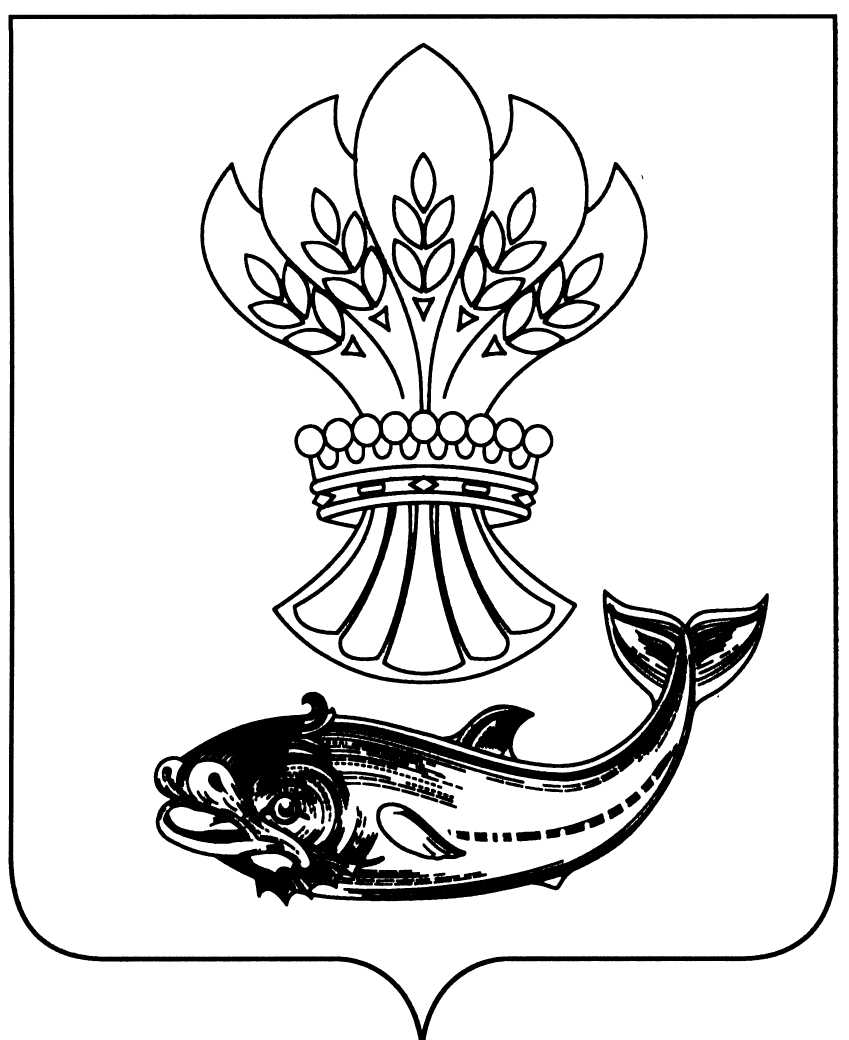 СОВЕТ НАРОДНЫХ  ДЕПУТАТОВПАНИНСКОГО МУНИЦИПАЛЬНОГО РАЙОНАВОРОНЕЖСКОЙ ОБЛАСТИР Е Ш Е Н И Еот 16.11.2021 № 49 р.п. Панино                             О проекте решения Совета народных депутатов Панинского муниципальногорайона Воронежской области «О бюджетеПанинского муниципального района на 2022 год и на плановый период 2023 и 2024 годов»   В соответствии со статьями 35, 44 Федерального закона от 06.10.2003 № 131-ФЗ «Об общих принципах организации органов местного самоуправления в Российской Федерации», статьями 29, 55 Устава Панинского муниципального района Воронежской области, Совет народных депутатов Панинского муниципального района Воронежской области р е ш и л:Принять проект решения Совета народных депутатов Панинского муниципального района Воронежской области «О бюджете Панинского муниципального района на 2022 год и на плановый период 2023 и 2024 годов» согласно приложению.     Опубликовать проект решения Совета народных депутатов Панинского муниципального района Воронежской области «О бюджете Панинского муниципального района на 2022 год и на плановый период 2023 и 2024 годов» в официальном периодическом печатном издании Панинского муниципального района Воронежской области «Панинский муниципальный вестник». Исполняющий обязанности главыПанинского муниципального  района                                    В.В. СолнцевПредседательСовета народных депутатовПанинского муниципального района                                    С.И. ПокузиевПРОЕКТСОВЕТ НАРОДНЫХ  ДЕПУТАТОВПАНИНСКОГО МУНИЦИПАЛЬНОГО РАЙОНАВОРОНЕЖСКОЙ ОБЛАСТИР Е Ш Е Н И Еот __________ № ___  р.п. Панино                             О  бюджете  Панинского муниципального   района  на 2022 год  и   плановыйпериод 2023 и 2024 годовСтатья 1. Основные характеристики  бюджета Панинского муниципального района  на 2022 год и на плановый период 2023 и 2024 годов1. Утвердить основные характеристики  бюджета Панинского муниципального района на 2022 год:1) прогнозируемый общий объем доходов  бюджета  Панинского муниципального района в сумме      644 839,7  тыс. рублей, в том числе безвозмездные поступления в сумме  509 753,7 тыс. рублей, из них:- безвозмездные поступления из областного бюджета в сумме 492 287,3  тыс. рублей,  в том числе: дотации – 101 568,0 тыс. рублей, субсидии – 190 045,1 тыс. рублей, субвенции – 187 195,0  тыс. рублей, иные  межбюджетные трансферты, имеющие целевое назначение – 13 479,2 тыс. рублей;- безвозмездные поступления от бюджетов поселений Панинского муниципального района в сумме 17 466,4 тыс. рублей;2) общий объем расходов  бюджета Панинского муниципального района в сумме  684 013,7 тыс. рублей;3) прогнозируемый дефицит бюджета Панинского муниципального района  в сумме 39 174,0 тыс. рублей;4) источники внутреннего финансирования дефицита  бюджета Панинского муниципального района на 2022 год и на плановый период 2023 и 2024 годов согласно приложению 1 к настоящему  Решению  совета народных депутатов. 2. Утвердить основные характеристики  бюджета Панинского муниципального района на 2023 год и на 2024 год:1) прогнозируемый общий объем доходов бюджета Панинского муниципального района:- на 2023 год в сумме 614 216,8 тыс. рублей, в том числе объем безвозмездных поступлений в сумме  476 045,8 тыс. рублей, из них:- безвозмездные поступления из областного бюджета в сумме 476 045,8  тыс. рублей, в том числе: дотации – 75 871,0 тыс. рублей,  субсидии – 187 832,8 тыс. рублей, субвенции – 198 862,8  тыс. рублей, иные межбюджетные трансферты, имеющие целевое назначение – 13 479,2 тыс. рублей;- на 2024 год в сумме 557 103,7 тыс. рублей, в том числе объем безвозмездных поступлений в сумме 409 444,7 тыс. рублей, из них:безвозмездные поступления из областного бюджета в сумме  409 444,7  тыс. рублей, в том числе: дотации – 77 081,0 тыс. рублей, субсидии – 107 182,4 тыс. рублей, субвенции – 211 924,5 тыс. рублей, иные межбюджетные трансферты, имеющие целевое назначение – 13 256,8  тыс. рублей;2) общий объем расходов  бюджета Панинского муниципального района на 2023 год в сумме – 625 685,0 тыс. рублей, в том числе условно утвержденные расходы в сумме – 5 352,0 тыс. рублей, и на 2024 год в сумме 569 211,7  тыс. рублей, в том числе условно утвержденные расходы в сумме 11 237,0 тыс. рублей;3) прогнозируемый дефицит  бюджета Панинского муниципального района на 2023 год в сумме  11 468,2 тыс. рублей, прогнозируемый дефицит  бюджета Панинского муниципального района на 2024 год в сумме 12 108,0 тыс. рублей.Статья 2. Поступление доходов  в бюджет  Панинского муниципального района по кодам видов доходов, подвидов доходов на 2022 год и на плановый период 2023 и 2024 годовУтвердить поступление доходов в бюджет Панинского муниципального района по кодам видов доходов, подвидов доходов на 2022 год и на плановый период 2023 и 2024 годов согласно приложению 2 к настоящему Решению Совета народных депутатов Панинского муниципального района Воронежской области.Статья 3. Нормативы распределения доходов между бюджетами бюджетной системы Российской Федерации на 2022 год и на плановый период 2023 и 2024 годов1. В соответствии с пунктом 2 статьи 184.1 Бюджетного кодекса Российской Федерации утвердить нормативы отчислений от налогов, сборов и неналоговых доходов в бюджет Панинского муниципального района и бюджеты муниципальных образований  на 2022 год и на плановый период 2023 и 2024 годов согласно приложению 3 к настоящему Решению  Совета народных депутатов Панинского муниципального района Воронежской области.Статья 4. Бюджетные ассигнования  бюджета  Панинского муниципального района   на 2022 год и на плановый период 2023 и 2024 годов1. Утвердить ведомственную структуру расходов  бюджета Панинского муниципального района на 2022 год и плановый период 2023 и 2024 годов  согласно приложению 4 к настоящему Решению совета народных депутатов.2. Утвердить распределение бюджетных ассигнований на 2022 год и на плановый период 2023 и 2024 годов по разделам и подразделам, целевым статьям (муниципальным программам Панинского муниципального района Воронежской области и непрограммным направлениям деятельности) и видам расходов классификации бюджета согласно приложению 5 к настоящему Решению совета народных депутатов.3. Утвердить распределение бюджетных ассигнований по целевым статьям (муниципальным программам  Панинского муниципального района Воронежской области и непрограммным направлениям деятельности), группам видов расходов, разделам, подразделам классификации расходов  бюджета  Панинского муниципального района на 2022 год и плановый период 2023 и 2024 годов согласно приложению 6 к настоящему Решению совета народных депутатов.4. Утвердить объем бюджетных ассигнований дорожного фонда  Панинского муниципального района  на 2022 год и на плановый период 2023 и 2024 годов в размере прогнозируемого объема установленных действующим законодательством источников формирования дорожного фонда Панинского муниципального района на 2022 год и плановый период 2023 и 2024 годов согласно приложению  7 к настоящему Решению совета народных депутатов.Установить, что средства дорожного фонда  Панинского муниципального района  направляются на:- проектирование, строительство (реконструкцию), капитальный ремонт, ремонт и содержание автомобильных дорог общего пользования  межмуниципального значения и искусственных сооружений на них;- проектирование, строительство, реконструкцию автомобильных дорог общего пользования (за исключением автомобильных дорог федерального значения) с твердым покрытием до сельских населенных пунктов, не имеющих круглогодичной связи с сетью автомобильных дорог общего пользования, а также на их капитальный ремонт и ремонт, в том числе в виде субсидий местным бюджетам на указанную дорожную деятельность в отношении автомобильных дорог общего пользования местного значения;- уплату налога на имущество и других налогов;- предоставление субсидий местным бюджетам для погашения задолженности по бюджетным кредитам на проектирование, строительство, реконструкцию, капитальный ремонт, ремонт и содержание автомобильных дорог общего пользования местного значения, а также на капитальный ремонт и ремонт дворовых территорий многоквартирных домов, проездов к дворовым территориям многоквартирных домов населенных пунктов;- предоставление субсидий местным бюджетам на строительство (реконструкцию), капитальный ремонт, ремонт и содержание автомобильных дорог общего пользования местного значения, а также на капитальный ремонт и ремонт дворовых территорий многоквартирных домов, проездов к дворовым территориям многоквартирных домов населенных пунктов.Использование средств дорожного фонда  Панинского муниципального района  осуществляется в порядке, установленном  администрацией Панинского муниципального района.5. Установить, что средства муниципального бюджета, полученные от возврата бюджетных кредитов муниципальными образованиями  направляются на финансирование расходов муниципального бюджета.6. Утвердить распределение бюджетных ассигнований на исполнение публичных нормативных обязательств Панинского муниципального района на 2022 год и плановый период 2023 и 2024 годов согласно приложению № 8 к настоящему Решению совета народных депутатов. Статья 5. Особенности использования бюджетных ассигнований по обеспечению деятельности  структурных подразделений администрации Панинского муниципального района и районных   муниципальных учрежденийАдминистрация  Панинского муниципального района не вправе принимать решения, приводящие к увеличению в 2022 году численности муниципальных  служащих  Панинского муниципального района, а также работников муниципальных казенных учреждений  Панинского муниципального района.Статья 6. Межбюджетные трансферты местным бюджетамУтвердить распределение межбюджетных трансфертов бюджетам сельским и городским поселениям Панинского муниципального района Воронежской области согласно приложению № 9 к настоящему Решению совета народных депутатов:1) объем дотаций на выравнивание уровня бюджетной обеспеченности поселений Панинского муниципального района за счет субвенций по переданным полномочиям на 2022 год в сумме 4 968,0 тыс. рублей, на 2023 год в сумме 4 343,0 тыс. рублей, на 2024 год в сумме 4 343,0 тыс. рублей.2) объем дотаций на выравнивание уровня бюджетной обеспеченности поселений Панинского муниципального района из бюджета Панинского муниципального района на 2022 год в сумме 3 730,0 тыс. рублей, на 2023 год в сумме 3 667,0 тыс. рублей, на 2024 год в сумме 3 926,0 тыс. рублей.3) объем прочих межбюджетных трансфертов поселениям Панинского муниципального района из бюджета Панинского муниципального района на 2022 год в сумме 183 995,8  тыс. рублей, на 2023 год в сумме 183 583,4 тыс. рублей, на 2024 год в сумме 118 736,4 тыс. рублей.Статья 7. Предоставление бюджетных кредитов местным бюджетам в 2022 году1. Установить, что в 2022 году бюджетные кредиты местным бюджетам предоставляются из  муниципального бюджета в пределах общего объема бюджетных ассигнований, предусмотренных по источникам внутреннего финансирования дефицита  бюджета Панинского муниципального района, в сумме до 15 000,00 тыс. рублей на срок в пределах финансового года.Бюджетные кредиты местным бюджетам предоставляются для покрытия временных кассовых разрывов, возникающих при исполнении местных бюджетов, на срок до одного года.2. Установить плату за пользование указанными в части 1 настоящей статьи бюджетными кредитами в размере 0,1 процента годовых.3. Установить на 2022 год следующий порядок предоставления бюджетных кредитов муниципальным образованиям:1) решение о предоставлении бюджетных кредитов муниципальным образованиям для покрытия временных кассовых разрывов, возникающих при исполнении местных бюджетов, в том числе о сроках, на которые они предоставляются, принимается администрацией Панинского муниципального района;2) для получения бюджетного кредита администрация муниципального образования, претендующая на его получение, обязана предоставить в отдел по финансам, бюджету и мобилизации доходов администрации Панинского муниципального района  комплект документов, предусмотренный в Правилах предоставления (использования, возврата) бюджетных кредитов бюджетам муниципальных образований, утвержденных администрацией Панинского муниципального района;3) условия предоставления, использования и возврата бюджетных кредитов устанавливаются Правилами предоставления (использования, возврата) бюджетных кредитов бюджетам муниципальных образований, утвержденными администрацией Панинского муниципального района.4. Бюджетные кредиты предоставляются муниципальным образованиям без предоставления ими обеспечения исполнения своего обязательства по возврату кредитов, уплате процентных и иных платежей, предусмотренных соответствующим договором (соглашением).5. Бюджетный кредит не предоставляется бюджету муниципального образования, имеющему просроченную задолженность по бюджетным кредитам, полученным ранее из муниципального  бюджета.6. Бюджетные кредиты используются на цели, предусмотренные частью 1 настоящей статьи, их возврат осуществляется в соответствии с требованиями бюджетного законодательства и условиями соглашения.Статья 8. Особенности списания и реструктуризации отдельных видов задолженности перед муниципальным бюджетомАдминистрация Панинского муниципального района Воронежской области вправе провести в 2022 году реструктуризацию муниципального долга по бюджетным кредитам, выданным муниципальным образованиям Панинского муниципального района из муниципального  бюджета на условиях частичного списания (сокращения) суммы основного долга и предоставления рассрочки  исполнения обязательств в соответствии с действующим законодательством Российской Федерации по бюджетным кредитам, предоставленным в  2022 году на покрытие временных кассовых разрывов, возникающих при исполнении местных бюджетов. За пользование средствами муниципального  бюджета взимается плата в размере 0,1 процента, начисляемая на остаток реструктурированного долга  и начисленным за фактический срок пользования бюджетным кредитом на дату реструктуризации долга по процентам.Порядок реструктуризации муниципального долга перед муниципальным  бюджетом устанавливается администрацией Панинского муниципального районаСтатья 9. Муниципальный долг Панинского муниципального района, обслуживание муниципального долга Панинского муниципального района, муниципальные внутренние заимствования Панинского муниципального района и предоставление муниципальных гарантий Панинского муниципального района  в валюте Российской Федерации1. Установить верхний предел муниципального  внутреннего долга Панинского муниципального района на 1 января 2023 года в сумме 0,00 тыс. рублей, в том числе верхний предел долга по муниципальным гарантиям Панинского муниципального района на 1 января 2023 года в сумме 0,00 тыс. рублей, на 1 января 2024 года в сумме 0,00 тыс. рублей, в том числе верхний предел долга по муниципальным  гарантиям Панинского муниципального района  на 1 января 2024 года в сумме 0,00 тыс. рублей, на 1 января 2025 года в сумме 0,00 тыс. рублей, в том числе верхний предел долга по муниципальным  гарантиям Панинского муниципального района на 1 января 2025 года в сумме 0,00 тыс. рублей. 2. Утвердить объем расходов на обслуживание муниципального  долга Панинского муниципального района на 2022 год в сумме 0,00 тыс. рублей; на 2023 год в сумме 0,00 тыс. рублей;  на 2024 год в сумме 0,00 тыс. рублей.3. Утвердить программу муниципальных  внутренних заимствований Панинского муниципального района  на 2022 год и на плановый период 2023 и 2024 годов согласно приложению  10 к настоящему решению Совета народных депутатов Панинского муниципального района.Статья 10. Особенности исполнения  бюджета  Панинского муниципального района в 2022 году1. Установить, что остатки средств  бюджета  Панинкого муниципального района по состоянию на 1 января 2022 года, образовавшиеся в связи с неполным использованием бюджетных ассигнований по средствам, поступившим в 2021 году из  бюджета Панинского муниципального района, подлежат использованию в 2022 году в соответствии со статьей 242 Бюджетного кодекса Российской Федерации.2. Установить, что остатки средств  муниципального бюджета на начало текущего финансового года в объеме до 15 000,0 тыс. рублей могут направляться в текущем финансовом году на покрытие временных кассовых разрывов.3. Установить, что не использованные по состоянию на 1 января 2022 года остатки межбюджетных трансфертов, предоставленных из областного бюджета бюджету  Панинского муниципального района за счет средств федерального бюджета в форме субвенций, субсидий, иных межбюджетных трансфертов, имеющих целевое назначение, подлежат возврату в областной бюджет в течение первых семи рабочих дней 2022 года.Установить, что не использованные по состоянию на 1 января 2022 года остатки межбюджетных трансфертов, предоставленных из областного бюджета бюджету  Панинского муниципального района  за счет средств областного бюджета в форме субвенций, субсидий, иных межбюджетных трансфертов, имеющих целевое назначение, подлежат возврату в областной бюджет в течение первых семи рабочих дней 2022 года.Возврат не использованных по состоянию на 1 января 2022 года остатков межбюджетных трансфертов в областной бюджет осуществляется в порядке, установленном отделом по финансам, бюджету и мобилизации доходов администрации Панинского муниципального района.Установить, что средства в объеме остатков субсидий, предоставленных в 2022 году бюджетным  учреждениям администрации Панинского муниципального района на финансовое обеспечение выполнения муниципальных заданий на оказание муниципальных услуг (выполнение работ), образовавшихся в связи с не достижением установленных муниципальным заданием показателей, характеризующих объем муниципальных услуг (работ), подлежат в установленном  администрацией Панинского муниципального района порядке возврату в бюджет Панинского муниципального района.5. Установить, что факт уплаты обязательных платежей (в случаях, установленных нормативными правовыми актами Российской Федерации) муниципальным учреждениям, которым в соответствии с бюджетным законодательством Российской Федерации открыт лицевой счет в  структурном подразделении администрации Панинского муниципального района в сфере финансов, подтверждается платежным поручением о переводе денежных средств с отметкой структурного подразделения администрации Панинского муниципального района  в сфере финансов.6. Безвозмездные поступления от физических и юридических лиц (в том числе добровольные пожертвования) муниципальным районным казенным учреждениям, поступившие в  бюджет  Панинского муниципального района в 2022 году сверх утвержденных настоящим  Решением совета народных депутатов  бюджетных ассигнований, а также не использованные на 1 января 2022 года остатки средств от данных поступлений направляются в 2022 году на увеличение расходов соответствующих муниципальных казенных учреждений путем внесения изменений в сводную бюджетную роспись по представлению главных распорядителей средств  бюджета  Панинского муниципального района без внесения изменений в настоящее Решение  совета народных депутатов.7. Средства от акцизов на автомобильный и прямогонный бензин, дизельное топливо и моторные масла для дизельных и (или) карбюраторных (инжекторных) двигателей, поступившие в  бюджет  Панинского муниципального района в 2022 году сверх утвержденных настоящим  Решением совета народных депутатов  бюджетных ассигнований, а также остатки средств местного бюджета на  начало текущего финансового года в объеме бюджетных ассигнований муниципального дорожного фонда, не использованные в отчетном финансовом году, направляются в 2022 году на увеличение расходов соответствующих муниципальных учреждений путем внесения изменений в сводную бюджетную роспись по представлению главных распорядителей средств  бюджета  Панинского муниципального района без внесения изменений в настоящее Решение  совета народных депутатов.8. Средства от налога, взимаемого в связи с применением упрощенной системы налогообложения, поступившие в  бюджет  Панинского муниципального района в 2022 году сверх утвержденных настоящим  Решением совета народных депутатов  бюджетных ассигнований направляются в 2022 году на увеличение расходов соответствующих муниципальных учреждений путем внесения изменений в сводную бюджетную роспись по представлению главных распорядителей средств  бюджета  Панинского муниципального района без внесения изменений в настоящее Решение  совета народных депутатов. 9. Установить в соответствии с частью 3 статьи 58 Решения совета народных депутатов Панинского муниципального района «О бюджетном процессе в Панинском муниципальном районе Воронежской области», частью 3 статьи 217 Бюджетного кодекса Российской Федерации основания для внесения изменений в показатели сводной бюджетной росписи муниципального бюджета, в том числе связанные с особенностями исполнения муниципального бюджета и (или) распределения бюджетных ассигнований, без внесения изменений в настоящее Решение совета народных депутатов:1) направление остатков средств муниципального бюджета, предусмотренных частью 1 настоящей статьи;2) изменение бюджетной классификации Российской Федерации в соответствии с нормативными правовыми актами Российской Федерации;3) распределение зарезервированных в составе утвержденных статьей 5 настоящего Решения совета народных депутатов Панинского муниципального района бюджетных ассигнований, предусмотренных по подразделу «Другие общегосударственные вопросы», на реализацию решений главы администрации Панинского муниципального района.Использование зарезервированных средств осуществляется в порядке, установленном администрацией Панинского муниципального района;4) при передаче органам местного самоуправления в порядке межбюджетных отношений части государственных полномочий, органов государственной власти Российской Федерации;5) при передаче части полномочий местного значения, органов местного самоуправления поселений Панинского муниципального района  в порядке межбюджетных отношений органам местного самоуправления Панинского муниципального района; 6) при передаче части полномочий местного значения муниципального района, органов местного самоуправления Панинского муниципального района  в порядке межбюджетных отношений органам местного самоуправления поселений Панинского муниципального района; 7)  в случае выделения безвозмездных средств, имеющих целевое назначение, предоставляемых из  областного бюджета районному бюджету   для распределения и передачи в местные бюджеты поселений на софинансирование расходных обязательств по вопросам местного значения, для компенсации дополнительных расходов, возникших в результате решений, принятых органами власти другого уровня и других основаниях.Порядок и условия распределения и предоставления безвозмездных средств устанавливаются правовым актом администрации Панинского муниципального района;8) перераспределение бюджетных ассигнований в целях софинансирования расходов бюджета на реализацию отдельных мероприятий (направлений расходов), капитальных вложений в объекты муниципальной собственности, для исполнения которых предоставляется субсидия из федерального и областного бюджета, в пределах предусмотренного настоящим решением общего объема бюджетных ассигнований главному распорядителю бюджетных средств.9) в случае образования в ходе исполнения бюджета 2022 года экономии по разделам, подразделам, целевым статьям, видам расходов и статьям экономической классификации расходов бюджетов Российской Федерации;10) бюджетные назначения по средствам прочих безвозмездных поступлений с учетом их фактического поступления;11) в случае выделения нормативно–правовым актом Воронежской области  бюджетного кредита, имеющего целевое назначение, предоставляемого из  областного бюджета районному бюджету   для решения вопросов местного значения в рамках государственных и муниципальных программ;12)  иных случаях, установленных бюджетным законодательством и нормативно – правовыми актами Российской Федерации и Воронежской области. 10.	Установить, что факт уплаты обязательных платежей в случаях, установленных нормативными правовыми актами Российской Федерации, муниципальным учреждениям, которым в соответствии с бюджетным законодательством Российской Федерации открыт лицевой счет в отделе по финансам, бюджету и мобилизации доходов администрации Панинского муниципального района Воронежской области, подтверждается платежным поручением о переводе денежных средств с отметкой местного казначейства - финансового отдела администрации Панинского муниципального района Воронежской области. Статья 11. Вступление в силу настоящего решения Совета народных депутатов Панинского муниципального районаНастоящие решение Совета народных депутатов Панинского муниципального района вступает в силу с 1 января 2022 года.Исполняющий обязанности главыПанинского муниципального  района                                                В.В. СолнцевПредседатель Совета народных депутатов Панинского муниципального района                                              С. И. Покузиев                                                                                                                   Приложение 1                                                                   к Решению Совета народных  депутатов                                                                   Панинского муниципального района                                                                    "О бюджете Панинского муниципального                                                                     района на 2022 год и на плановый                                                                    период 2023 и 2024 годов"Источники внутреннего финансирования дефицита  бюджета Панинского муниципального района на  2022 год  и на плановый период 2023 и 2024 годов									Сумма (тыс. рублей)                                                                                                                                    Приложение № 2                                                         к решению Совета народных депутатов                                                                                                                        Панинского муниципального района                                                                                                                   Воронежской области « О бюджете                                                                                                                        Панинского муниципального района                                                                                                                     на 2022 год и на налоговый период                                                                                        2023 и 2024 годов»ПОСТУПЛЕНИЯ ДОХОДОВ  В  БЮДЖЕТ ПАНИНСКОГО МУНИЦИПАЛЬНОГО РАЙОНА  ПО КОДАМ ВИДОВ ДОХОДОВ, ПОДВИДОВ ДОХОДОВ НА 2022 ГОД И НА ПЛАНОВЫЙ ПЕРИОД 2023 И 2024 ГОДОВ	                                                       (	тыс. руб.)Приложение № 3    к решению Совета народных депутатовПанинского муниципального районаВоронежской области « О бюджетеПанинского муниципального районана 2022 год и налоговый период2023 и 2024 годов»НОРМАТИВЫ ОТЧИСЛЕНИЙ ОТ НАЛОГОВ,  СБОРОВ И НЕНАЛОГОВЫХ ДОХОДОВ   В  БЮДЖЕТ ПАНИНСКОГО  МУНИЦИПАЛЬНОГО РАЙОНА  И БЮДЖЕТЫ МУНИЦИПАЛЬНЫХ ОБРАЗОВАНИЙ НА 2022 ГОД И НА ПЛАНОВЫЙ ПЕРИОД 2023 И 2024 ГОДОВ(в  процентах)                                                                    Приложение 7  к Решению Совета народных депутатов                                         Панинского муниципального района«О бюджете Панинского муниципального    района на 2022 год и плановый период 2023 и 2024 годов»от ____________№____Дорожный фонд Панинского муниципального районана 2022 год и плановый период 2023 и 2024 годов(тыс. рублей) Приложение 8 к решению Совета народных депутатовПанинского муниципального района «О бюджете  Панинского муниципального района  на 2022 год и на плановый период 2023 и 2024 годов"    от ______________№________Распределение бюджетных ассигнований на исполнение публичных нормативных обязательств Панинского муниципального района на 2022 год и плановый период 2023 и 2024 годов Приложение 9к  решению Совета народных депутатов Панинского муниципального района О  бюджете Панинского муниципального района   на 2022год и плановый период 2023 и 2024 годы»  от____________№____    Распределение межбюджетных трансфертов бюджетам сельским и городским поселениям Панинского муниципального района Воронежской области на 2022 год и плановый период 2023 и 2024 годовТаблица 1Распределение дотаций бюджетам городских, сельских поселений за счет средств областного бюджета на 2022 год и плановый период 2023 и 2024 годовСумма (тыс. рублей)Таблица 2Распределение дотации на выравнивание бюджетной обеспеченности бюджетамгородских, сельских поселений за счет средств районного бюджета на 2022 год и плановый период 2023 и 2024 годовСумма (тыс. рублей)Таблица 3Распределение иных межбюджетных трансфертов бюджетамгородских, сельских поселений за счет средств районного бюджета на оказание финансовой помощи в целях обеспечения сбалансированности бюджетов на 2022 год и плановый период 2023 и 2024 годовСумма (тыс. рублей)Таблица 4Распределение иных межбюджетных трансфертов бюджетамгородских, сельских поселений на предоставление субсидий местным на софинансирование объектов капитального строительства муниципальной собственности в рамках областной адресной инвестиционной программы на 2022 год и на плановый период 2023 и 2024 годовсумма (тыс. рублей)Таблица 5Распределение субсидий из областного бюджета бюджетам муниципальных районов (городских округов) Воронежской области на мероприятия по развитию градостроительной деятельностина 2022 год и на плановый период 2023 и 2024 годовСумма (тыс. рублей)Таблица 6Распределение межбюджетных трансфертов на строительство (реконструкцию) автомобильных дорог общего пользования местного значенияна 2022 год тыс. рублейТаблица 7Распределениемежбюджетных трансфертовна капитальный ремонт и ремонт автомобильных дорог общего пользования местного значенияна 2022 год и на плановый период 2023 и 2024 годовСумма (тыс. рублей)Таблица 8Распределениемежбюджетных трансфертов, передаваемых бюджетам сельских поселений из бюджета муниципального района на осуществление части полномочий по решению вопросов местного значения в соответствии с заключенными соглашениями на осуществление дорожной деятельности в отношении автомобильных дорог местного значения в границах населенных пунктов сельских поселений на 2022 год и на плановый период 2023 и 2024 годовСумма (тыс. рублей)Таблица 9Распределение межбюджетных трансфертовна софинансирование расходных обязательств, возникающих при выполнении полномочий органов местного самоуправления по вопросам местного значения в сфере модернизации уличного освещения,на 2022 год и на плановый период 2023 и 2024 годовСумма (тыс. рублей)Таблица 10Распределение межбюджетных трансфертов на софинансирование расходных обязательств, возникающих при выполнении полномочийорганов местного самоуправления по вопросамместного значения в сфере обеспечения уличного освещенияна 2022 год и на плановый период 2023 и 2024 годовСумма (тыс. рублей)Таблица 11Распределениемежбюджетных трансфертов на софинансирование расходовмуниципальных образований на приобретение коммунальной специализированной техники и оборудованияна 2022 год и на плановый период 2023 и 2024 годовСумма (тыс. рублей)Таблица 12Распределениеиных межбюджетных трансфертов бюджетам  муниципальных районов (городских округов) Воронежской области на организацию проведения оплачиваемых общественных работ на 2022 год и на плановый период 2023 и 2024 годовСумма (тыс. рублей)Таблица 13Распределение иных межбюджетных трансфертов на  приобретение служебного автотранспорта органам местного самоуправления поселений на 2022 год и на плановый период 2023 годаСумма (тыс. рублей)Приложение 10к  решению Совета народных депутатовПанинского муниципального района «О  бюджете Панинского муниципального  района   на 2022 год и плановый период 2023 и 2024 годы»  от____________№____    Программамуниципальных внутренних заимствованийПанинского муниципального района на 2022 год и на плановый период 2023 и 2024 годы.(тыс. рублей)№                                  п/пНаименованиеКод классификации2022 год2023 год2024 год№                                  п/пНаименованиеКод классификации2022 год2023 год2024 год123456ИСТОЧНИКИ ВНУТРЕННЕГО ФИНАНСИРОВАНИЯ ДЕФИЦИТОВ БЮДЖЕТОВ01 00 00 00 00 0000 00039 174,011 468,212 108,01Кредиты кредитных организаций в валюте Российской Федерации01 02 00 00 00 0000 0001Привлечение кредитов от кредитных организаций в валюте Российской Федерации01 02 00 00 00 0000 7001Привлечение кредитов от кредитных организаций бюджетами субъектов Российской Федерации в валюте Российской Федерации01 02 00 00 05 0000 7102Бюджетные кредиты от других бюджетов бюджетной системы Российской Федерации01 03 00 00 00 0000 0002Привлечение бюджетных кредитов от других бюджетов бюджетной системы Российской Федерации в валюте Российской Федерации01 03 00 00 00 0000 7002Привлечение кредитов от других бюджетов бюджетной системы Российской Федерации в валюте Российской Федерации01 03 00 00 05 0000 7102Погашение бюджетных кредитов, полученных от других бюджетов бюджетной системы Российской Федерации в валюте Российской Федерации01 03 00 00 00 0000 8002Погашение бюджетами субъектов Российской Федерации кредитов от других бюджетов бюджетной системы Российской Федерации в валюте Российской Федерации01 03 00 00 05 0000 8103Изменение остатков средств на счетах по учету средств бюджета01 05 00 00 00 0000 00039 174,011 468,212 108,03Увеличение остатков средств бюджетов01 05 00 00 00 0000 500-644 839,7-614 216,8-557 103,73Увеличение прочих остатков денежных средств бюджетов субъектов Российской Федерации01 05 02 01 05 0000 510-644 839,7-614 216,8-557 103,73Уменьшение остатков средств бюджетов01 05 00 00 00 0000 600684 013,7625 685,0569 211,73Уменьшение прочих остатков денежных средств бюджетов субъектов Российской Федерации01 05 02 01 05 0000 610684 013,7625 685,0569 211,75Иные источники внутреннего финансирования дефицитов бюджетов01 06 00 00 00 0000 0005Исполнение государственных и муниципальных гарантий в валюте Российской Федерации01 06 04 00 00 0000 0005Исполнение государственных и муниципальных гарантий в валюте Российской Федерации в случае, если исполнение гарантом государственных и муниципальных гарантий ведет к возникновению права регрессного требования гаранта к принципалу либо обусловлено уступкой гаранту прав требования бенефициара к принципалу01 06 04 00 00 0000 8005Исполнение государственных гарантий субъектов Российской Федерации в валюте Российской Федерации в случае, если исполнение гарантом государственных и муниципальных гарантий ведет к возникновению права регрессного требования гаранта к принципалу01 06 04 00 05 0000 8105Бюджетные кредиты, предоставленные внутри страны в валюте Российской Федерации 01 06 05 00 00 0000 0005Возврат бюджетных кредитов, предоставленных внутри страны в валюте Российской Федерации 01 06 05 00 00 0000 60015 000,05Возврат бюджетных кредитов, предоставленных другим бюджетам бюджетной системы Российской Федерации в валюте Российской Федерации01 06 05 02 00 0000 60015 000,05Возврат бюджетных кредитов, предоставленных другим бюджетам бюджетной системы Российской Федерации из бюджетов субъектов Российской Федерации в валюте Российской Федерации01 06 05 02 05 0000 64015 000,05Предоставление бюджетных кредитов внутри страны в валюте Российской Федерации 01 06 05 00 00 0000 500-15 000,05Предоставление бюджетных кредитов другим бюджетам бюджетной системы Российской Федерации в валюте Российской Федерации01 06 05 02 00 0000 500-15 000,05Предоставление бюджетных кредитов другим бюджетам бюджетной системы Российской Федерации из бюджетов субъектов Российской Федерации в валюте Российской Федерации01 06 05 02 05 0000 540-15 000,0Код показателяНаименование показателя2022 год2023 год2024 год000 8 50 00000 00 0000 000ВСЕГО644 839,7614 216,8557 103,7000 1 00 00000 00 0000 000НАЛОГОВЫЕ И НЕНАЛОГОВЫЕ ДОХОДЫ135 086,0138 171,0147 659,0000 1 01 00000 00 0000 000НАЛОГИ НА ПРИБЫЛЬ, ДОХОДЫ135 086,0138 171,0147 659,0000 1 01 02000 01 0000 110Налог на доходы физических лиц85 293,087 619,096 023,0000 1 01 02010 01 0000 110Налог на доходы физических лиц с доходов, источником которых является налоговый агент, за исключением доходов, в отношении которых исчисление и уплата налога осуществляются в соответствии со статьями 227, 227.1 и 228 Налогового кодекса Российской Федерации81 881,084 114,092 182,0000 1 01 02020 01 0000 110Налог на доходы физических лиц с доходов, полученных от осуществления деятельности физическими лицами, зарегистрированными в качестве индивидуальных предпринимателей, нотариусов, занимающихся частной практикой, адвокатов, учредивших адвокатские кабинеты, и других лиц, занимающихся частной практикой в соответствии со статьей 227 Налогового кодекса Российской Федерации853,0876,0960,0000 1 01 02030 01 0000 110Налог на доходы физических лиц с доходов, полученных физическими лицами в соответствии со статьей 228 Налогового кодекса Российской Федерации2 559,02 629,02 881,0000 1 03 00000 00 0000 000НАЛОГИ НА ТОВАРЫ (РАБОТЫ, УСЛУГИ), РЕАЛИЗУЕМЫЕ НА ТЕРРИТОРИИ РОССИЙСКОЙ ФЕДЕРАЦИИ15 552,015 941,016 805,0000 1 03 02000 01 0000 110Акцизы по подакцизным товарам (продукции), производимым на территории Российской Федерации15 552,015 941,016 805,0000 1 03 02230 01 0000 110Доходы от уплаты акцизов на дизельное топливо, подлежащие распределению между бюджетами субъектов Российской Федерации и местными бюджетами с учетом установленных дифференцированных нормативов отчислений в местные бюджеты6 220,86 376,46 722,0000 1 03 02231 01 0000 110Доходы от уплаты акцизов на дизельное топливо, подлежащие распределению между бюджетами субъектов Российской Федерации и местными бюджетами с учетом установленных дифференцированных нормативов отчислений в местные бюджеты (по нормативам,   установленным Федеральным законом о федеральном бюджете в целях формирования дорожных фондов субъектов Российской Федерации)6 220,86 376,46 722,0000 1 03 02240 01 0000 110Доходы от уплаты акцизов на моторные масла для дизельных и (или) карбюраторных (инжекторных) двигателей, подлежащие распределению между бюджетами субъектов Российской Федерации и местными бюджетами с учетом установленных дифференцированных нормативов отчислений в местные бюджеты311,0318,8336,1000 1 03 02241 01 0000 110Доходы от уплаты акцизов на моторные масла для дизельных и (или) карбюраторных (инжекторных) двигателей, подлежащие распределению между бюджетами субъектов Российской Федерации и местными бюджетами с учетом установленных дифференцированных нормативов отчислений в местные бюджеты (по нормативам, установленным Федеральным законом о федеральном бюджете в целях формирования дорожных фондов субъектов Российской Федерации)311,0318,8336,1000 1 03 02250 01 0000 110Доходы от уплаты акцизов на автомобильный бензин, подлежащие распределению между бюджетами субъектов Российской Федерации и местными бюджетами с учетом установленных дифференцированных нормативов отчислений в местные бюджеты9 020,29 245,89 746,9000 1 03 02251 01 0000 110Доходы от уплаты акцизов на автомобильный бензин, подлежащие распределению между бюджетами субъектов Российской Федерации и местными бюджетами с учетом установленных дифференцированных нормативов отчислений в местные бюджеты (по нормативам, установленным Федеральным законом о федеральном бюджете в целях формирования дорожных фондов субъектов Российской Федерации)9 020,29 245,89 746,9000 1 05 00000 00 0000 000НАЛОГИ НА СОВОКУПНЫЙ ДОХОД11 096,011 156,011 216,0000 1 05 01000 00 0000 110Налог, взимаемый в связи с применением упрощенной системы налогообложения3 070,03 080,03 090,0000 1 05 01010 01 0000 110Налог, взимаемый с налогоплательщиков, выбравших в качестве объекта налогообложения доходы2 394,02 402,02 410,0000 1 05 01011 01 0000 110Налог, взимаемый с налогоплательщиков, выбравших в качестве объекта налогообложения доходы2 394,02 402,02 410,0000 1 05 01020 01 0000 110Налог, взимаемый с налогоплательщиков, выбравших в качестве объекта налогообложения доходы, уменьшенные на величину расходов676,0678,0680,0000 1 05 01021 01 0000 110Налог, взимаемый с налогоплательщиков, выбравших в качестве объекта налогообложения доходы, уменьшенные на величину расходов676,0678,0680,0000 1 05 03000 01 0000 110Единый сельскохозяйственный налог5 826,05 826,05 826,0000 1 05 03010 01 0000 110Единый сельскохозяйственный налог5 826,05 826,05 826,0000 1 05 04000 02 0000 110Налог, взимаемый в связи с применением патентной системы налогообложения2 200,02 250,02 300,0000 1 05 04020 02 0000 110Налог, взимаемый в связи с применением патентной системы налогообложения, зачисляемый в бюджеты муниципальных районов 2 200,02 250,02 300,0000 1 08 00000 00 0000 000ГОСУДАРСТВЕННАЯ ПОШЛИНА2 900,03 100,03 150,0000 1 08 03010 01 0000 110Государственная пошлина по делам, рассматриваемым в судах общей юрисдикции, мировыми судьями (за исключением Верховного суда Российской Федерации) 2 900,03 100,03 150,0000 1 11 00000 00 0000 000ДОХОДЫ ОТ ИСПОЛЬЗОВАНИЯ ИМУЩЕСТВА, НАХОДЯЩЕГОСЯ В ГОСУДАРСТВЕННОЙ И МУНИЦИПАЛЬНОЙ СОБСТВЕННОСТИ14 500,014 500,014 500,0000 1 11 05000 00 0000 120Доходы, получаемые в виде арендной либо иной платы за передачу в возмездное пользование государственного и муниципального имущества (за исключением имущества бюджетных и автономных учреждений, а также имущества государственных и муниципальных унитарных предприятий, в том числе казенных)12 595,012 595,012 595,0000 1 11 05010 00 0000 120Доходы, получаемые в виде арендной платы за земельные участки, государственная собственность на которые не разграничена, а также средства от продажи права на заключение договоров аренды указанных земельных участков12 595,012 595,012 595,0000 1 11 05013 05 0000 120Доходы, получаемые в виде арендной платы за земельные участки, государственная собственность на которые не разграничена и которые расположены в границах сельских поселений и межселенных территорий муниципальных районов, а также средства от продажи права на заключение договоров аренды указанных земельных участков10 796,010 796,010 796,0000 1 11 05013 13 0000 120Доходы, получаемые в виде арендной платы за земельные участки, государственная собственность на которые не разграничена и которые расположены в границах городских поселений, а также средства от продажи права на заключение договоров аренды указанных земельных участков1 420,01 420,01 420,0000 1 11 05030 00 0000 120Доходы от сдачи в аренду имущества, находящегося в оперативном управлении органов государственной власти, органов местного самоуправления, государственных внебюджетных фондов и созданных ими учреждений (за исключением имущества бюджетных и автономных учреждений)379,0379,0379,0000 1 11 05035 05 0000 120Доходы от сдачи в аренду имущества, находящегося в оперативном управлении органов управления муниципальных районов и созданных ими учреждений (за исключением имущества муниципальных бюджетных и автономных учреждений)379,0379,0379,0000 1 12 00000 00 0000 000ПЛАТЕЖИ ПРИ ПОЛЬЗОВАНИИ ПРИРОДНЫМИ РЕСУРСАМИ250,0260,0270,0000 1 12 01000 01 0000 120Плата за негативное воздействие на окружающую среду250,0260,0270,0000 1 12 01010 01 0000 120Плата за выбросы загрязняющих веществ в атмосферный воздух стационарными объектами70,073,076,0000 1 12 01030 01 0000 120Плата за сбросы загрязняющих веществ в водные объекты1,01,01,0000 1 12 01040 01 0000 120Плата за размещение отходов производства и потребления179,0186,0193,0000 1 13 00000 00 0000 000ДОХОДЫ ОТ ОКАЗАНИЯ ПЛАТНЫХ УСЛУГ (РАБОТ) И КОМПЕНСАЦИИ ЗАТРАТ ГОСУДАРСТВА6 800,06 800,06 800,0000 1 13 01990 00 0000 130Прочие доходы от оказания платных услуг (работ)6 800,06 800,06 800,0000 1 16 00000 00 0000 000ШТРАФЫ, САНКЦИИ, ВОЗМЕЩЕНИЕ УЩЕРБА600,0700,0800,0000 1 16 01000 01 0000 140Административные штрафы, установленные Кодексом Российской Федерации об административных правонарушениях600,0700,0800,0000 1 16 01050 01 0000 140Административные штрафы, установленные Главой 5 Кодекса Российской Федерации об административных правонарушениях, за административные правонарушения, посягающие на права граждан17,018,019,0000 1 16 01053 01 0000 140Административные штрафы, установленные Главой 5 Кодекса Российской Федерации об административных правонарушениях, за административные правонарушения, посягающие на права граждан, налагаемые мировыми судьями, комиссиями по делам несовершеннолетних и защите их прав17,018,019,0000 1 16 01080 01 0000 140Административные штрафы, установленные Главой 8 Кодекса Российской Федерации об административных правонарушениях, за административные правонарушения в области охраны окружающей среды и природопользования8,09,010,0000 1 16 01083 01 0000 140Административные штрафы, установленные Главой 8 Кодекса Российской Федерации об административных правонарушениях, за административные правонарушения в области охраны окружающей среды и природопользования, налагаемые мировыми судьями, комиссиями по делам несовершеннолетних и защите их прав8,09,010,0000 1 16 01100 01 0000 140Административные штрафы, установленные Главой 10 Кодекса Российской Федерации об административных правонарушениях, за административные правонарушения в сельском хозяйстве, ветеринарии и мелиорации земель2,03,04,0000 1 16 01103 01 0000 140Административные штрафы, установленные Главой 10 Кодекса Российской Федерации об административных правонарушениях, за административные правонарушения в сельском хозяйстве, ветеринарии и мелиорации земель, налагаемые мировыми судьями, комиссиями по делам несовершеннолетних и защите их прав2,03,04,0000 1 16 01140 01 0000 140Административные штрафы, установленные Главой 14 Кодекса Российской Федерации об административных правонарушениях, за административные правонарушения в области предпринимательской деятельности и деятельности саморегулируемых организаций20,023,025,0000 1 16 01143 01 0000 140Административные штрафы, установленные Главой 14 Кодекса Российской Федерации об административных правонарушениях, за административные правонарушения в области предпринимательской деятельности и деятельности саморегулируемых организаций, налагаемые мировыми судьями, комиссиями по делам несовершеннолетних и защите их прав20,023,025,0000 1 16 01150 01 0000 140Административные штрафы, установленные Главой 15 Кодекса Российской Федерации об административных правонарушениях, за административные правонарушения в области финансов, налогов и сборов, страхования, рынка ценных бумаг30,040,050,0000 1 16 01153 01 0000 140Административные штрафы, установленные Главой 15 Кодекса Российской Федерации об административных правонарушениях, за административные правонарушения в области финансов, налогов и сборов, страхования, рынка ценных бумаг (за исключением штрафов, указанных в пункте 6 статьи 46 Бюджетного кодекса Российской Федерации), налагаемые мировыми судьями, комиссиями по делам несовершеннолетних и защите их прав30,040,050,0000 1 16 01190 01 0000 140Административные штрафы, установленные Главой 19 Кодекса Российской Федерации об административных правонарушениях, за административные правонарушения против порядка управления195,0200,0220,0000 1 16 01193 01 0000 140Административные штрафы, установленные Главой 19 Кодекса Российской Федерации об административных правонарушениях, за административные правонарушения против порядка управления, налагаемые мировыми судьями, комиссиями по делам несовершеннолетних и защите их прав195,0200,0220,0000 1 16 01200 01 0000 140Административные штрафы, установленные Главой 20 Кодекса Российской Федерации об административных правонарушениях, за административные правонарушения, посягающие на общественный порядок и общественную безопасность328,0407,0472,0000 1 16 01203 01 0000 140Административные штрафы, установленные Главой 20 Кодекса Российской Федерации об административных правонарушениях, за административные правонарушения, посягающие на общественный порядок и общественную безопасность, налагаемые мировыми судьями, комиссиями по делам несовершеннолетних и защите их прав328,0407,0472,0000 2 00 00000 00 0000 000БЕЗВОЗМЕЗДНЫЕ ПОСТУПЛЕНИЯ509 753,7476 045,8409 444,7000 2 02 00000 00 0000 000БЕЗВОЗМЕЗДНЫЕ ПОСТУПЛЕНИЯ ОТ ДРУГИХ БЮДЖЕТОВ БЮДЖЕТНОЙ СИСТЕМЫ РОССИЙСКОЙ ФЕДЕРАЦИИ509 753,7476 045,8409 444,7000 2 02 15001 05 0000 150Дотации бюджетам муниципальных районов на выравнивание бюджетной обеспеченности101 568,075 871,077 081,0000 2 02 20041 05 0000 150Субсидии бюджетам муниципальных районов на строительство, модернизацию, ремонт и содержание автомобильных дорог общего пользования, в том числе дорог в поселениях (за исключением автомобильных дорог федерального значения)58 208,30,00,0000 2 02 20077 05 0000 150  Субсидии бюджетам муниципальных районов на софинансирование капитальных вложений в объекты муниципальной собственности27 348,90,00,0000 2 02 20216 05 0000 150Субсидии бюджетам муниципальных районов на осуществление дорожной деятельности в отношении автомобильных дорог общего пользования, а также капитального ремонта и ремонта дворовых территорий многоквартирных домов, проездов к дворовым территориям многоквартирных домов населенных пунктов31 514,238 475,838 475,8000 2 02 25243 05 0000 150  Субсидии бюджетам муниципальных районов на строительство и реконструкцию (модернизацию) объектов питьевого водоснабжения34 200,3104 200,846 371,4000 2 02 25304 05 0000 150Субсидии бюджетам муниципальных районов на организацию бесплатного горячего питания обучающихся, получающих начальное общее образование в государственных и муниципальных образовательных организациях7 843,27 927,38 166,8000 2 02 25497 05 0000 150Субсидии бюджетам муниципальных районов на реализацию мероприятий по обеспечению жильем молодых семей856,52 868,92 828,0000 2 02 25519 05 0000 150Субсидия бюджетам муниципальных районов на поддержку отрасли культуры0,03 061,20,0 000 2 02 29999 05 0000 150Прочие субсидии бюджетам муниципальных районов30 073,731 298,811 340,4000 2 02 30024 05 0000 150Субвенции бюджетам муниципальных районов на выполнение передаваемых полномочий субъектов Российской Федерации5 765,05 171,05 201,0000 2 02 30029 05 0000 150Субвенции бюджетам муниципальных районов на компенсацию части платы, взимаемой с родителей (законных представителей) за присмотр и уход за детьми, посещающими образовательные организации, реализующие образовательные программы дошкольного образования158,0164,0171,0000 2 02 35120 05 0000 150Субвенции бюджетам муниципальных районов на осуществление полномочий по составлению (изменению) списков кандидатов в присяжные заседатели федеральных судов общей юрисдикции в Российской Федерации109,60,00,0000 2 02 39998 05 0000 150Единая субвенция бюджетам муниципальных районов11 887,213 511,814 041,7000 2 02 39999 05 0000 150Прочие субвенции бюджетам муниципальных районов169 275,2180 016,0192 510,8000 2 02 40014 05 0000 150Межбюджетные трансферты, передаваемые бюджетам муниципальных районов из бюджетов поселений на осуществление части полномочий по решению вопросов местного значения в соответствии с заключенными соглашениями17 466,40,00,0000 2024530305 0000 150  Межбюджетные трансферты бюджетам муниципальных районов на ежемесячное денежное вознаграждение за классное руководство педагогическим работникам государственных и муниципальных общеобразовательных организаций12 343,012 343,013120,6000 2 02 49999 05 0000 150Прочие межбюджетные трансферты, передаваемые бюджетам муниципальных районов1 136,21 136,2136,2Наименование налога (сбора)Бюджет муниципального районаБюджеты  поселенийДоходы от погашения задолженности и перерасчетов по отмененным налогам, сборам и иным обязательным платежамНалог на прибыль организаций, зачислявшихся до 1 января 2005 года в местные бюджеты100Платежи за добычу общераспространенных полезных ископаемых100Платежи за добычу других полезных ископаемых50Налог на имущество предприятий50Налог с имущества, переходящего в порядке наследования или дарения100Земельный налог (по обязательствам, возникшим до 1 января 2006 года)100100Налог с продаж60Сбор на нужды образовательных учреждений, взимаемый с юридических лиц100Прочие местные налоги и сборы, мобилизуемые на территории муниципальных районов100Доходы от использования имущества, находящегося в государственной и муниципальной собственностиПроценты, полученные от предоставления бюджетных кредитов внутри страны за счет средств бюджетов муниципальных районов100Доходы от перечисления части прибыли, остающейся после уплаты налогов и иных обязательных платежей муниципальных унитарных предприятий, созданных муниципальными районами100100Прочие поступления от использования имущества, находящегося в собственности муниципальных районов (за исключением имущества муниципальных бюджетных и автономных учреждений, а также имущества муниципальных унитарных предприятий, в том числе казенных)100Доходы от оказания платных услуг и компенсации затратПрочие доходы  от оказания платных услуг (работ) получателями средств бюджетов муниципальных районов 100Прочие доходы  от оказания платных услуг (работ) получателями средств бюджетов сельских поселений 100Прочие доходы  от оказания платных услуг (работ) получателями средств бюджетов городских поселений100Прочие доходы  от компенсации затрат бюджетов муниципальных районов100Прочие доходы  от компенсации затрат бюджетов сельских поселений100Прочие доходы  от компенсации затрат бюджетов городских поселений100Доходы от штрафов, санкций, возмещения ущербаШтрафы, неустойки, пени, уплаченные в случае просрочки исполнения поставщиком (подрядчиком, исполнителем) обязательств, предусмотренных муниципальным контрактом, заключенным муниципальным органом, казенным учреждением муниципального района100Иные штрафы, неустойки, пени, уплаченные в соответствии с законом или договором в случае неисполнения или ненадлежащего исполнения обязательств перед муниципальным органом, (муниципальным казенным учреждением) муниципального района100Платежи в целях возмещения ущерба при расторжении муниципального контракта, заключенного с муниципальным органом муниципального района (муниципальным казенным учреждением), в связи с односторонним отказом исполнителя (подрядчика) от его исполнения (за исключением муниципального контракта, финансируемого за счет средств муниципального дорожного фонда)100Платежи в целях возмещения ущерба при расторжении муниципального контракта, финансируемого за счет средств муниципального дорожного фонда муниципального района, в связи с односторонним отказом исполнителя (подрядчика) от его исполнения100Штрафы, неустойки, пени, уплаченные в случае просрочки исполнения поставщиком (подрядчиком, исполнителем) обязательств, предусмотренных муниципальным контрактом, заключенным муниципальным органом, казенным учреждением сельского поселения100Иные штрафы, неустойки, пени, уплаченные в соответствии с законом или договором в случае неисполнения или ненадлежащего исполнения обязательств перед муниципальным органом, (муниципальным казенным учреждением) сельского поселения100Платежи в целях возмещения ущерба при расторжении муниципального контракта, заключенного с муниципальным органом сельского поселения (муниципальным казенным учреждением), в связи с односторонним отказом исполнителя (подрядчика) от его исполнения (за исключением муниципального контракта, финансируемого за счет средств муниципального дорожного фонда)100Платежи в целях возмещения ущерба при расторжении муниципального контракта, финансируемого за счет средств муниципального дорожного фонда сельского поселения, в связи с односторонним отказом исполнителя (подрядчика) от его исполнения100Штрафы, неустойки, пени, уплаченные в случае просрочки исполнения поставщиком (подрядчиком, исполнителем) обязательств, предусмотренных муниципальным контрактом, заключенным муниципальным органом, казенным учреждением городского поселения100Иные штрафы, неустойки, пени, уплаченные в соответствии с законом или договором в случае неисполнения или ненадлежащего исполнения обязательств перед муниципальным органом, (муниципальным казенным учреждением) городского поселения100Платежи в целях возмещения ущерба при расторжении муниципального контракта, заключенного с муниципальным органом городского поселения (муниципальным казенным учреждением), в связи с односторонним отказом исполнителя (подрядчика) от его исполнения (за исключением муниципального контракта, финансируемого за счет средств муниципального дорожного фонда)100Платежи в целях возмещения ущерба при расторжении муниципального контракта, финансируемого за счет средств муниципального дорожного фонда городского поселения, в связи с односторонним отказом исполнителя (подрядчика) от его исполнения100В части прочих неналоговых доходовНевыясненные поступления, зачисляемые в  бюджеты муниципальных районов100Невыясненные поступления, зачисляемые в  бюджеты сельских поселений100Невыясненные поступления, зачисляемые в  бюджеты городских поселений100Прочие неналоговые доходы бюджетов муниципальных районов100Прочие неналоговые доходы бюджетов сельских поселений100Прочие неналоговые доходы бюджетов городских поселений100Приложение 4
к решению Совета народных депутатов
Панинского муниципального района
«О  бюджете Панинского муниципального района на 2022
 год и на плановый период 2023 и 2024 годов»
от _____________ №______Приложение 4
к решению Совета народных депутатов
Панинского муниципального района
«О  бюджете Панинского муниципального района на 2022
 год и на плановый период 2023 и 2024 годов»
от _____________ №______Приложение 4
к решению Совета народных депутатов
Панинского муниципального района
«О  бюджете Панинского муниципального района на 2022
 год и на плановый период 2023 и 2024 годов»
от _____________ №______Приложение 4
к решению Совета народных депутатов
Панинского муниципального района
«О  бюджете Панинского муниципального района на 2022
 год и на плановый период 2023 и 2024 годов»
от _____________ №______Приложение 4
к решению Совета народных депутатов
Панинского муниципального района
«О  бюджете Панинского муниципального района на 2022
 год и на плановый период 2023 и 2024 годов»
от _____________ №______Приложение 4
к решению Совета народных депутатов
Панинского муниципального района
«О  бюджете Панинского муниципального района на 2022
 год и на плановый период 2023 и 2024 годов»
от _____________ №______Приложение 4
к решению Совета народных депутатов
Панинского муниципального района
«О  бюджете Панинского муниципального района на 2022
 год и на плановый период 2023 и 2024 годов»
от _____________ №______Приложение 4
к решению Совета народных депутатов
Панинского муниципального района
«О  бюджете Панинского муниципального района на 2022
 год и на плановый период 2023 и 2024 годов»
от _____________ №______Приложение 4
к решению Совета народных депутатов
Панинского муниципального района
«О  бюджете Панинского муниципального района на 2022
 год и на плановый период 2023 и 2024 годов»
от _____________ №______Приложение 4
к решению Совета народных депутатов
Панинского муниципального района
«О  бюджете Панинского муниципального района на 2022
 год и на плановый период 2023 и 2024 годов»
от _____________ №______Приложение 4
к решению Совета народных депутатов
Панинского муниципального района
«О  бюджете Панинского муниципального района на 2022
 год и на плановый период 2023 и 2024 годов»
от _____________ №______Приложение 4
к решению Совета народных депутатов
Панинского муниципального района
«О  бюджете Панинского муниципального района на 2022
 год и на плановый период 2023 и 2024 годов»
от _____________ №______Приложение 4
к решению Совета народных депутатов
Панинского муниципального района
«О  бюджете Панинского муниципального района на 2022
 год и на плановый период 2023 и 2024 годов»
от _____________ №______Приложение 4
к решению Совета народных депутатов
Панинского муниципального района
«О  бюджете Панинского муниципального района на 2022
 год и на плановый период 2023 и 2024 годов»
от _____________ №______Приложение 4
к решению Совета народных депутатов
Панинского муниципального района
«О  бюджете Панинского муниципального района на 2022
 год и на плановый период 2023 и 2024 годов»
от _____________ №______Приложение 4
к решению Совета народных депутатов
Панинского муниципального района
«О  бюджете Панинского муниципального района на 2022
 год и на плановый период 2023 и 2024 годов»
от _____________ №______Приложение 4
к решению Совета народных депутатов
Панинского муниципального района
«О  бюджете Панинского муниципального района на 2022
 год и на плановый период 2023 и 2024 годов»
от _____________ №______Приложение 4
к решению Совета народных депутатов
Панинского муниципального района
«О  бюджете Панинского муниципального района на 2022
 год и на плановый период 2023 и 2024 годов»
от _____________ №______Приложение 4
к решению Совета народных депутатов
Панинского муниципального района
«О  бюджете Панинского муниципального района на 2022
 год и на плановый период 2023 и 2024 годов»
от _____________ №______Приложение 4
к решению Совета народных депутатов
Панинского муниципального района
«О  бюджете Панинского муниципального района на 2022
 год и на плановый период 2023 и 2024 годов»
от _____________ №______Приложение 4
к решению Совета народных депутатов
Панинского муниципального района
«О  бюджете Панинского муниципального района на 2022
 год и на плановый период 2023 и 2024 годов»
от _____________ №______Приложение 4
к решению Совета народных депутатов
Панинского муниципального района
«О  бюджете Панинского муниципального района на 2022
 год и на плановый период 2023 и 2024 годов»
от _____________ №______Приложение 4
к решению Совета народных депутатов
Панинского муниципального района
«О  бюджете Панинского муниципального района на 2022
 год и на плановый период 2023 и 2024 годов»
от _____________ №______Приложение 4
к решению Совета народных депутатов
Панинского муниципального района
«О  бюджете Панинского муниципального района на 2022
 год и на плановый период 2023 и 2024 годов»
от _____________ №______Ведомственная структура расходов  бюджета Панинского муниципального района  на 2022 год и на плановый период 2023 и  2024 годовВедомственная структура расходов  бюджета Панинского муниципального района  на 2022 год и на плановый период 2023 и  2024 годовВедомственная структура расходов  бюджета Панинского муниципального района  на 2022 год и на плановый период 2023 и  2024 годовВедомственная структура расходов  бюджета Панинского муниципального района  на 2022 год и на плановый период 2023 и  2024 годовВедомственная структура расходов  бюджета Панинского муниципального района  на 2022 год и на плановый период 2023 и  2024 годовВедомственная структура расходов  бюджета Панинского муниципального района  на 2022 год и на плановый период 2023 и  2024 годовВедомственная структура расходов  бюджета Панинского муниципального района  на 2022 год и на плановый период 2023 и  2024 годовВедомственная структура расходов  бюджета Панинского муниципального района  на 2022 год и на плановый период 2023 и  2024 годовВедомственная структура расходов  бюджета Панинского муниципального района  на 2022 год и на плановый период 2023 и  2024 годовВедомственная структура расходов  бюджета Панинского муниципального района  на 2022 год и на плановый период 2023 и  2024 годовВедомственная структура расходов  бюджета Панинского муниципального района  на 2022 год и на плановый период 2023 и  2024 годовВедомственная структура расходов  бюджета Панинского муниципального района  на 2022 год и на плановый период 2023 и  2024 годовВедомственная структура расходов  бюджета Панинского муниципального района  на 2022 год и на плановый период 2023 и  2024 годовВедомственная структура расходов  бюджета Панинского муниципального района  на 2022 год и на плановый период 2023 и  2024 годовНаименованиеНаименованиеНаименованиеГРБСГРБСРзРзПРЦСРВРВРСУММА (тыс.руб.)СУММА (тыс.руб.)СУММА (тыс.руб.)НаименованиеНаименованиеНаименованиеГРБСГРБСРзРзПРЦСРВРВР20222023202411122334566789В С Е Г ОВ С Е Г ОВ С Е Г О684013,7620333,0557974,7Контрольно-счетная комиссия Панинского муниципального района Воронежской областиКонтрольно-счетная комиссия Панинского муниципального района Воронежской областиКонтрольно-счетная комиссия Панинского муниципального района Воронежской области9089081004,11028,71056,9ОБЩЕГОСУДАРСТВЕННЫЕ ВОПРОСЫОБЩЕГОСУДАРСТВЕННЫЕ ВОПРОСЫОБЩЕГОСУДАРСТВЕННЫЕ ВОПРОСЫ90890801011004,11028,71056,9Обеспечение деятельности финансовых, налоговых и таможенных органов и органов финансового (финансово-бюджетного) надзораОбеспечение деятельности финансовых, налоговых и таможенных органов и органов финансового (финансово-бюджетного) надзораОбеспечение деятельности финансовых, налоговых и таможенных органов и органов финансового (финансово-бюджетного) надзора9089080101061004,11028,71056,9Непрограммные расходы органов власти Панинского муниципального района Воронежской областиНепрограммные расходы органов власти Панинского муниципального района Воронежской областиНепрограммные расходы органов власти Панинского муниципального района Воронежской области90890801010699 0 00 000001004,11028,71056,9Обеспечение деятельности Контрольно-счетной комиссии Панинского муниципального района Воронежской областиОбеспечение деятельности Контрольно-счетной комиссии Панинского муниципального района Воронежской областиОбеспечение деятельности Контрольно-счетной комиссии Панинского муниципального района Воронежской области90890801010699 1 00 000001004,11028,71056,9Расходы на обеспечение деятельности Контрольно-счетной комиссии Панинского муниципального района Воронежской области (Расходы на выплаты персоналу в целях обеспечения выполнения функций государственными (муниципальными) органами, казенными учреждениями, органами управления государственными внебюджетными фондами)Расходы на обеспечение деятельности Контрольно-счетной комиссии Панинского муниципального района Воронежской области (Расходы на выплаты персоналу в целях обеспечения выполнения функций государственными (муниципальными) органами, казенными учреждениями, органами управления государственными внебюджетными фондами)Расходы на обеспечение деятельности Контрольно-счетной комиссии Панинского муниципального района Воронежской области (Расходы на выплаты персоналу в целях обеспечения выполнения функций государственными (муниципальными) органами, казенными учреждениями, органами управления государственными внебюджетными фондами)90890801010699 1 00 82010100100996,61021,21049,4Расходы на обеспечение деятельности Контрольно-счетной комиссии Панинского муниципального района Воронежской области (Закупка товаров, работ и услуг для обеспечения государственных (муниципальных) нужд)Расходы на обеспечение деятельности Контрольно-счетной комиссии Панинского муниципального района Воронежской области (Закупка товаров, работ и услуг для обеспечения государственных (муниципальных) нужд)Расходы на обеспечение деятельности Контрольно-счетной комиссии Панинского муниципального района Воронежской области (Закупка товаров, работ и услуг для обеспечения государственных (муниципальных) нужд)90890801010699 0 00 000002002007,57,57,5Администрация Панинского муниципального районаАдминистрация Панинского муниципального районаАдминистрация Панинского муниципального района914914266328,5244639,7182511,2ОБЩЕГОСУДАРСТВЕННЫЕ ВОПРОСЫОБЩЕГОСУДАРСТВЕННЫЕ ВОПРОСЫОБЩЕГОСУДАРСТВЕННЫЕ ВОПРОСЫ914914010151367,146065,247298,7Функционирование высшего должностного лица субъекта Российской Федерации и муниципального образованияФункционирование высшего должностного лица субъекта Российской Федерации и муниципального образованияФункционирование высшего должностного лица субъекта Российской Федерации и муниципального образования9149140101022839,02952,53070,6Муниципальная программа Панинского муниципального района Воронежской области "Муниципальное управление и гражданское общество"Муниципальная программа Панинского муниципального района Воронежской области "Муниципальное управление и гражданское общество"Муниципальная программа Панинского муниципального района Воронежской области "Муниципальное управление и гражданское общество"91491401010259 0 00 000002839,02952,53070,6Подпрограмма "Обеспечение реализации муниципальной программы"Подпрограмма "Обеспечение реализации муниципальной программы"Подпрограмма "Обеспечение реализации муниципальной программы"91491401010259 1 00 000002839,02952,53070,6Основное мероприятие "Финансовое обеспечение деятельности администрации Панинского муниципального района"Основное мероприятие "Финансовое обеспечение деятельности администрации Панинского муниципального района"Основное мероприятие "Финансовое обеспечение деятельности администрации Панинского муниципального района"91491401010259 1 01 000002839,02952,53070,6Расходы на обеспечение функций органов местного самоуправления (Расходы на выплаты персоналу в целях обеспечения выполнения функций государственными (муниципальными) органами, казенными учреждениями, органами управления государственными внебюджетными фондами)Расходы на обеспечение функций органов местного самоуправления (Расходы на выплаты персоналу в целях обеспечения выполнения функций государственными (муниципальными) органами, казенными учреждениями, органами управления государственными внебюджетными фондами)Расходы на обеспечение функций органов местного самоуправления (Расходы на выплаты персоналу в целях обеспечения выполнения функций государственными (муниципальными) органами, казенными учреждениями, органами управления государственными внебюджетными фондами)91491401010259 1 01 820101001002839,02952,53070,6Функционирование законодательных (представительных) органов государственной власти и представительных органов муниципальных образованийФункционирование законодательных (представительных) органов государственной власти и представительных органов муниципальных образованийФункционирование законодательных (представительных) органов государственной власти и представительных органов муниципальных образований9149140101031142,31188,11235,1Муниципальная программа Панинского муниципального района Воронежской области "Муниципальное управление и гражданское общество"Муниципальная программа Панинского муниципального района Воронежской области "Муниципальное управление и гражданское общество"Муниципальная программа Панинского муниципального района Воронежской области "Муниципальное управление и гражданское общество"91491401010359 0 00 000001142,31188,11235,1Подпрограмма "Обеспечение реализации муниципальной программы"Подпрограмма "Обеспечение реализации муниципальной программы"Подпрограмма "Обеспечение реализации муниципальной программы"91491401010359 1 00 000001142,31188,11235,1Основное мероприятие "Финансовое обеспечение деятельности контрольного органа Совета народных депутатов Панинского муниципального района"Основное мероприятие "Финансовое обеспечение деятельности контрольного органа Совета народных депутатов Панинского муниципального района"Основное мероприятие "Финансовое обеспечение деятельности контрольного органа Совета народных депутатов Панинского муниципального района"91491401010359 1 02 000001142,31188,11235,1Расходы на обеспечение функций органов местного самоуправления (Расходы на выплаты персоналу в целях обеспечения выполнения функций государственными (муниципальными) органами, казенными учреждениями, органами управления государственными внебюджетными фондами)Расходы на обеспечение функций органов местного самоуправления (Расходы на выплаты персоналу в целях обеспечения выполнения функций государственными (муниципальными) органами, казенными учреждениями, органами управления государственными внебюджетными фондами)Расходы на обеспечение функций органов местного самоуправления (Расходы на выплаты персоналу в целях обеспечения выполнения функций государственными (муниципальными) органами, казенными учреждениями, органами управления государственными внебюджетными фондами)91491401010359 1 02 820101001001135,11180,61227,6Расходы на обеспечение функций органов местного самоуправления (Закупка товаров, работ и услуг для обеспечения государственных (муниципальных) нужд)Расходы на обеспечение функций органов местного самоуправления (Закупка товаров, работ и услуг для обеспечения государственных (муниципальных) нужд)Расходы на обеспечение функций органов местного самоуправления (Закупка товаров, работ и услуг для обеспечения государственных (муниципальных) нужд)91491401010359 1 02 820102002007,27,57,5Функционирование Правительства Российской Федерации, высших исполнительных органов государственной власти субъектов Российской Федерации, местных администрацийФункционирование Правительства Российской Федерации, высших исполнительных органов государственной власти субъектов Российской Федерации, местных администрацийФункционирование Правительства Российской Федерации, высших исполнительных органов государственной власти субъектов Российской Федерации, местных администраций91491401010422554,223154,124018,4Муниципальная программа Панинского муниципального района Воронежской области "Муниципальное управление и гражданское общество"Муниципальная программа Панинского муниципального района Воронежской области "Муниципальное управление и гражданское общество"Муниципальная программа Панинского муниципального района Воронежской области "Муниципальное управление и гражданское общество"91491401010459 0 00 0000022554,223154,124018,4Подпрограмма "Обеспечение реализации муниципальной программы"Подпрограмма "Обеспечение реализации муниципальной программы"Подпрограмма "Обеспечение реализации муниципальной программы"91491401010459 1 00 0000022554,223154,124018,4Основное мероприятие "Финансовое обеспечение деятельности администрации Панинского муниципального района"Основное мероприятие "Финансовое обеспечение деятельности администрации Панинского муниципального района"Основное мероприятие "Финансовое обеспечение деятельности администрации Панинского муниципального района"91491401010459 1 01 0000022554,223154,124018,4Расходы на обеспечение функций органов местного самоуправления (Расходы на выплаты персоналу в целях обеспечения выполнения функций государственными (муниципальными) органами, казенными учреждениями, органами управления государственными внебюджетными фондами)Расходы на обеспечение функций органов местного самоуправления (Расходы на выплаты персоналу в целях обеспечения выполнения функций государственными (муниципальными) органами, казенными учреждениями, органами управления государственными внебюджетными фондами)Расходы на обеспечение функций органов местного самоуправления (Расходы на выплаты персоналу в целях обеспечения выполнения функций государственными (муниципальными) органами, казенными учреждениями, органами управления государственными внебюджетными фондами)91491401010459 1 01 8201010010015416,216032,416673,4Расходы на обеспечение функций органов местного самоуправления  (Закупка товаров, работ и услуг для обеспечения государственных (муниципальных) нужд)Расходы на обеспечение функций органов местного самоуправления  (Закупка товаров, работ и услуг для обеспечения государственных (муниципальных) нужд)Расходы на обеспечение функций органов местного самоуправления  (Закупка товаров, работ и услуг для обеспечения государственных (муниципальных) нужд)91491401010459 1 01 820102002006968,06971,77195,0Расходы на обеспечение функций органов местного самоуправления (Иные бюджетные ассигнования)Расходы на обеспечение функций органов местного самоуправления (Иные бюджетные ассигнования)Расходы на обеспечение функций органов местного самоуправления (Иные бюджетные ассигнования)91491401010459 1 01 82010800800170,0150,0150,0Судебная системаСудебная системаСудебная система914914010105109,6Муниципальная программа Панинского муниципального района Воронежской области "Муниципальное управление и гражданское общество"Муниципальная программа Панинского муниципального района Воронежской области "Муниципальное управление и гражданское общество"Муниципальная программа Панинского муниципального района Воронежской области "Муниципальное управление и гражданское общество"91491401010559 0 00 00000109,6Подпрограмма "Содействие развитию муниципальных образований и местного самоуправления"Подпрограмма "Содействие развитию муниципальных образований и местного самоуправления"Подпрограмма "Содействие развитию муниципальных образований и местного самоуправления"91491401010559 2 00 00000 109,6Основное мероприятие "Реализация муниципальной политики в сфере социально-экономического развития муниципальных образований"Основное мероприятие "Реализация муниципальной политики в сфере социально-экономического развития муниципальных образований"Основное мероприятие "Реализация муниципальной политики в сфере социально-экономического развития муниципальных образований"91491401010559 2 01 00000109,6Составление (изменение) списков кандидатов в присяжные заседатели федеральных судов общей юрисдикции в Российской Федерации (Закупка товаров, работ и услуг для обеспечения государственных (муниципальных) нужд)Составление (изменение) списков кандидатов в присяжные заседатели федеральных судов общей юрисдикции в Российской Федерации (Закупка товаров, работ и услуг для обеспечения государственных (муниципальных) нужд)Составление (изменение) списков кандидатов в присяжные заседатели федеральных судов общей юрисдикции в Российской Федерации (Закупка товаров, работ и услуг для обеспечения государственных (муниципальных) нужд)91491401010559 2 01 51200200200109,6Другие общегосударственные вопросыДругие общегосударственные вопросыДругие общегосударственные вопросы91491401011324722,018770,518974,6Муниципальная программа Панинского муниципального района Воронежской области «Экономическое развитие и инновационная экономика"Муниципальная программа Панинского муниципального района Воронежской области «Экономическое развитие и инновационная экономика"Муниципальная программа Панинского муниципального района Воронежской области «Экономическое развитие и инновационная экономика"91491401011315 0 00 000001,01,51,5Защита прав потребителей на территории Панинского муниципального района Воронежской областиЗащита прав потребителей на территории Панинского муниципального района Воронежской областиЗащита прав потребителей на территории Панинского муниципального района Воронежской области91491401011315 4 00 000001,01,51,5Информационное обеспечение населения Панинского муниципального района по вопросам защиты прав потребителей и профилактика правонарушений в сфере защиты прав потребителейИнформационное обеспечение населения Панинского муниципального района по вопросам защиты прав потребителей и профилактика правонарушений в сфере защиты прав потребителейИнформационное обеспечение населения Панинского муниципального района по вопросам защиты прав потребителей и профилактика правонарушений в сфере защиты прав потребителей91491401011315 4 01 000001,01,51,5Информирование населения через СМИ и на официальном сайте администрации Панинского муниципального района, размещение на стендах в здании администрации информации о некачественных и опасных товарах и услугах в случае обнаружения их на потребительском рынке, о типичных нарушениях прав потребителей, нормах действующего законодательства РФ в сфере защиты прав потребителей и в смежных отраслях права (Закупка товаров, работ и услуг для обеспечения государственных (муниципальных) нужд)Информирование населения через СМИ и на официальном сайте администрации Панинского муниципального района, размещение на стендах в здании администрации информации о некачественных и опасных товарах и услугах в случае обнаружения их на потребительском рынке, о типичных нарушениях прав потребителей, нормах действующего законодательства РФ в сфере защиты прав потребителей и в смежных отраслях права (Закупка товаров, работ и услуг для обеспечения государственных (муниципальных) нужд)Информирование населения через СМИ и на официальном сайте администрации Панинского муниципального района, размещение на стендах в здании администрации информации о некачественных и опасных товарах и услугах в случае обнаружения их на потребительском рынке, о типичных нарушениях прав потребителей, нормах действующего законодательства РФ в сфере защиты прав потребителей и в смежных отраслях права (Закупка товаров, работ и услуг для обеспечения государственных (муниципальных) нужд)91491401011315 4 01 703802002001,01,51,5Муниципальная программа Панинского муниципального района Воронежской области "Управление муниципальными финансами, создание условий для эффективного и ответственного управления муниципальными финансами, повышение устойчивости бюджетов муниципальных образований Панинского муниципального района"Муниципальная программа Панинского муниципального района Воронежской области "Управление муниципальными финансами, создание условий для эффективного и ответственного управления муниципальными финансами, повышение устойчивости бюджетов муниципальных образований Панинского муниципального района"Муниципальная программа Панинского муниципального района Воронежской области "Управление муниципальными финансами, создание условий для эффективного и ответственного управления муниципальными финансами, повышение устойчивости бюджетов муниципальных образований Панинского муниципального района"91491401011339 0 00 000001222,01269,01315,0Подпрограмма "Финансовое обеспечение муниципальных образований Панинского муниципального района для исполнения переданных полномочий"Подпрограмма "Финансовое обеспечение муниципальных образований Панинского муниципального района для исполнения переданных полномочий"Подпрограмма "Финансовое обеспечение муниципальных образований Панинского муниципального района для исполнения переданных полномочий"91491401011339 3 00 000001222,01269,01315,0Основное мероприятие "Предоставление бюджету Панинского муниципального района субвенций из областного бюджета на осуществление государственных полномочий по созданию и организации деятельности комиссий по делам несовершеннолетних и защите их  прав"Основное мероприятие "Предоставление бюджету Панинского муниципального района субвенций из областного бюджета на осуществление государственных полномочий по созданию и организации деятельности комиссий по делам несовершеннолетних и защите их  прав"Основное мероприятие "Предоставление бюджету Панинского муниципального района субвенций из областного бюджета на осуществление государственных полномочий по созданию и организации деятельности комиссий по делам несовершеннолетних и защите их  прав"91491401011339 3 01 00000425,0441,0457,0Расходы на создание и организацию   деятельности комиссий по делам несовершеннолетних и защите их прав (Расходы на выплаты персоналу в целях обеспечения выполнения функций государственными (муниципальными) органами, казенными учреждениями, органами управления государственными внебюджетными фондами)Расходы на создание и организацию   деятельности комиссий по делам несовершеннолетних и защите их прав (Расходы на выплаты персоналу в целях обеспечения выполнения функций государственными (муниципальными) органами, казенными учреждениями, органами управления государственными внебюджетными фондами)Расходы на создание и организацию   деятельности комиссий по делам несовершеннолетних и защите их прав (Расходы на выплаты персоналу в целях обеспечения выполнения функций государственными (муниципальными) органами, казенными учреждениями, органами управления государственными внебюджетными фондами)91491401011339 3 01 78080100100349,1353,1357,2Расходы на создание и организацию   деятельности комиссий по делам несовершеннолетних и защите их прав (Закупка товаров, работ и услуг для обеспечения государственных (муниципальных) нужд)Расходы на создание и организацию   деятельности комиссий по делам несовершеннолетних и защите их прав (Закупка товаров, работ и услуг для обеспечения государственных (муниципальных) нужд)Расходы на создание и организацию   деятельности комиссий по делам несовершеннолетних и защите их прав (Закупка товаров, работ и услуг для обеспечения государственных (муниципальных) нужд)91491401011339 3 01 7808020020075,987,999,8Основное мероприятие "Предоставление бюджету Панинского муниципального района субвенций из областного бюджета на осуществление государственных полномочий по сбору информации от поселений,  входящих в муниципальный район, необходимой для ведения регистра муниципальных правовых актов Воронежской области"Основное мероприятие "Предоставление бюджету Панинского муниципального района субвенций из областного бюджета на осуществление государственных полномочий по сбору информации от поселений,  входящих в муниципальный район, необходимой для ведения регистра муниципальных правовых актов Воронежской области"Основное мероприятие "Предоставление бюджету Панинского муниципального района субвенций из областного бюджета на осуществление государственных полномочий по сбору информации от поселений,  входящих в муниципальный район, необходимой для ведения регистра муниципальных правовых актов Воронежской области"91491401011339 3 02 00000419,0434,0449,0Расходы на выполнение переданных полномочий по сбору информации от поселений, входящих в муниципальный район, необходимый для ведения регистра муниципальных нормативных правовых актов (Расходы на выплаты персоналу в целях обеспечения выполнения функций государственными (муниципальными) органами, казенными учреждениями, органами управления государственными внебюджетными фондами)Расходы на выполнение переданных полномочий по сбору информации от поселений, входящих в муниципальный район, необходимый для ведения регистра муниципальных нормативных правовых актов (Расходы на выплаты персоналу в целях обеспечения выполнения функций государственными (муниципальными) органами, казенными учреждениями, органами управления государственными внебюджетными фондами)Расходы на выполнение переданных полномочий по сбору информации от поселений, входящих в муниципальный район, необходимый для ведения регистра муниципальных нормативных правовых актов (Расходы на выплаты персоналу в целях обеспечения выполнения функций государственными (муниципальными) органами, казенными учреждениями, органами управления государственными внебюджетными фондами)91491401011339 3 02 78090100100386,6393,7398,5Расходы на выполнение переданных полномочий по сбору информации от поселений, входящих в муниципальный район, необходимый для ведения регистра муниципальных нормативных правовых актов (Закупка товаров, работ и услуг для обеспечения государственных (муниципальных) нуждРасходы на выполнение переданных полномочий по сбору информации от поселений, входящих в муниципальный район, необходимый для ведения регистра муниципальных нормативных правовых актов (Закупка товаров, работ и услуг для обеспечения государственных (муниципальных) нуждРасходы на выполнение переданных полномочий по сбору информации от поселений, входящих в муниципальный район, необходимый для ведения регистра муниципальных нормативных правовых актов (Закупка товаров, работ и услуг для обеспечения государственных (муниципальных) нужд91491401011339 3 02 7809020020032,440,350,5Основное мероприятие "Предоставление бюджету Панинского муниципального района субвенций на создание и организацию деятельности административных комиссий"Основное мероприятие "Предоставление бюджету Панинского муниципального района субвенций на создание и организацию деятельности административных комиссий"Основное мероприятие "Предоставление бюджету Панинского муниципального района субвенций на создание и организацию деятельности административных комиссий"91491401011339 3 03 00000378,0394,0409,0Расходы на создание и организацию   деятельности административных комиссий (Расходы на выплаты персоналу в целях обеспечения выполнения функций государственными (муниципальными) органами, казенными учреждениями, органами управления государственными внебюджетными фондами)Расходы на создание и организацию   деятельности административных комиссий (Расходы на выплаты персоналу в целях обеспечения выполнения функций государственными (муниципальными) органами, казенными учреждениями, органами управления государственными внебюджетными фондами)Расходы на создание и организацию   деятельности административных комиссий (Расходы на выплаты персоналу в целях обеспечения выполнения функций государственными (муниципальными) органами, казенными учреждениями, органами управления государственными внебюджетными фондами)91491401011339 3 03 78470100100374,1379,0383,2Расходы на создание и организацию   деятельности административных комиссий (Закупка товаров, работ и услуг для обеспечения государственных (муниципальных) нуждРасходы на создание и организацию   деятельности административных комиссий (Закупка товаров, работ и услуг для обеспечения государственных (муниципальных) нуждРасходы на создание и организацию   деятельности административных комиссий (Закупка товаров, работ и услуг для обеспечения государственных (муниципальных) нужд91491401011339 3 03 784702002003,915,025,8Муниципальная программа Панинского муниципального района Воронежской области "Муниципальное управление и гражданское общество"Муниципальная программа Панинского муниципального района Воронежской области "Муниципальное управление и гражданское общество"Муниципальная программа Панинского муниципального района Воронежской области "Муниципальное управление и гражданское общество"91491401011359 0 00 0000023499,017500,017658,1Подпрограмма "Обеспечение реализации муниципальной программы"Подпрограмма "Обеспечение реализации муниципальной программы"Подпрограмма "Обеспечение реализации муниципальной программы"91491401011359 1 00 0000017345,417500,017658,1Основное мероприятие "Финансовое обеспечение деятельности МКУ Панинский "ЦООДОМС"Основное мероприятие "Финансовое обеспечение деятельности МКУ Панинский "ЦООДОМС"Основное мероприятие "Финансовое обеспечение деятельности МКУ Панинский "ЦООДОМС"91491401011359 1 03 0000017345,417500,017658,1Мероприятия по обеспечению деятельности (оказание услуг) муниципальных учреждений (Расходы на выплаты персоналу в целях обеспечения выполнения функций государственными (муниципальными) органами, казенными учреждениями, органами управления государственными внебюджетными фондами)Мероприятия по обеспечению деятельности (оказание услуг) муниципальных учреждений (Расходы на выплаты персоналу в целях обеспечения выполнения функций государственными (муниципальными) органами, казенными учреждениями, органами управления государственными внебюджетными фондами)Мероприятия по обеспечению деятельности (оказание услуг) муниципальных учреждений (Расходы на выплаты персоналу в целях обеспечения выполнения функций государственными (муниципальными) органами, казенными учреждениями, органами управления государственными внебюджетными фондами)91491401011359 1 03 0059010010015511,915666,015823,6Мероприятия по обеспечению деятельности (оказание услуг) муниципальных учреждений (Закупка товаров, работ и услуг для обеспечения государственных (муниципальных) нужд)Мероприятия по обеспечению деятельности (оказание услуг) муниципальных учреждений (Закупка товаров, работ и услуг для обеспечения государственных (муниципальных) нужд)Мероприятия по обеспечению деятельности (оказание услуг) муниципальных учреждений (Закупка товаров, работ и услуг для обеспечения государственных (муниципальных) нужд)91491401011359 1 03 005902002001833,51834,01834,5Подпрограмма "Содействие развитию муниципальных образований и местного самоуправления"Подпрограмма "Содействие развитию муниципальных образований и местного самоуправления"Подпрограмма "Содействие развитию муниципальных образований и местного самоуправления"91491401011359 2 00 000006153,6Основное мероприятие "Реализация муниципальной политики в сфере социально-экономического развития муниципальных образований"Основное мероприятие "Реализация муниципальной политики в сфере социально-экономического развития муниципальных образований"Основное мероприятие "Реализация муниципальной политики в сфере социально-экономического развития муниципальных образований"91491401011359 2 01 000006153,6Передача полномочий в сфере архитектуры и градостроительной деятельности (Закупка товаров, работ и услуг для обеспечения государственных (муниципальных) нужд)Передача полномочий в сфере архитектуры и градостроительной деятельности (Закупка товаров, работ и услуг для обеспечения государственных (муниципальных) нужд)Передача полномочий в сфере архитектуры и градостроительной деятельности (Закупка товаров, работ и услуг для обеспечения государственных (муниципальных) нужд)91491401011359 2 01 8212020020028,0Расходы на выполнение организационно-технических мероприятий, связанных с размещением муниципального заказа, с размещением информации на едином портале бюджетной системы Российской Федерации, по учету и отчетности (Расходы на выплаты персоналу в целях обеспечения выполнения функций государственными (муниципальными) органами, казенными учреждениями, органами управления государственными внебюджетными фондами)Расходы на выполнение организационно-технических мероприятий, связанных с размещением муниципального заказа, с размещением информации на едином портале бюджетной системы Российской Федерации, по учету и отчетности (Расходы на выплаты персоналу в целях обеспечения выполнения функций государственными (муниципальными) органами, казенными учреждениями, органами управления государственными внебюджетными фондами)Расходы на выполнение организационно-технических мероприятий, связанных с размещением муниципального заказа, с размещением информации на едином портале бюджетной системы Российской Федерации, по учету и отчетности (Расходы на выплаты персоналу в целях обеспечения выполнения функций государственными (муниципальными) органами, казенными учреждениями, органами управления государственными внебюджетными фондами)91491401011359 2 01 821301001006125,6НАЦИОНАЛЬНАЯ ОБОРОНАНАЦИОНАЛЬНАЯ ОБОРОНАНАЦИОНАЛЬНАЯ ОБОРОНА914914020250,050,050,0Мобилизационная подготовка экономикиМобилизационная подготовка экономикиМобилизационная подготовка экономики91491402020450,050,050,0Муниципальная программа Панинского муниципального района Воронежской области "Муниципальное управление и гражданское общество"Муниципальная программа Панинского муниципального района Воронежской области "Муниципальное управление и гражданское общество"Муниципальная программа Панинского муниципального района Воронежской области "Муниципальное управление и гражданское общество"91491402020459 0 00 0000050,050,050,0Подпрограмма "Обеспечение реализации муниципальной программы"Подпрограмма "Обеспечение реализации муниципальной программы"Подпрограмма "Обеспечение реализации муниципальной программы"91491402020459 1 00 0000050,050,050,0Основное мероприятие "Защита объектов информатизации"Основное мероприятие "Защита объектов информатизации"Основное мероприятие "Защита объектов информатизации"91491402020459 1 04 0000050,050,050,0Аттестация автоматизированного рабочего места и ежегодный контроль эффективности мер защиты объектов информатизации (Закупка товаров, работ и услуг для обеспечения государственных (муниципальных) нужд)Аттестация автоматизированного рабочего места и ежегодный контроль эффективности мер защиты объектов информатизации (Закупка товаров, работ и услуг для обеспечения государственных (муниципальных) нужд)Аттестация автоматизированного рабочего места и ежегодный контроль эффективности мер защиты объектов информатизации (Закупка товаров, работ и услуг для обеспечения государственных (муниципальных) нужд)91491402020459 1 04 8214020020050,050,050,0НАЦИОНАЛЬНАЯ БЕЗОПАСНОСТЬ И ПРАВООХРАНИТЕЛЬНАЯ ДЕЯТЕЛЬНОСТЬНАЦИОНАЛЬНАЯ БЕЗОПАСНОСТЬ И ПРАВООХРАНИТЕЛЬНАЯ ДЕЯТЕЛЬНОСТЬНАЦИОНАЛЬНАЯ БЕЗОПАСНОСТЬ И ПРАВООХРАНИТЕЛЬНАЯ ДЕЯТЕЛЬНОСТЬ91491403031859,01570,11585,4Защита населения и территории от чрезвычайных ситуаций природного и техногенного характера, гражданская оборонаЗащита населения и территории от чрезвычайных ситуаций природного и техногенного характера, гражданская оборонаЗащита населения и территории от чрезвычайных ситуаций природного и техногенного характера, гражданская оборона9149140303091859,01570,11585,4Муниципальная программа Панинского муниципального района Воронежской области "Защита населения и территории Панинского муниципального района Воронежской области от чрезвычайных ситуаций"Муниципальная программа Панинского муниципального района Воронежской области "Защита населения и территории Панинского муниципального района Воронежской области от чрезвычайных ситуаций"Муниципальная программа Панинского муниципального района Воронежской области "Защита населения и территории Панинского муниципального района Воронежской области от чрезвычайных ситуаций"91491403030910 0 00 000001859,01570,11585,4Подпрограмма "Развитие и модернизация защиты населения от угроз чрезвычайных ситуаций и пожаров"Подпрограмма "Развитие и модернизация защиты населения от угроз чрезвычайных ситуаций и пожаров"Подпрограмма "Развитие и модернизация защиты населения от угроз чрезвычайных ситуаций и пожаров"91491403030910 1 00 00000340,036,036,0Сокращение времени оповещения населения (Закупка товаров, работ и услуг для обеспечения государственных (муниципальных) нужд)Сокращение времени оповещения населения (Закупка товаров, работ и услуг для обеспечения государственных (муниципальных) нужд)Сокращение времени оповещения населения (Закупка товаров, работ и услуг для обеспечения государственных (муниципальных) нужд)91491403030910 1 00 20570200200305,05,05,0Профилактика терроризма и экстремизма (Закупка товаров, работ и услуг для обеспечения государственных (муниципальных) нужд)Профилактика терроризма и экстремизма (Закупка товаров, работ и услуг для обеспечения государственных (муниципальных) нужд)Профилактика терроризма и экстремизма (Закупка товаров, работ и услуг для обеспечения государственных (муниципальных) нужд)91491403030910 1 00 810502002005,01,01,0Проведение различных мероприятий связанных с предупреждением в области ГО и ЧС (Закупка товаров, работ и услуг для обеспечения государственных (муниципальных) нужд)Проведение различных мероприятий связанных с предупреждением в области ГО и ЧС (Закупка товаров, работ и услуг для обеспечения государственных (муниципальных) нужд)Проведение различных мероприятий связанных с предупреждением в области ГО и ЧС (Закупка товаров, работ и услуг для обеспечения государственных (муниципальных) нужд)91491403030910 1 00 8104020020030,030,030,0Подпрограмма "Совершенствование работы единой дежурно-диспетчерской службы Панинского муниципального района"Подпрограмма "Совершенствование работы единой дежурно-диспетчерской службы Панинского муниципального района"Подпрограмма "Совершенствование работы единой дежурно-диспетчерской службы Панинского муниципального района"91491403030910 2 00 000001519,01534,11549,4Обеспечение деятельности ЕДДС муниципального района по совершенствованию мониторинга и прогнозирования ЧС (Расходы на выплаты персоналу в целях обеспечения выполнения функций государственными (муниципальными) органами, казенными учреждениями, органами управления государственными внебюджетными фондами)Обеспечение деятельности ЕДДС муниципального района по совершенствованию мониторинга и прогнозирования ЧС (Расходы на выплаты персоналу в целях обеспечения выполнения функций государственными (муниципальными) органами, казенными учреждениями, органами управления государственными внебюджетными фондами)Обеспечение деятельности ЕДДС муниципального района по совершенствованию мониторинга и прогнозирования ЧС (Расходы на выплаты персоналу в целях обеспечения выполнения функций государственными (муниципальными) органами, казенными учреждениями, органами управления государственными внебюджетными фондами)91491403030910 2 00 810601001001509,01524,11539,4Обеспечение деятельности ЕДДС муниципального района по совершенствованию мониторинга и прогнозирования ЧС (Закупка товаров, работ и услуг для обеспечения государственных (муниципальных) нужд)Обеспечение деятельности ЕДДС муниципального района по совершенствованию мониторинга и прогнозирования ЧС (Закупка товаров, работ и услуг для обеспечения государственных (муниципальных) нужд)Обеспечение деятельности ЕДДС муниципального района по совершенствованию мониторинга и прогнозирования ЧС (Закупка товаров, работ и услуг для обеспечения государственных (муниципальных) нужд)91491403030910 2 00 8106020020010,010,010,0НАЦИОНАЛЬНАЯ ЭКОНОМИКАНАЦИОНАЛЬНАЯ ЭКОНОМИКАНАЦИОНАЛЬНАЯ ЭКОНОМИКА9149140404139281,769574,070923,7Сельское хозяйство и рыболовствоСельское хозяйство и рыболовствоСельское хозяйство и рыболовство9149140404053318,13008,02968,7Муниципальная программа Панинского муниципального района Воронежской области «Экономическое развитие и инновационная экономика"Муниципальная программа Панинского муниципального района Воронежской области «Экономическое развитие и инновационная экономика"Муниципальная программа Панинского муниципального района Воронежской области «Экономическое развитие и инновационная экономика"91491404040515 0 00 000003318,13008,02968,7Подпрограмма " Развитие сельского хозяйства и регулирование рынка сельскохозяйственной продукции, сырья и продовольствия"Подпрограмма " Развитие сельского хозяйства и регулирование рынка сельскохозяйственной продукции, сырья и продовольствия"Подпрограмма " Развитие сельского хозяйства и регулирование рынка сельскохозяйственной продукции, сырья и продовольствия"91491404040515 2 00 000003318,13008,02968,7Основное мероприятие "Развитие информационно-консультационной помощи на селе"Основное мероприятие "Развитие информационно-консультационной помощи на селе"Основное мероприятие "Развитие информационно-консультационной помощи на селе"91491404040515 2 01 000003220,02900,02900,0 Расходы на обеспечение деятельности (оказание услуг) муниципальных учреждений  (Расходы на выплаты персоналу в целях обеспечения выполнения функций государственными (муниципальными) органами, казенными учреждениями, органами управления государственными внебюджетными фондами) Расходы на обеспечение деятельности (оказание услуг) муниципальных учреждений  (Расходы на выплаты персоналу в целях обеспечения выполнения функций государственными (муниципальными) органами, казенными учреждениями, органами управления государственными внебюджетными фондами) Расходы на обеспечение деятельности (оказание услуг) муниципальных учреждений  (Расходы на выплаты персоналу в целях обеспечения выполнения функций государственными (муниципальными) органами, казенными учреждениями, органами управления государственными внебюджетными фондами)91491404040515 2 01 005901001002677,02703,02703,0Расходы на обеспечение деятельности (оказание услуг) муниципальных учреждений  (Закупка товаров, работ и услуг для обеспечения государственных (муниципальных) нужд)Расходы на обеспечение деятельности (оказание услуг) муниципальных учреждений  (Закупка товаров, работ и услуг для обеспечения государственных (муниципальных) нужд)Расходы на обеспечение деятельности (оказание услуг) муниципальных учреждений  (Закупка товаров, работ и услуг для обеспечения государственных (муниципальных) нужд)91491404040515 2 01 00590200200518,0172,0172,0Расходы на обеспечение деятельности (оказание услуг) муниципальных учреждений (Иные бюджетные ассигнования)Расходы на обеспечение деятельности (оказание услуг) муниципальных учреждений (Иные бюджетные ассигнования)Расходы на обеспечение деятельности (оказание услуг) муниципальных учреждений (Иные бюджетные ассигнования)91491404040515 2 01 0059080080025,025,025,0Эпизоотическое и ветеринарно-санитарное благополучия Панинского муниципального районаЭпизоотическое и ветеринарно-санитарное благополучия Панинского муниципального районаЭпизоотическое и ветеринарно-санитарное благополучия Панинского муниципального района91491404040515 2 02 0000098,1108,068,7Обеспечение проведения противоэпизоотических мероприятий (Закупка товаров, работ и услуг для обеспечения государственных (муниципальных) нужд)Обеспечение проведения противоэпизоотических мероприятий (Закупка товаров, работ и услуг для обеспечения государственных (муниципальных) нужд)Обеспечение проведения противоэпизоотических мероприятий (Закупка товаров, работ и услуг для обеспечения государственных (муниципальных) нужд)91491404040515 2 02 7845020020098,1108,068,7ТранспортТранспортТранспорт9149140404082000,04000,04000,0Муниципальная программа Панинского муниципального района Воронежской области "Обеспечение доступным и комфортным жильем и коммунальными услугами населения Панинского муниципального района"Муниципальная программа Панинского муниципального района Воронежской области "Обеспечение доступным и комфортным жильем и коммунальными услугами населения Панинского муниципального района"Муниципальная программа Панинского муниципального района Воронежской области "Обеспечение доступным и комфортным жильем и коммунальными услугами населения Панинского муниципального района"91491404040805 0 00 000002000,04000,04000,0Подпрограмма "Развитие транспортной системы Панинского муниципального района Воронежской области "Подпрограмма "Развитие транспортной системы Панинского муниципального района Воронежской области "Подпрограмма "Развитие транспортной системы Панинского муниципального района Воронежской области "91491404040805 3 00 000002000,04000,04000,0Основное мероприятие "Мероприятия направленные на поддержку внутримуниципальных пассажирских перевозок"Основное мероприятие "Мероприятия направленные на поддержку внутримуниципальных пассажирских перевозок"Основное мероприятие "Мероприятия направленные на поддержку внутримуниципальных пассажирских перевозок"91491404040805 3 02 000002000,04000,04000,0Организация внутримуниципальных перевозок пассажиров и багажа транспортом общего пользования (Предоставление субсидий бюджетным, автономным учреждениям и иным некоммерческим организациям)Организация внутримуниципальных перевозок пассажиров и багажа транспортом общего пользования (Предоставление субсидий бюджетным, автономным учреждениям и иным некоммерческим организациям)Организация внутримуниципальных перевозок пассажиров и багажа транспортом общего пользования (Предоставление субсидий бюджетным, автономным учреждениям и иным некоммерческим организациям)91491404040805 3 02 801706006002000,04000,04000,0Дорожное хозяйство (дорожные фонды)Дорожное хозяйство (дорожные фонды)Дорожное хозяйство (дорожные фонды)914914040409105274,554416,855280,8Муниципальная программа Панинского муниципального района Воронежской области "Обеспечение доступным и комфортным жильем и коммунальными услугами населения Панинского муниципального района"Муниципальная программа Панинского муниципального района Воронежской области "Обеспечение доступным и комфортным жильем и коммунальными услугами населения Панинского муниципального района"Муниципальная программа Панинского муниципального района Воронежской области "Обеспечение доступным и комфортным жильем и коммунальными услугами населения Панинского муниципального района"91491404040905 0 00 00000105274,554416,855280,8Подпрограмма "Развитие транспортной системы Панинского муниципального района Воронежской области "Подпрограмма "Развитие транспортной системы Панинского муниципального района Воронежской области "Подпрограмма "Развитие транспортной системы Панинского муниципального района Воронежской области "91491404040905 3 00 00000105274,554416,855280,8Основное мероприятие "Качественные и безопасные дороги в населенных пунктах Панинского муниципального района"Основное мероприятие "Качественные и безопасные дороги в населенных пунктах Панинского муниципального района"Основное мероприятие "Качественные и безопасные дороги в населенных пунктах Панинского муниципального района"91491404040905 3 01 00000105274,554416,855280,8Проектирование, строительство, капитальный ремонт и ремонт автомобильных дорог общего пользования местного значения на территории Панинского муниципального района (Межбюджетные трансферты)Проектирование, строительство, капитальный ремонт и ремонт автомобильных дорог общего пользования местного значения на территории Панинского муниципального района (Межбюджетные трансферты)Проектирование, строительство, капитальный ремонт и ремонт автомобильных дорог общего пользования местного значения на территории Панинского муниципального района (Межбюджетные трансферты)91491404040905 3 01 7884050050058208,3Проектирование, строительство, капитальный ремонт и ремонт автомобильных дорог общего пользования местного значения на территории Панинского муниципального района (Межбюджетные трансферты)Проектирование, строительство, капитальный ремонт и ремонт автомобильных дорог общего пользования местного значения на территории Панинского муниципального района (Межбюджетные трансферты)Проектирование, строительство, капитальный ремонт и ремонт автомобильных дорог общего пользования местного значения на территории Панинского муниципального района (Межбюджетные трансферты)91491404040905 3 01 7885050050031514,238475,838475,8Проектирование, строительство, капитальный ремонт и ремонт автомобильных дорог общего пользования местного значения на территории Панинского муниципального района (Межбюджетные трансферты)Проектирование, строительство, капитальный ремонт и ремонт автомобильных дорог общего пользования местного значения на территории Панинского муниципального района (Межбюджетные трансферты)Проектирование, строительство, капитальный ремонт и ремонт автомобильных дорог общего пользования местного значения на территории Панинского муниципального района (Межбюджетные трансферты)91491404040905 3 01 8211050050015552,015941,016805,0Другие вопросы в области национальной экономикиДругие вопросы в области национальной экономикиДругие вопросы в области национальной экономики91491404041228689,18149,28674,2Муниципальная программа Панинского муниципального района Воронежской области "Обеспечение доступным и комфортным жильем и коммунальными услугами населения Панинского муниципального района"Муниципальная программа Панинского муниципального района Воронежской области "Обеспечение доступным и комфортным жильем и коммунальными услугами населения Панинского муниципального района"Муниципальная программа Панинского муниципального района Воронежской области "Обеспечение доступным и комфортным жильем и коммунальными услугами населения Панинского муниципального района"91491404041205 0 00 0000014763,9678,02273,0Подпрограмма "Строительство, реконструкция, капитальный ремонт объектов социальной сферы Панинского муниципального района Воронежской области "Подпрограмма "Строительство, реконструкция, капитальный ремонт объектов социальной сферы Панинского муниципального района Воронежской области "Подпрограмма "Строительство, реконструкция, капитальный ремонт объектов социальной сферы Панинского муниципального района Воронежской области "91491404041205 4 00 0000014603,4498,02273,0Основное мероприятие "Капитальный и текущий ремонт"Основное мероприятие "Капитальный и текущий ремонт"Основное мероприятие "Капитальный и текущий ремонт"91491404041205 4 02 0000014603,4498,02273,0Капитальный и текущий ремонт объектов Панинского муниципального района (Закупка товаров, работ и услуг для обеспечения государственных (муниципальных) нужд)Капитальный и текущий ремонт объектов Панинского муниципального района (Закупка товаров, работ и услуг для обеспечения государственных (муниципальных) нужд)Капитальный и текущий ремонт объектов Панинского муниципального района (Закупка товаров, работ и услуг для обеспечения государственных (муниципальных) нужд)91491404041205 4 02 7881020020014603,4498,02273,0Подпрограмма "Градостроительная деятельность Панинского муниципального района Воронежской области "Подпрограмма "Градостроительная деятельность Панинского муниципального района Воронежской области "Подпрограмма "Градостроительная деятельность Панинского муниципального района Воронежской области "91491404041205 5 00 00000160,5180,0Основное мероприятие "Развитие градостроительной деятельности"Основное мероприятие "Развитие градостроительной деятельности"Основное мероприятие "Развитие градостроительной деятельности"91491404041205 5 01 00000160,5180,0Основное мероприятие "Развитие градостроительной деятельности"(Межбюджетные трансферты)Основное мероприятие "Развитие градостроительной деятельности"(Межбюджетные трансферты)Основное мероприятие "Развитие градостроительной деятельности"(Межбюджетные трансферты)91491404041205 5 01 78460500500160,5180,0Муниципальная программа Панинского муниципального района Воронежской области «Экономическое развитие и инновационная экономика"Муниципальная программа Панинского муниципального района Воронежской области «Экономическое развитие и инновационная экономика"Муниципальная программа Панинского муниципального района Воронежской области «Экономическое развитие и инновационная экономика"91491404041215 0 00 000003070,03080,03090,0Развитие и поддержка малого и среднего предпринимательства и самозанятых граждан Развитие и поддержка малого и среднего предпринимательства и самозанятых граждан Развитие и поддержка малого и среднего предпринимательства и самозанятых граждан 91491404041215 1 00 000003070,03080,03090,0Финансовая поддержка субъектов малого и среднего предпринимательства и самозанятых граждан Финансовая поддержка субъектов малого и среднего предпринимательства и самозанятых граждан Финансовая поддержка субъектов малого и среднего предпринимательства и самозанятых граждан 91491404041215 1 01 000003070,03080,03090,0Субсидирование части затрат субъектов малого и среднего предпринимательства и самозанятых граждан , связанных с приобретением оборудования в целях создания и развития модернизации производства товаров (Иные бюджетные ассигнования)Субсидирование части затрат субъектов малого и среднего предпринимательства и самозанятых граждан , связанных с приобретением оборудования в целях создания и развития модернизации производства товаров (Иные бюджетные ассигнования)Субсидирование части затрат субъектов малого и среднего предпринимательства и самозанятых граждан , связанных с приобретением оборудования в целях создания и развития модернизации производства товаров (Иные бюджетные ассигнования)91491404041215 1 01 821508008002470,02480,02490,0Предоставление субсидий субъектам малого и среднего предпринимательства и самозанятых граждан на компенсацию части затрат, связанных с уплатой первого взноса (аванса) по договорам лизинга оборудования  (Иные бюджетные ассигнования)Предоставление субсидий субъектам малого и среднего предпринимательства и самозанятых граждан на компенсацию части затрат, связанных с уплатой первого взноса (аванса) по договорам лизинга оборудования  (Иные бюджетные ассигнования)Предоставление субсидий субъектам малого и среднего предпринимательства и самозанятых граждан на компенсацию части затрат, связанных с уплатой первого взноса (аванса) по договорам лизинга оборудования  (Иные бюджетные ассигнования)91491404041215 1 01 82151800800600,0600,0600,0Муниципальная программа Панинского муниципального района Воронежской области "Управление муниципальными финансами, создание условий для эффективного и ответственного управления муниципальными финансами, повышение устойчивости бюджетов муниципальных образМуниципальная программа Панинского муниципального района Воронежской области "Управление муниципальными финансами, создание условий для эффективного и ответственного управления муниципальными финансами, повышение устойчивости бюджетов муниципальных образМуниципальная программа Панинского муниципального района Воронежской области "Управление муниципальными финансами, создание условий для эффективного и ответственного управления муниципальными финансами, повышение устойчивости бюджетов муниципальных образ91491404041239 0 00 000001000,01000,0Подпрограмма «Создание условий для эффективного и ответственного управления муниципальными финансами, повышение устойчивости бюджетов муниципальных образований»Подпрограмма «Создание условий для эффективного и ответственного управления муниципальными финансами, повышение устойчивости бюджетов муниципальных образований»Подпрограмма «Создание условий для эффективного и ответственного управления муниципальными финансами, повышение устойчивости бюджетов муниципальных образований»91491404041239 2 00 000001000,01000,0Подпрограмма "Создание условий для эффективного и ответственного управления муниципальными финансами, повышение устойчивости бюджетов муниципальных образований"Подпрограмма "Создание условий для эффективного и ответственного управления муниципальными финансами, повышение устойчивости бюджетов муниципальных образований"Подпрограмма "Создание условий для эффективного и ответственного управления муниципальными финансами, повышение устойчивости бюджетов муниципальных образований"91491404041239 2 00 000001000,01000,0Основное мероприятие "Распределение прочих межбюджетных трансфертов"Основное мероприятие "Распределение прочих межбюджетных трансфертов"Основное мероприятие "Распределение прочих межбюджетных трансфертов"91491404041239 2 03 000001000,01000,0Приобретение служебного автотранспорта органам местного самоуправления поселений Воронежской области (Межбюджетные трансферты)Приобретение служебного автотранспорта органам местного самоуправления поселений Воронежской области (Межбюджетные трансферты)Приобретение служебного автотранспорта органам местного самоуправления поселений Воронежской области (Межбюджетные трансферты)91491404041239 2 03 791805005001000,01000,0Муниципальная программа Панинского муниципального района Воронежской области "Муниципальное управление и гражданское общество"Муниципальная программа Панинского муниципального района Воронежской области "Муниципальное управление и гражданское общество"Муниципальная программа Панинского муниципального района Воронежской области "Муниципальное управление и гражданское общество"91491404041259 0 00 000009855,23391,23311,2Подпрограмма "Обеспечение реализации муниципальной программы"Подпрограмма "Обеспечение реализации муниципальной программы"Подпрограмма "Обеспечение реализации муниципальной программы"91491404041259 1 00 000009694,03230,03150,0Основное мероприятие "Финансовое обеспечение деятельности администрации Панинского муниципального района"Основное мероприятие "Финансовое обеспечение деятельности администрации Панинского муниципального района"Основное мероприятие "Финансовое обеспечение деятельности администрации Панинского муниципального района"91491404041259 1 01 000009694,03230,03150,0Расходы на обеспечение функций органов местного самоуправления  (Закупка товаров, работ и услуг для обеспечения государственных (муниципальных) нужд)Расходы на обеспечение функций органов местного самоуправления  (Закупка товаров, работ и услуг для обеспечения государственных (муниципальных) нужд)Расходы на обеспечение функций органов местного самоуправления  (Закупка товаров, работ и услуг для обеспечения государственных (муниципальных) нужд)91491404041259 1 01 820102002009694,03230,03150,0Подпрограмма "Содействие развитию муниципальных образований"Подпрограмма "Содействие развитию муниципальных образований"Подпрограмма "Содействие развитию муниципальных образований"91491404041259 2 00 00000161,2161,2161,2Основное мероприятие "Реализация муниципальной политики в сфере социально-экономического развития муниципальных образований"Основное мероприятие "Реализация муниципальной политики в сфере социально-экономического развития муниципальных образований"Основное мероприятие "Реализация муниципальной политики в сфере социально-экономического развития муниципальных образований"91491404041259 2 01 0000025,025,025,0Ежегодные членские взносы в ассоциацию " Совет муниципальных образований"  (Закупка товаров, работ и услуг для обеспечения государственных (муниципальных) нужд)Ежегодные членские взносы в ассоциацию " Совет муниципальных образований"  (Закупка товаров, работ и услуг для обеспечения государственных (муниципальных) нужд)Ежегодные членские взносы в ассоциацию " Совет муниципальных образований"  (Закупка товаров, работ и услуг для обеспечения государственных (муниципальных) нужд)91491404041259 2 01 8232080080025,025,025,0Основное мероприятие "Содействие занятости населения в поселениях Панинского муниципального района"Основное мероприятие "Содействие занятости населения в поселениях Панинского муниципального района"Основное мероприятие "Содействие занятости населения в поселениях Панинского муниципального района"91491404041259 2 02 00000136,2136,2136,2Организация проведения оплачиваемых общественных работ  (Межбюджетные трансферты)Организация проведения оплачиваемых общественных работ  (Межбюджетные трансферты)Организация проведения оплачиваемых общественных работ  (Межбюджетные трансферты)91491404041259 2 02 78430500500136,2136,2136,2ЖИЛИЩНО-КОММУНАЛЬНОЕ ХОЗЯЙСТВОЖИЛИЩНО-КОММУНАЛЬНОЕ ХОЗЯЙСТВОЖИЛИЩНО-КОММУНАЛЬНОЕ ХОЗЯЙСТВО914914050566954,6118674,453760,4Коммунальное хозяйствоКоммунальное хозяйствоКоммунальное хозяйство9149140505025610,62559,7Муниципальная программа Панинского муниципального района Воронежской области "Обеспечение доступным и комфортным жильем и коммунальными услугами населения Панинского муниципального района"Муниципальная программа Панинского муниципального района Воронежской области "Обеспечение доступным и комфортным жильем и коммунальными услугами населения Панинского муниципального района"Муниципальная программа Панинского муниципального района Воронежской области "Обеспечение доступным и комфортным жильем и коммунальными услугами населения Панинского муниципального района"91491405050205 0 00 000005610,62559,7Подпрограмма "Доступное и комфортное жилье "Подпрограмма "Доступное и комфортное жилье "Подпрограмма "Доступное и комфортное жилье "91491405050205 1 00 000005610,62559,7Основное мероприятие "Создание условий для обеспечения качественными жилищно-коммунальными услугами населения Панинского муниципального района"Основное мероприятие "Создание условий для обеспечения качественными жилищно-коммунальными услугами населения Панинского муниципального района"Основное мероприятие "Создание условий для обеспечения качественными жилищно-коммунальными услугами населения Панинского муниципального района"91491405050205 1 02 000005610,62559,7Приобретение коммунальной специализированной техники и оборудования  (Межбюджетные трансферты)Приобретение коммунальной специализированной техники и оборудования  (Межбюджетные трансферты)Приобретение коммунальной специализированной техники и оборудования  (Межбюджетные трансферты)91491405050205 1 02 786205005005610,62559,7БлагоустройствоБлагоустройствоБлагоустройство9149140505035405,48863,04829,3Муниципальная программа Панинского муниципального района Воронежской области "Обеспечение доступным и комфортным жильем и коммунальными услугами населения Панинского муниципального района"Муниципальная программа Панинского муниципального района Воронежской области "Обеспечение доступным и комфортным жильем и коммунальными услугами населения Панинского муниципального района"Муниципальная программа Панинского муниципального района Воронежской области "Обеспечение доступным и комфортным жильем и коммунальными услугами населения Панинского муниципального района"91491405050305 0 00 000005405,48863,04829,3Подпрограмма "Энергосбережение и повышение энергетической эффективности в Панинском муниципальном районе Воронежской области "Подпрограмма "Энергосбережение и повышение энергетической эффективности в Панинском муниципальном районе Воронежской области "Подпрограмма "Энергосбережение и повышение энергетической эффективности в Панинском муниципальном районе Воронежской области "91491405050305 2 00 000005405,48863,04829,3Основное мероприятие "Внедрение современных энергосберегающих технологий на объектах социальной сферы, жилищно-коммунального хозяйства в жилищном комплексе"Основное мероприятие "Внедрение современных энергосберегающих технологий на объектах социальной сферы, жилищно-коммунального хозяйства в жилищном комплексе"Основное мероприятие "Внедрение современных энергосберегающих технологий на объектах социальной сферы, жилищно-коммунального хозяйства в жилищном комплексе"91491405050305 2 01 000005405,48863,04829,3Замена устаревших с низкой энергоэффективностью светильников уличного освещения и светильников объектов социальной сферы на светодиодные. Установка автоматических систем управления уличным освещением (Межбюджетные трансферты)Замена устаревших с низкой энергоэффективностью светильников уличного освещения и светильников объектов социальной сферы на светодиодные. Установка автоматических систем управления уличным освещением (Межбюджетные трансферты)Замена устаревших с низкой энергоэффективностью светильников уличного освещения и светильников объектов социальной сферы на светодиодные. Установка автоматических систем управления уличным освещением (Межбюджетные трансферты)91491405050305 2 01 781405005003414,16871,72838,0Энергетическое обследование объектов социальной сферы и жилого фонда с разработкой проектных решений по повышению энергетической эффективности зданий и сооружений и их реализацией (Межбюджетные трансферты)Энергетическое обследование объектов социальной сферы и жилого фонда с разработкой проектных решений по повышению энергетической эффективности зданий и сооружений и их реализацией (Межбюджетные трансферты)Энергетическое обследование объектов социальной сферы и жилого фонда с разработкой проектных решений по повышению энергетической эффективности зданий и сооружений и их реализацией (Межбюджетные трансферты)91491405050305 2 01 786705005001991,31991,31991,3Другие вопросы в области жилищно-коммунального хозяйстваДругие вопросы в области жилищно-коммунального хозяйстваДругие вопросы в области жилищно-коммунального хозяйства91491405050561549,2104200,846371,4Муниципальная программа Панинского муниципального района Воронежской области "Обеспечение доступным и комфортным жильем и коммунальными услугами населения Панинского муниципального района"Муниципальная программа Панинского муниципального района Воронежской области "Обеспечение доступным и комфортным жильем и коммунальными услугами населения Панинского муниципального района"Муниципальная программа Панинского муниципального района Воронежской области "Обеспечение доступным и комфортным жильем и коммунальными услугами населения Панинского муниципального района"91491405050505 0 00 0000061549,2104200,846371,4Подпрограмма "Доступное  и комфортное жилье "Подпрограмма "Доступное  и комфортное жилье "Подпрограмма "Доступное  и комфортное жилье "91491405050505 1 00 0000034200,3104200,846371,4Региональный проект "Чистая вода"Региональный проект "Чистая вода"Региональный проект "Чистая вода"91491405050505 1 F5 0000034200,3104200,846371,4Строительство и реконструкция систем водоснабжения и водоотведения городских и сельских поселений Панинского муниципального района Воронежской области (Межбюджетные трансферты)Строительство и реконструкция систем водоснабжения и водоотведения городских и сельских поселений Панинского муниципального района Воронежской области (Межбюджетные трансферты)Строительство и реконструкция систем водоснабжения и водоотведения городских и сельских поселений Панинского муниципального района Воронежской области (Межбюджетные трансферты)91491405050505 1 F5 5243050050034200,3104200,846371,4Подпрограмма "Строительство, реконструкция, капитальный ремонт объектов социальной сферы Панинского муниципального района Воронежской области "Подпрограмма "Строительство, реконструкция, капитальный ремонт объектов социальной сферы Панинского муниципального района Воронежской области "Подпрограмма "Строительство, реконструкция, капитальный ремонт объектов социальной сферы Панинского муниципального района Воронежской области "91491405050505 4 00 0000027348,9Основное мероприятие "Строительство объектов"Основное мероприятие "Строительство объектов"Основное мероприятие "Строительство объектов"91491405050505 4 01 0000027348,9Субсидии на софинансирование капитальных вложений в объекты муниципальной собственности(Межбюджетные трансферты)Субсидии на софинансирование капитальных вложений в объекты муниципальной собственности(Межбюджетные трансферты)Субсидии на софинансирование капитальных вложений в объекты муниципальной собственности(Межбюджетные трансферты)91491405050505 4 01 7810050050027348,9ОХРАНА ОКРУЖАЮЩЕЙ СРЕДЫОХРАНА ОКРУЖАЮЩЕЙ СРЕДЫОХРАНА ОКРУЖАЮЩЕЙ СРЕДЫ914914060625,015,015,0Охрана объектов растительного и животного мира и среды их обитанияОхрана объектов растительного и животного мира и среды их обитанияОхрана объектов растительного и животного мира и среды их обитания91491406060325,015,015,0Муниципальная программа Панинского муниципального района Воронежской области "Муниципальное управление и гражданское общество"Муниципальная программа Панинского муниципального района Воронежской области "Муниципальное управление и гражданское общество"Муниципальная программа Панинского муниципального района Воронежской области "Муниципальное управление и гражданское общество"91491406060359 0 00 0000025,015,015,0Подпрограмма "Охрана окружающей среды"Подпрограмма "Охрана окружающей среды"Подпрограмма "Охрана окружающей среды"91491406060359 4 00 0000025,015,015,0Основное мероприятие "Регулирование качества окружения среды"Основное мероприятие "Регулирование качества окружения среды"Основное мероприятие "Регулирование качества окружения среды"91491406060359 4 01 000005,05,05,0Строительство межмуниципального экологического отходоперерабатывающего комплекса на территории Панинского муниципального района  (Закупка товаров, работ и услуг для обеспечения государственных (муниципальных) нужд)Строительство межмуниципального экологического отходоперерабатывающего комплекса на территории Панинского муниципального района  (Закупка товаров, работ и услуг для обеспечения государственных (муниципальных) нужд)Строительство межмуниципального экологического отходоперерабатывающего комплекса на территории Панинского муниципального района  (Закупка товаров, работ и услуг для обеспечения государственных (муниципальных) нужд)91491406060359 4 01 821622002005,05,05,0Основное мероприятие "Биологическое разнообразие"Основное мероприятие "Биологическое разнообразие"Основное мероприятие "Биологическое разнообразие"91491406060359 4 02 0000020,010,010,0Проведение акций, мероприятий, в том числе, в школах, в связи с ежегодным всемирным днем окружающей среды (5 июня)  (Закупка товаров, работ и услуг для обеспечения государственных (муниципальных) нужд)Проведение акций, мероприятий, в том числе, в школах, в связи с ежегодным всемирным днем окружающей среды (5 июня)  (Закупка товаров, работ и услуг для обеспечения государственных (муниципальных) нужд)Проведение акций, мероприятий, в том числе, в школах, в связи с ежегодным всемирным днем окружающей среды (5 июня)  (Закупка товаров, работ и услуг для обеспечения государственных (муниципальных) нужд)91491406060359 4 02 8216020020010,05,05,0Очистка от мусора береговой полосы водных объектов рыбохозяйственного значения в местах наиболее часто посещаемых отдыхающими (Закупка товаров, работ и услуг для обеспечения государственных (муниципальных) нужд)Очистка от мусора береговой полосы водных объектов рыбохозяйственного значения в местах наиболее часто посещаемых отдыхающими (Закупка товаров, работ и услуг для обеспечения государственных (муниципальных) нужд)Очистка от мусора береговой полосы водных объектов рыбохозяйственного значения в местах наиболее часто посещаемых отдыхающими (Закупка товаров, работ и услуг для обеспечения государственных (муниципальных) нужд)91491406060359 4 02 8216120020010,05,05,0СОЦИАЛЬНАЯ ПОЛИТИКАСОЦИАЛЬНАЯ ПОЛИТИКАСОЦИАЛЬНАЯ ПОЛИТИКА91491410106791,18691,08878,0Пенсионное обеспечениеПенсионное обеспечениеПенсионное обеспечение9149141010014403,14346,04574,0Муниципальная программа Панинского муниципального района Воронежской области "Муниципальное управление и гражданское общество"Муниципальная программа Панинского муниципального района Воронежской области "Муниципальное управление и гражданское общество"Муниципальная программа Панинского муниципального района Воронежской области "Муниципальное управление и гражданское общество"91491410100159 0 00 000004403,14346,04574,0Подпрограмма "Развитие СО НКО, системы ТОС и гражданского общества"Подпрограмма "Развитие СО НКО, системы ТОС и гражданского общества"Подпрограмма "Развитие СО НКО, системы ТОС и гражданского общества"91491410100159 3 00 000004403,14346,04574,0Основное мероприятие "Социальная поддержка граждан"Основное мероприятие "Социальная поддержка граждан"Основное мероприятие "Социальная поддержка граждан"91491410100159 3 02 000004403,14346,04574,0Улучшение качества жизни пожилых людей в Панинском муниципальном районе, обеспечение мер социальных гарантий муниципальных служащих в связи с выходом на пенсию (Социальное обеспечение и иные выплаты населению)Улучшение качества жизни пожилых людей в Панинском муниципальном районе, обеспечение мер социальных гарантий муниципальных служащих в связи с выходом на пенсию (Социальное обеспечение и иные выплаты населению)Улучшение качества жизни пожилых людей в Панинском муниципальном районе, обеспечение мер социальных гарантий муниципальных служащих в связи с выходом на пенсию (Социальное обеспечение и иные выплаты населению)91491410100159 3 02 822103003004403,14346,04574,0Социальное обеспечение населенияСоциальное обеспечение населенияСоциальное обеспечение населения9149141010032388,04345,04304,0Муниципальная программа Панинского муниципального района Воронежской области "Обеспечение доступным и комфортным жильем и коммунальными услугами населения Панинского муниципального района"Муниципальная программа Панинского муниципального района Воронежской области "Обеспечение доступным и комфортным жильем и коммунальными услугами населения Панинского муниципального района"Муниципальная программа Панинского муниципального района Воронежской области "Обеспечение доступным и комфортным жильем и коммунальными услугами населения Панинского муниципального района"91491410100305 0 00 000001606,53619,03578,0Подпрограмма "Доступное  и комфортное жилье "Подпрограмма "Доступное  и комфортное жилье "Подпрограмма "Доступное  и комфортное жилье "91491410100305 1 00 000001606,53619,03578,0Основное мероприятие "Создание условий для обеспечения доступным и комфортным жильем населения Панинского района"Основное мероприятие "Создание условий для обеспечения доступным и комфортным жильем населения Панинского района"Основное мероприятие "Создание условий для обеспечения доступным и комфортным жильем населения Панинского района"91491410100305 1 01 00000 1606,53619,03578,0Обеспечение жильем молодых семей (Социальное обеспечение и иные выплаты населению)Обеспечение жильем молодых семей (Социальное обеспечение и иные выплаты населению)Обеспечение жильем молодых семей (Социальное обеспечение и иные выплаты населению)91491410100305 1 01 L49703003001606,53619,03578,0Муниципальная программа Панинского муниципального района Воронежской области «Экономическое развитие и инновационная экономика"Муниципальная программа Панинского муниципального района Воронежской области «Экономическое развитие и инновационная экономика"Муниципальная программа Панинского муниципального района Воронежской области «Экономическое развитие и инновационная экономика"91491410100315 0 00 00000100,0100,0100,0Комплексное развитие сельских территорий на период 2020-2025 годовКомплексное развитие сельских территорий на период 2020-2025 годовКомплексное развитие сельских территорий на период 2020-2025 годов91491410100315 3 00 00000100,0100,0100,0Улучшение жилищных условий граждан, проживающих на сельских территориях Панинского муниципального районаУлучшение жилищных условий граждан, проживающих на сельских территориях Панинского муниципального районаУлучшение жилищных условий граждан, проживающих на сельских территориях Панинского муниципального района91491410100315 3 01 00000100,0100,0100,0Улучшение жилищных условий граждан, проживающих на сельских территориях Панинского муниципального района (Социальное обеспечение и иные выплаты населению)Улучшение жилищных условий граждан, проживающих на сельских территориях Панинского муниципального района (Социальное обеспечение и иные выплаты населению)Улучшение жилищных условий граждан, проживающих на сельских территориях Панинского муниципального района (Социальное обеспечение и иные выплаты населению)91491410100315 3 01 L5760300300100,0100,0100,0Муниципальная программа Панинского муниципального района Воронежской области "Муниципальное управление и гражданское общество"Муниципальная программа Панинского муниципального района Воронежской области "Муниципальное управление и гражданское общество"Муниципальная программа Панинского муниципального района Воронежской области "Муниципальное управление и гражданское общество"91491410100359 0 00 00000681,5626,0626,0Подпрограмма "Развитие СО НКО, системы ТОС и гражданского общества"Подпрограмма "Развитие СО НКО, системы ТОС и гражданского общества"Подпрограмма "Развитие СО НКО, системы ТОС и гражданского общества"91491410100359 3 00 00000681,5626,0626,0Основное мероприятие "Организация правовой и социальной работы по защите прав и интересов ветеранов и инвалидов войны и труда"Основное мероприятие "Организация правовой и социальной работы по защите прав и интересов ветеранов и инвалидов войны и труда"Основное мероприятие "Организация правовой и социальной работы по защите прав и интересов ветеранов и инвалидов войны и труда"91491410100359 3 01 00000681,5626,0626,0Организация правовой и социальной работы по защите прав и интересов ветеранов и инвалидов войны и труда  (Предоставление субсидий бюджетным, автономным учреждениям и иным некоммерческим организациям)Организация правовой и социальной работы по защите прав и интересов ветеранов и инвалидов войны и труда  (Предоставление субсидий бюджетным, автономным учреждениям и иным некоммерческим организациям)Организация правовой и социальной работы по защите прав и интересов ветеранов и инвалидов войны и труда  (Предоставление субсидий бюджетным, автономным учреждениям и иным некоммерческим организациям)91491410100359 3 01 82220600600681,5626,0626,0ОТДЕЛ КУЛЬТУРЫ И АРХИВНОГО ДЕЛА АДМИНИСТРАЦИИ ПАНИНСКОГО МУНИЦИПАЛЬНОГО РАЙОНАОТДЕЛ КУЛЬТУРЫ И АРХИВНОГО ДЕЛА АДМИНИСТРАЦИИ ПАНИНСКОГО МУНИЦИПАЛЬНОГО РАЙОНАОТДЕЛ КУЛЬТУРЫ И АРХИВНОГО ДЕЛА АДМИНИСТРАЦИИ ПАНИНСКОГО МУНИЦИПАЛЬНОГО РАЙОНА92292247393,735961,032475,7ОБРАЗОВАНИЕОБРАЗОВАНИЕОБРАЗОВАНИЕ92292207078254,011400,28471,0Дополнительное образование детейДополнительное образование детейДополнительное образование детей9229220707038254,011400,28471,0Муниципальная программа Панинского муниципального района Воронежской области «Развитие культуры и туризма»Муниципальная программа Панинского муниципального района Воронежской области «Развитие культуры и туризма»Муниципальная программа Панинского муниципального района Воронежской области «Развитие культуры и туризма»92292207070311 0 00 000008254,011400,28471,0Подпрограмма «Развитие дополнительного образования в сфере культуры»Подпрограмма «Развитие дополнительного образования в сфере культуры»Подпрограмма «Развитие дополнительного образования в сфере культуры»92292207070311 1 00 000008254,011400,28471,0Основное мероприятие "Финансовое обеспечение деятельности МКУ ДО "ДШИ" р.п. Панино"Основное мероприятие "Финансовое обеспечение деятельности МКУ ДО "ДШИ" р.п. Панино"Основное мероприятие "Финансовое обеспечение деятельности МКУ ДО "ДШИ" р.п. Панино"92292207070311 1 01 000008024,08338,08470,0Расходы на обеспечение деятельности (оказание услуг) муниципальных учреждений (Расходы на выплаты персоналу в целях обеспечения выполнения функций государственными (муниципальными) органами, казенными учреждениями, органами управления государственными внебюджетными фондами)Расходы на обеспечение деятельности (оказание услуг) муниципальных учреждений (Расходы на выплаты персоналу в целях обеспечения выполнения функций государственными (муниципальными) органами, казенными учреждениями, органами управления государственными внебюджетными фондами)Расходы на обеспечение деятельности (оказание услуг) муниципальных учреждений (Расходы на выплаты персоналу в целях обеспечения выполнения функций государственными (муниципальными) органами, казенными учреждениями, органами управления государственными внебюджетными фондами)92292207070311 1 01 005901001007297,07837,08137,0Расходы на обеспечение деятельности (оказание услуг) муниципальных учреждений (Закупка товаров, работ и услуг для обеспечения государственных (муниципальных) нужд)Расходы на обеспечение деятельности (оказание услуг) муниципальных учреждений (Закупка товаров, работ и услуг для обеспечения государственных (муниципальных) нужд)Расходы на обеспечение деятельности (оказание услуг) муниципальных учреждений (Закупка товаров, работ и услуг для обеспечения государственных (муниципальных) нужд)92292207070311 1 01 00590200200707,0481,0313,0Расходы на обеспечение деятельности (оказание услуг) муниципальных учреждений (Иные бюджетные ассигнования)Расходы на обеспечение деятельности (оказание услуг) муниципальных учреждений (Иные бюджетные ассигнования)Расходы на обеспечение деятельности (оказание услуг) муниципальных учреждений (Иные бюджетные ассигнования)92292207070311 1 01 0059080080020,020,020,0Основное мероприятие "Регилнальный проект культурная среда"Основное мероприятие "Регилнальный проект культурная среда"Основное мероприятие "Регилнальный проект культурная среда"92292207070311 1 А1 000003061,2Государственная поддержка отрасли культуры (Закупка товаров, работ и услуг для обеспечения государственных (муниципальных) нужд)Государственная поддержка отрасли культуры (Закупка товаров, работ и услуг для обеспечения государственных (муниципальных) нужд)Государственная поддержка отрасли культуры (Закупка товаров, работ и услуг для обеспечения государственных (муниципальных) нужд)92292207070311 1 А1 551902002003061,2Основное мероприятие "Модернизация материально-технической базы, техническое оснащение учреждения"Основное мероприятие "Модернизация материально-технической базы, техническое оснащение учреждения"Основное мероприятие "Модернизация материально-технической базы, техническое оснащение учреждения"92292207070311 1 02 00000200,0Расходы на обеспечение деятельности (оказание услуг) муниципальных учреждений (Закупка товаров, работ и услуг для обеспечения государственных (муниципальных) нужд)Расходы на обеспечение деятельности (оказание услуг) муниципальных учреждений (Закупка товаров, работ и услуг для обеспечения государственных (муниципальных) нужд)Расходы на обеспечение деятельности (оказание услуг) муниципальных учреждений (Закупка товаров, работ и услуг для обеспечения государственных (муниципальных) нужд)92292207070311 1 02 00590200200200,0Основное мероприятие "Художественно-эстетическое воспитание учащихся через организацию и проведение конкурсов, смотров, фестивалей, посещение и участие в творчески мероприятиях"Основное мероприятие "Художественно-эстетическое воспитание учащихся через организацию и проведение конкурсов, смотров, фестивалей, посещение и участие в творчески мероприятиях"Основное мероприятие "Художественно-эстетическое воспитание учащихся через организацию и проведение конкурсов, смотров, фестивалей, посещение и участие в творчески мероприятиях"92292207070311 1 03 0000020,0Расходы на обеспечение деятельности (оказание услуг) муниципальных учреждений (Закупка товаров, работ и услуг для обеспечения государственных (муниципальных) нужд)Расходы на обеспечение деятельности (оказание услуг) муниципальных учреждений (Закупка товаров, работ и услуг для обеспечения государственных (муниципальных) нужд)Расходы на обеспечение деятельности (оказание услуг) муниципальных учреждений (Закупка товаров, работ и услуг для обеспечения государственных (муниципальных) нужд)92292207070311 1 03 0059020020020,0Основное мероприятие "Повышение квалификации преподавателей"Основное мероприятие "Повышение квалификации преподавателей"Основное мероприятие "Повышение квалификации преподавателей"92292207070311 1 04 0000010,01,01,0Расходы на обеспечение деятельности (оказание услуг) муниципальных учреждений (Закупка товаров, работ и услуг для обеспечения государственных (муниципальных) нужд)Расходы на обеспечение деятельности (оказание услуг) муниципальных учреждений (Закупка товаров, работ и услуг для обеспечения государственных (муниципальных) нужд)Расходы на обеспечение деятельности (оказание услуг) муниципальных учреждений (Закупка товаров, работ и услуг для обеспечения государственных (муниципальных) нужд)92292207070311 1 04 0059020020010,01,01,0КУЛЬТУРА, КИНЕМАТОГРАФИЯКУЛЬТУРА, КИНЕМАТОГРАФИЯКУЛЬТУРА, КИНЕМАТОГРАФИЯ922922080839139,724560,824004,7КультураКультураКультура92292208080133027,318816,518046,5Муниципальная программа Панинского муниципального района Воронежской области «Развитие культуры и туризма»Муниципальная программа Панинского муниципального района Воронежской области «Развитие культуры и туризма»Муниципальная программа Панинского муниципального района Воронежской области «Развитие культуры и туризма»92292208080111 0 00 0000033027,318816,518046,5Подпрограмма «Развитие культурнодосуговой деятельности и народного творчества»Подпрограмма «Развитие культурнодосуговой деятельности и народного творчества»Подпрограмма «Развитие культурнодосуговой деятельности и народного творчества»92292208080111 2 00 0000022934,89044,08274,0Основное мероприятие "Финансовое обеспечение деятельности МБУК "МДКиД""Основное мероприятие "Финансовое обеспечение деятельности МБУК "МДКиД""Основное мероприятие "Финансовое обеспечение деятельности МБУК "МДКиД""92292208080111 2 01 000006541,05887,05117,0Расходы на обеспечение деятельности (оказание услуг) муниципальных учреждений (предоставление субсидий бюджетным, автономным учреждениям и иным некоммерческим организациям)Расходы на обеспечение деятельности (оказание услуг) муниципальных учреждений (предоставление субсидий бюджетным, автономным учреждениям и иным некоммерческим организациям)Расходы на обеспечение деятельности (оказание услуг) муниципальных учреждений (предоставление субсидий бюджетным, автономным учреждениям и иным некоммерческим организациям)92292208080111 2 01 005906006006541,05887,05117,0Основное мероприятие "Модернизация материально-технической базы, техническое оснащение учреждения"Основное мероприятие "Модернизация материально-технической базы, техническое оснащение учреждения"Основное мероприятие "Модернизация материально-технической базы, техническое оснащение учреждения"92292208080111 2 02 000002000,0Расходы на обеспечение деятельности (оказание услуг) муниципальных учреждений (предоставление субсидий бюджетным, автономным учреждениям и иным некоммерческим организациям)Расходы на обеспечение деятельности (оказание услуг) муниципальных учреждений (предоставление субсидий бюджетным, автономным учреждениям и иным некоммерческим организациям)Расходы на обеспечение деятельности (оказание услуг) муниципальных учреждений (предоставление субсидий бюджетным, автономным учреждениям и иным некоммерческим организациям)92292208080111 2 02 005906006002000,0Основное мероприятие "Организация и проведение культурно-массовых мероприятий, смотров, конкурсов, фестивалей, творческих отчетов самодеятельности народного творчества"Основное мероприятие "Организация и проведение культурно-массовых мероприятий, смотров, конкурсов, фестивалей, творческих отчетов самодеятельности народного творчества"Основное мероприятие "Организация и проведение культурно-массовых мероприятий, смотров, конкурсов, фестивалей, творческих отчетов самодеятельности народного творчества"92292208080111 2 03 00000196,030,030,0Расходы на обеспечение деятельности (оказание услуг) муниципальных учреждений (предоставление субсидий бюджетным, автономным учреждениям и иным некоммерческим организациям)Расходы на обеспечение деятельности (оказание услуг) муниципальных учреждений (предоставление субсидий бюджетным, автономным учреждениям и иным некоммерческим организациям)Расходы на обеспечение деятельности (оказание услуг) муниципальных учреждений (предоставление субсидий бюджетным, автономным учреждениям и иным некоммерческим организациям)92292208080111 2 03 00590600600196,030,030,0Основное мероприятие "Повышение квалификации работников"Основное мероприятие "Повышение квалификации работников"Основное мероприятие "Повышение квалификации работников"92292208080111 2 04 0000010,02,02,0Расходы на обеспечение деятельности (оказание услуг) муниципальных учреждений (предоставление субсидий бюджетным, автономным учреждениям и иным некоммерческим организациям)Расходы на обеспечение деятельности (оказание услуг) муниципальных учреждений (предоставление субсидий бюджетным, автономным учреждениям и иным некоммерческим организациям)Расходы на обеспечение деятельности (оказание услуг) муниципальных учреждений (предоставление субсидий бюджетным, автономным учреждениям и иным некоммерческим организациям)92292208080111 2 04 0059060060010,02,02,0Основное мероприятие "Финансовое обеспечение деятельности филиала МБУК "МДКиД"-КДЦ кинотеатр "Восток"Основное мероприятие "Финансовое обеспечение деятельности филиала МБУК "МДКиД"-КДЦ кинотеатр "Восток"Основное мероприятие "Финансовое обеспечение деятельности филиала МБУК "МДКиД"-КДЦ кинотеатр "Восток"92292208080111 2 05 000003158,03120,03120,0Расходы на обеспечение деятельности (оказание услуг) муниципальных учреждений (предоставление субсидий бюджетным, автономным учреждениям и иным некоммерческим организациям)Расходы на обеспечение деятельности (оказание услуг) муниципальных учреждений (предоставление субсидий бюджетным, автономным учреждениям и иным некоммерческим организациям)Расходы на обеспечение деятельности (оказание услуг) муниципальных учреждений (предоставление субсидий бюджетным, автономным учреждениям и иным некоммерческим организациям)92292208080111 2 05 005906006003158,03120,03120,0Основное мероприятие "Мероприятия по сохранению, возрождению и развитию народных художественных промыслов и ремесел"Основное мероприятие "Мероприятия по сохранению, возрождению и развитию народных художественных промыслов и ремесел"Основное мероприятие "Мероприятия по сохранению, возрождению и развитию народных художественных промыслов и ремесел"92292208080111 2 06 000005,05,05,0Расходы на обеспечение деятельности (оказание услуг) муниципальных учреждений (предоставление субсидий бюджетным, автономным учреждениям и иным некоммерческим организациям)Расходы на обеспечение деятельности (оказание услуг) муниципальных учреждений (предоставление субсидий бюджетным, автономным учреждениям и иным некоммерческим организациям)Расходы на обеспечение деятельности (оказание услуг) муниципальных учреждений (предоставление субсидий бюджетным, автономным учреждениям и иным некоммерческим организациям)92292208080111 2 06 005906006005,05,05,0Основное мероприятие "Финансовое обеспечение деятельности МБУК "МДК иД" в части передачи полномочий сельских поселений в сфере культуры"Основное мероприятие "Финансовое обеспечение деятельности МБУК "МДК иД" в части передачи полномочий сельских поселений в сфере культуры"Основное мероприятие "Финансовое обеспечение деятельности МБУК "МДК иД" в части передачи полномочий сельских поселений в сфере культуры"92292208080111 2 08 0000011024,80,00,0Расходы на обеспечение деятельности (оказание услуг) муниципальных учреждений (предоставление субсидий бюджетным, автономным учреждениям и иным некоммерческим организациям)Расходы на обеспечение деятельности (оказание услуг) муниципальных учреждений (предоставление субсидий бюджетным, автономным учреждениям и иным некоммерческим организациям)Расходы на обеспечение деятельности (оказание услуг) муниципальных учреждений (предоставление субсидий бюджетным, автономным учреждениям и иным некоммерческим организациям)92292208080111 2 08 0059060060011024,8Подпрограмма «Развитие и модернизация библиотечного дела»Подпрограмма «Развитие и модернизация библиотечного дела»Подпрограмма «Развитие и модернизация библиотечного дела»92292208080111 3 00 0000010092,59772,59772,5Основное мероприятие "Финансовое обеспечение деятельности МКУК "ПМЦБ"Основное мероприятие "Финансовое обеспечение деятельности МКУК "ПМЦБ"Основное мероприятие "Финансовое обеспечение деятельности МКУК "ПМЦБ"92292208080111 3 01 000009773,09653,09653,0Расходы на обеспечение деятельности (оказание услуг) муниципальных учреждений (Расходы на выплаты персоналу в целях обеспечения выполнения функций государственными (муниципальными) органами, казенными учреждениями, органами управления государственными внебюджетными фондами)Расходы на обеспечение деятельности (оказание услуг) муниципальных учреждений (Расходы на выплаты персоналу в целях обеспечения выполнения функций государственными (муниципальными) органами, казенными учреждениями, органами управления государственными внебюджетными фондами)Расходы на обеспечение деятельности (оказание услуг) муниципальных учреждений (Расходы на выплаты персоналу в целях обеспечения выполнения функций государственными (муниципальными) органами, казенными учреждениями, органами управления государственными внебюджетными фондами)92292208080111 3 01 005901001009061,09233,09233,0Расходы на обеспечение деятельности (оказание услуг) муниципальных учреждений (Закупка товаров, работ и услуг для обеспечения государственных (муниципальных) нужд)Расходы на обеспечение деятельности (оказание услуг) муниципальных учреждений (Закупка товаров, работ и услуг для обеспечения государственных (муниципальных) нужд)Расходы на обеспечение деятельности (оказание услуг) муниципальных учреждений (Закупка товаров, работ и услуг для обеспечения государственных (муниципальных) нужд)92292208080111 3 01 00590200200697,0405,0405,0Расходы на обеспечение деятельности (оказание услуг) муниципальных учреждений (Иные бюджетные ассигнования)Расходы на обеспечение деятельности (оказание услуг) муниципальных учреждений (Иные бюджетные ассигнования)Расходы на обеспечение деятельности (оказание услуг) муниципальных учреждений (Иные бюджетные ассигнования)92292208080111 3 01 0059080080015,015,015,0Основное мероприятие "Комплектование книжных фондов библиотек"Основное мероприятие "Комплектование книжных фондов библиотек"Основное мероприятие "Комплектование книжных фондов библиотек"92292208080111 3 02 000002,02,02,0Расходы на обеспечение деятельности (оказание услуг) муниципальных учреждений (Закупка товаров, работ и услуг для обеспечения государственных (муниципальных) нужд)Расходы на обеспечение деятельности (оказание услуг) муниципальных учреждений (Закупка товаров, работ и услуг для обеспечения государственных (муниципальных) нужд)Расходы на обеспечение деятельности (оказание услуг) муниципальных учреждений (Закупка товаров, работ и услуг для обеспечения государственных (муниципальных) нужд)92292208080111 3 02 005902002002,02,02,0Основное мероприятие "Развитие и модернизация библиотечного дела, внедрение новых технологий и форм деятельности"Основное мероприятие "Развитие и модернизация библиотечного дела, внедрение новых технологий и форм деятельности"Основное мероприятие "Развитие и модернизация библиотечного дела, внедрение новых технологий и форм деятельности"92292208080111 3 03 0000080,0Расходы на обеспечение деятельности (оказание услуг) муниципальных учреждений (Закупка товаров, работ и услуг для обеспечения государственных (муниципальных) нужд)Расходы на обеспечение деятельности (оказание услуг) муниципальных учреждений (Закупка товаров, работ и услуг для обеспечения государственных (муниципальных) нужд)Расходы на обеспечение деятельности (оказание услуг) муниципальных учреждений (Закупка товаров, работ и услуг для обеспечения государственных (муниципальных) нужд)92292208080111 3 03 0059020020080,0Основное мероприятие "Организация и проведение мероприятий"Основное мероприятие "Организация и проведение мероприятий"Основное мероприятие "Организация и проведение мероприятий"92292208080111 3 04 0000020,0Расходы на обеспечение деятельности (оказание услуг) муниципальных учреждений (Закупка товаров, работ и услуг для обеспечения государственных (муниципальных) нужд)Расходы на обеспечение деятельности (оказание услуг) муниципальных учреждений (Закупка товаров, работ и услуг для обеспечения государственных (муниципальных) нужд)Расходы на обеспечение деятельности (оказание услуг) муниципальных учреждений (Закупка товаров, работ и услуг для обеспечения государственных (муниципальных) нужд)92292208080111 3 04 0059020020020,0Основное мероприятие "Финансовое обеспечение деятельности музея"Основное мероприятие "Финансовое обеспечение деятельности музея"Основное мероприятие "Финансовое обеспечение деятельности музея"92292208080111 3 05 00000100,0Расходы на обеспечение деятельности (оказание услуг) муниципальных учреждений (Закупка товаров, работ и услуг для обеспечения государственных (муниципальных) нужд)Расходы на обеспечение деятельности (оказание услуг) муниципальных учреждений (Закупка товаров, работ и услуг для обеспечения государственных (муниципальных) нужд)Расходы на обеспечение деятельности (оказание услуг) муниципальных учреждений (Закупка товаров, работ и услуг для обеспечения государственных (муниципальных) нужд)92292208080111 3 05 00590200200100,0Основное мероприятие "Модернизация материально-технической базы, техническое оснащение учреждения"Основное мероприятие "Модернизация материально-технической базы, техническое оснащение учреждения"Основное мероприятие "Модернизация материально-технической базы, техническое оснащение учреждения"92292208080111 3 А1 00000117,5117,5117,5Государственная поддержка отрасли культуры (Закупка товаров, работ и услуг для обеспечения государственных (муниципальных) нужд)Государственная поддержка отрасли культуры (Закупка товаров, работ и услуг для обеспечения государственных (муниципальных) нужд)Государственная поддержка отрасли культуры (Закупка товаров, работ и услуг для обеспечения государственных (муниципальных) нужд)92292208080111 3 А1 55190200200117,5117,5117,5Другие вопросы в области культуры, кинематографииДругие вопросы в области культуры, кинематографииДругие вопросы в области культуры, кинематографии9229220808046112,45744,35958,2Муниципальная программа Панинского муниципального района Воронежской области «Развитие культуры и туризма»Муниципальная программа Панинского муниципального района Воронежской области «Развитие культуры и туризма»Муниципальная программа Панинского муниципального района Воронежской области «Развитие культуры и туризма»92292208080411 0 00 000006112,45744,35958,2Подпрограмма «Обеспечение учета и отчетности в муниципальных учреждениях культуры»Подпрограмма «Обеспечение учета и отчетности в муниципальных учреждениях культуры»Подпрограмма «Обеспечение учета и отчетности в муниципальных учреждениях культуры»92292208080411 4 00 000003866,03593,03734,0Основное мероприятие "Финансовое обеспечение деятельности МКУ  П "ЦБУК" и выполнение других обязательств органов местного самоуправления"Основное мероприятие "Финансовое обеспечение деятельности МКУ  П "ЦБУК" и выполнение других обязательств органов местного самоуправления"Основное мероприятие "Финансовое обеспечение деятельности МКУ  П "ЦБУК" и выполнение других обязательств органов местного самоуправления"92292208080411 4 01 000003866,03593,03734,0Расходы на обеспечение деятельности (оказание услуг) муниципальных учреждений (Расходы на выплаты персоналу в целях обеспечения выполнения функций государственными (муниципальными) органами, казенными учреждениями, органами управления государственными внебюджетными фондами)Расходы на обеспечение деятельности (оказание услуг) муниципальных учреждений (Расходы на выплаты персоналу в целях обеспечения выполнения функций государственными (муниципальными) органами, казенными учреждениями, органами управления государственными внебюджетными фондами)Расходы на обеспечение деятельности (оказание услуг) муниципальных учреждений (Расходы на выплаты персоналу в целях обеспечения выполнения функций государственными (муниципальными) органами, казенными учреждениями, органами управления государственными внебюджетными фондами)92292208080411 4 01 005901001003786,03533,03674,0Расходы на обеспечение деятельности (оказание услуг) муниципальных учреждений (Закупка товаров, работ и услуг для обеспечения государственных (муниципальных) нужд)Расходы на обеспечение деятельности (оказание услуг) муниципальных учреждений (Закупка товаров, работ и услуг для обеспечения государственных (муниципальных) нужд)Расходы на обеспечение деятельности (оказание услуг) муниципальных учреждений (Закупка товаров, работ и услуг для обеспечения государственных (муниципальных) нужд)92292208080411 4 01 0059020020080,060,060,0Подпрограмма «Содержание и обеспечение деятельности аппарата отдела культуры и архивного дела администрации муниципального района»Подпрограмма «Содержание и обеспечение деятельности аппарата отдела культуры и архивного дела администрации муниципального района»Подпрограмма «Содержание и обеспечение деятельности аппарата отдела культуры и архивного дела администрации муниципального района»92292208080411 5 00 000002246,42151,32224,2Основное мероприятие "Финансовое обеспечение деятельности отдела культуры и архивного дела администрации муниципального района и выполнение других обязательств органов местного самоуправления"Основное мероприятие "Финансовое обеспечение деятельности отдела культуры и архивного дела администрации муниципального района и выполнение других обязательств органов местного самоуправления"Основное мероприятие "Финансовое обеспечение деятельности отдела культуры и архивного дела администрации муниципального района и выполнение других обязательств органов местного самоуправления"92292208080411 5 01 000002246,42151,32224,2Расходы на обеспечение деятельности (оказание услуг) муниципальных учреждений (Расходы на выплаты персоналу в целях обеспечения выполнения функций государственными (муниципальными) органами, казенными учреждениями, органами управления государственными внебюджетными фондами)Расходы на обеспечение деятельности (оказание услуг) муниципальных учреждений (Расходы на выплаты персоналу в целях обеспечения выполнения функций государственными (муниципальными) органами, казенными учреждениями, органами управления государственными внебюджетными фондами)Расходы на обеспечение деятельности (оказание услуг) муниципальных учреждений (Расходы на выплаты персоналу в целях обеспечения выполнения функций государственными (муниципальными) органами, казенными учреждениями, органами управления государственными внебюджетными фондами)92292208080411 5 01 820101001001987,42022,32095,2Расходы на обеспечение деятельности (оказание услуг) муниципальных учреждений (Закупка товаров, работ и услуг для обеспечения государственных (муниципальных) нужд)Расходы на обеспечение деятельности (оказание услуг) муниципальных учреждений (Закупка товаров, работ и услуг для обеспечения государственных (муниципальных) нужд)Расходы на обеспечение деятельности (оказание услуг) муниципальных учреждений (Закупка товаров, работ и услуг для обеспечения государственных (муниципальных) нужд)92292208080411 5 01 82010200200243,0113,0113,0Расходы на обеспечение деятельности (оказание услуг) муниципальных учреждений (Иные бюджетные ассигнования)Расходы на обеспечение деятельности (оказание услуг) муниципальных учреждений (Иные бюджетные ассигнования)Расходы на обеспечение деятельности (оказание услуг) муниципальных учреждений (Иные бюджетные ассигнования)92292208080411 5 01 8201080080016,016,016,0ОТДЕЛ ПО ОБРАЗОВАНИЮ, ОПЕКЕ, ПОПЕЧИТЕЛЬСТВУ, СПОРТУ И РАБОТЕ С МОЛОДЕЖЬЮ АДМИНИСТРАЦИИ ПАНИНСКОГО МУНИЦИПАЛЬНОГО РАЙОНАОТДЕЛ ПО ОБРАЗОВАНИЮ, ОПЕКЕ, ПОПЕЧИТЕЛЬСТВУ, СПОРТУ И РАБОТЕ С МОЛОДЕЖЬЮ АДМИНИСТРАЦИИ ПАНИНСКОГО МУНИЦИПАЛЬНОГО РАЙОНАОТДЕЛ ПО ОБРАЗОВАНИЮ, ОПЕКЕ, ПОПЕЧИТЕЛЬСТВУ, СПОРТУ И РАБОТЕ С МОЛОДЕЖЬЮ АДМИНИСТРАЦИИ ПАНИНСКОГО МУНИЦИПАЛЬНОГО РАЙОНА924924325089,4313805,5316155,5ОБЩЕГОСУДАРСТВЕННЫЕ ВОПРОСЫОБЩЕГОСУДАРСТВЕННЫЕ ВОПРОСЫОБЩЕГОСУДАРСТВЕННЫЕ ВОПРОСЫ9249240101848,0878,0910,0Другие общегосударственные вопросыДругие общегосударственные вопросыДругие общегосударственные вопросы924924010113848,0878,0910,0Муниципальная программа Панинского муниципального района Воронежской области «Развитие образования»Муниципальная программа Панинского муниципального района Воронежской области «Развитие образования»Муниципальная программа Панинского муниципального района Воронежской области «Развитие образования»92492401011302 0 00 00000848,0878,0910,0Подпрограмма «Дети-сироты и дети, нуждающиеся в особой защите государства»Подпрограмма «Дети-сироты и дети, нуждающиеся в особой защите государства»Подпрограмма «Дети-сироты и дети, нуждающиеся в особой защите государства»92492401011302 9 00 00000848,0878,0910,0Основное мероприятие "Субвенция на выполнение переданных полномочий по организации и осуществлению деятельности по опеке и попечительству"Основное мероприятие "Субвенция на выполнение переданных полномочий по организации и осуществлению деятельности по опеке и попечительству"Основное мероприятие "Субвенция на выполнение переданных полномочий по организации и осуществлению деятельности по опеке и попечительству"92492401011302 9 05 00000848,0878,0910,0Расходы на выполнение переданных полномочий по организации и осуществлению деятельности по опеке и попечительству (Расходы на выплаты персоналу в целях обеспечения выполнения функций государственными (муниципальными) органами, казенными учреждениями, органами управления государственными внебюджетными фондами)Расходы на выполнение переданных полномочий по организации и осуществлению деятельности по опеке и попечительству (Расходы на выплаты персоналу в целях обеспечения выполнения функций государственными (муниципальными) органами, казенными учреждениями, органами управления государственными внебюджетными фондами)Расходы на выполнение переданных полномочий по организации и осуществлению деятельности по опеке и попечительству (Расходы на выплаты персоналу в целях обеспечения выполнения функций государственными (муниципальными) органами, казенными учреждениями, органами управления государственными внебюджетными фондами)92492401011302 9 05 78390100100787,2818,6851,4Расходы на выполнение переданных полномочий по организации и осуществлению деятельности по опеке и попечительству(Закупка товаров, работ и услуг для обеспечения государственных (муниципальных) нужд)Расходы на выполнение переданных полномочий по организации и осуществлению деятельности по опеке и попечительству(Закупка товаров, работ и услуг для обеспечения государственных (муниципальных) нужд)Расходы на выполнение переданных полномочий по организации и осуществлению деятельности по опеке и попечительству(Закупка товаров, работ и услуг для обеспечения государственных (муниципальных) нужд)92492401011302 9 05 7839020020060,859,458,6ОБРАЗОВАНИЕОБРАЗОВАНИЕОБРАЗОВАНИЕ9249240707292232,3285624,7287120,2Дошкольное образованиеДошкольное образованиеДошкольное образование92492407070157345,353793,043087,1Муниципальная программа Панинского муниципального района Воронежской области «Развитие образования»Муниципальная программа Панинского муниципального района Воронежской области «Развитие образования»Муниципальная программа Панинского муниципального района Воронежской области «Развитие образования»92492407070102 0 00 0000057345,353793,043087,1Подпрограмма «Повышение доступности и качества дошкольного образования»Подпрограмма «Повышение доступности и качества дошкольного образования»Подпрограмма «Повышение доступности и качества дошкольного образования»92492407070102 1 00 0000057345,353793,043087,1Основное мероприятие "Расходы на обеспечение деятельности (оказание услуг) дошкольных учреждений"Основное мероприятие "Расходы на обеспечение деятельности (оказание услуг) дошкольных учреждений"Основное мероприятие "Расходы на обеспечение деятельности (оказание услуг) дошкольных учреждений"92492407070102 1 01 0000057345,353793,043087,1Расходы на обеспечение деятельности (оказание услуг) муниципальных учреждений   (Расходы на выплаты персоналу в целях обеспечения выполнения функций государственными (муниципальными) органами, казенными учреждениями, органами управления государственными внебюджетными фондами)Расходы на обеспечение деятельности (оказание услуг) муниципальных учреждений   (Расходы на выплаты персоналу в целях обеспечения выполнения функций государственными (муниципальными) органами, казенными учреждениями, органами управления государственными внебюджетными фондами)Расходы на обеспечение деятельности (оказание услуг) муниципальных учреждений   (Расходы на выплаты персоналу в целях обеспечения выполнения функций государственными (муниципальными) органами, казенными учреждениями, органами управления государственными внебюджетными фондами)92492407070102 1 01 005901001008924,99281,99653,2Финансовое обеспечение деятельности дошкольных учреждений  (Расходы на выплаты персоналу в целях обеспечения выполнения функций государственными (муниципальными) органами, казенными учреждениями, органами управления государственными внебюджетными фондами)Финансовое обеспечение деятельности дошкольных учреждений  (Расходы на выплаты персоналу в целях обеспечения выполнения функций государственными (муниципальными) органами, казенными учреждениями, органами управления государственными внебюджетными фондами)Финансовое обеспечение деятельности дошкольных учреждений  (Расходы на выплаты персоналу в целях обеспечения выполнения функций государственными (муниципальными) органами, казенными учреждениями, органами управления государственными внебюджетными фондами)92492407070102 1 01 7829010010021391,122653,124941,1Расходы на обеспечение деятельности (оказание услуг) муниципальных учреждений (Закупка товаров, работ и услуг для обеспечения государственных (муниципальных) нужд)Расходы на обеспечение деятельности (оказание услуг) муниципальных учреждений (Закупка товаров, работ и услуг для обеспечения государственных (муниципальных) нужд)Расходы на обеспечение деятельности (оказание услуг) муниципальных учреждений (Закупка товаров, работ и услуг для обеспечения государственных (муниципальных) нужд)92492407070102 1 01 0059020020012161,68531,07907,6Финансовое обеспечение деятельности дошкольных учреждений (Закупка товаров, работ и услуг для обеспечения государственных (муниципальных) нужд)Финансовое обеспечение деятельности дошкольных учреждений (Закупка товаров, работ и услуг для обеспечения государственных (муниципальных) нужд)Финансовое обеспечение деятельности дошкольных учреждений (Закупка товаров, работ и услуг для обеспечения государственных (муниципальных) нужд)92492407070102 1 01 78290200200436,5480,0540,2Расходы на обеспечение деятельности (оказание услуг) муниципальных учреждений (Иные бюджетные ассигнования)Расходы на обеспечение деятельности (оказание услуг) муниципальных учреждений (Иные бюджетные ассигнования)Расходы на обеспечение деятельности (оказание услуг) муниципальных учреждений (Иные бюджетные ассигнования)92492407070102 1 01 0059080080031,247,045,0Субсидия на реализацию мероприятий областной адресной программы капитального ремонта (Капитальные вложения в объекты государственной (муниципальной) собственности)Субсидия на реализацию мероприятий областной адресной программы капитального ремонта (Капитальные вложения в объекты государственной (муниципальной) собственности)Субсидия на реализацию мероприятий областной адресной программы капитального ремонта (Капитальные вложения в объекты государственной (муниципальной) собственности)92492407070102 1 01 7875040040014400,012800,0Общее образованиеОбщее образованиеОбщее образование924924070702212612,9207070,5218376,5Муниципальная программа Панинского муниципального района Воронежской области «Развитие образования»Муниципальная программа Панинского муниципального района Воронежской области «Развитие образования»Муниципальная программа Панинского муниципального района Воронежской области «Развитие образования»92492407070202 0 00 00000205068,9207026,5218332,5Подпрограмма «Повышение доступности и качества общего образования»Подпрограмма «Повышение доступности и качества общего образования»Подпрограмма «Повышение доступности и качества общего образования»92492407070202 2 00 00000205068,9207026,5218332,5Основное мероприятие "Развитие системы поддержки талантливых детей и творческих педагогов"Основное мероприятие "Развитие системы поддержки талантливых детей и творческих педагогов"Основное мероприятие "Развитие системы поддержки талантливых детей и творческих педагогов"92492407070202 2 01 00000189,4200,0194,0Мероприятие Одаренные дети (Расходы на выплаты персоналу в целях обеспечения выполнения функций государственными (муниципальными) органами, казенными учреждениями, органами управления государственными внебюджетными фондами)Мероприятие Одаренные дети (Расходы на выплаты персоналу в целях обеспечения выполнения функций государственными (муниципальными) органами, казенными учреждениями, органами управления государственными внебюджетными фондами)Мероприятие Одаренные дети (Расходы на выплаты персоналу в целях обеспечения выполнения функций государственными (муниципальными) органами, казенными учреждениями, органами управления государственными внебюджетными фондами)92492407070202 2 01 8009010010040,040,040,0Мероприятие Одаренные дети  (Закупка товаров, работ и услуг для обеспечения государственных (муниципальных) нужд)Мероприятие Одаренные дети  (Закупка товаров, работ и услуг для обеспечения государственных (муниципальных) нужд)Мероприятие Одаренные дети  (Закупка товаров, работ и услуг для обеспечения государственных (муниципальных) нужд)92492407070202 2 01 80090200200135,0135,0135,0Мероприятие Одаренные дети (Социальное обеспечение и иные выплаты населению)Мероприятие Одаренные дети (Социальное обеспечение и иные выплаты населению)Мероприятие Одаренные дети (Социальное обеспечение и иные выплаты населению)92492407070202 2 01 8009030030014,425,019,0Основное мероприятие "Повышение качества образования через развитие независимых форм оценивания и реализацию мероприятий, направленных на проведение мониторинга достижений учащихся"Основное мероприятие "Повышение качества образования через развитие независимых форм оценивания и реализацию мероприятий, направленных на проведение мониторинга достижений учащихся"Основное мероприятие "Повышение качества образования через развитие независимых форм оценивания и реализацию мероприятий, направленных на проведение мониторинга достижений учащихся"92492407070202 2 03 00000148,7148,7148,7Мероприятия по проведению  государственной аттестации выпускников школ (Расходы на выплаты персоналу в целях обеспечения выполнения функций государственными (муниципальными) органами, казенными учреждениями, органами управления государственными внебюджетными фондами)Мероприятия по проведению  государственной аттестации выпускников школ (Расходы на выплаты персоналу в целях обеспечения выполнения функций государственными (муниципальными) органами, казенными учреждениями, органами управления государственными внебюджетными фондами)Мероприятия по проведению  государственной аттестации выпускников школ (Расходы на выплаты персоналу в целях обеспечения выполнения функций государственными (муниципальными) органами, казенными учреждениями, органами управления государственными внебюджетными фондами)92492407070202 2 03 8007010010041,741,741,7Мероприятия по проведению  государственной аттестации выпускников школ (Закупка товаров, работ и услуг для обеспечения государственных (муниципальных) нужд)Мероприятия по проведению  государственной аттестации выпускников школ (Закупка товаров, работ и услуг для обеспечения государственных (муниципальных) нужд)Мероприятия по проведению  государственной аттестации выпускников школ (Закупка товаров, работ и услуг для обеспечения государственных (муниципальных) нужд)92492407070202 2 03 80070200200107,0107,0107,0Основное мероприятие "Информатизация школ"Основное мероприятие "Информатизация школ"Основное мероприятие "Информатизация школ"92492407070202 2 04 0000018,018,018,0Мероприятия по информатизации  школ (Закупка товаров, работ и услуг для обеспечения государственных (муниципальных) нужд)Мероприятия по информатизации  школ (Закупка товаров, работ и услуг для обеспечения государственных (муниципальных) нужд)Мероприятия по информатизации  школ (Закупка товаров, работ и услуг для обеспечения государственных (муниципальных) нужд)92492407070202 2 04 8006020020018,018,018,0Основное мероприятие "Укрепление материально-технической базы ОУ, оптимизация сети ОУ"Основное мероприятие "Укрепление материально-технической базы ОУ, оптимизация сети ОУ"Основное мероприятие "Укрепление материально-технической базы ОУ, оптимизация сети ОУ"92492407070202 2 05 00000794,0500,0500,0Мероприятия по укреплению материально-технической базы образовательных учреждений (Закупка товаров, работ и услуг для обеспечения государственных (муниципальных) нужд)Мероприятия по укреплению материально-технической базы образовательных учреждений (Закупка товаров, работ и услуг для обеспечения государственных (муниципальных) нужд)Мероприятия по укреплению материально-технической базы образовательных учреждений (Закупка товаров, работ и услуг для обеспечения государственных (муниципальных) нужд)92492407070202 2 05 83000200200794,0500,0500,0Основное мероприятие "Обеспечение противопожарной безопасности"Основное мероприятие "Обеспечение противопожарной безопасности"Основное мероприятие "Обеспечение противопожарной безопасности"92492407070202 2 06 00000833,21380,0900,0Мероприятия по обеспечению  противопожарной безопасности общеобразовательных учреждений (Закупка товаров, работ и услуг для обеспечения государственных (муниципальных) нужд)Мероприятия по обеспечению  противопожарной безопасности общеобразовательных учреждений (Закупка товаров, работ и услуг для обеспечения государственных (муниципальных) нужд)Мероприятия по обеспечению  противопожарной безопасности общеобразовательных учреждений (Закупка товаров, работ и услуг для обеспечения государственных (муниципальных) нужд)92492407070202 2 06 80050200200833,21380,0900,0Основное мероприятие " Охрана жизни и здоровья детей "Основное мероприятие " Охрана жизни и здоровья детей "Основное мероприятие " Охрана жизни и здоровья детей "92492407070202 2 07 0000010271,710384,610616,6Субсидия на обеспечение молочной продукцией  (Закупка товаров, работ и услуг для обеспечения государственных (муниципальных) нужд)Субсидия на обеспечение молочной продукцией  (Закупка товаров, работ и услуг для обеспечения государственных (муниципальных) нужд)Субсидия на обеспечение молочной продукцией  (Закупка товаров, работ и услуг для обеспечения государственных (муниципальных) нужд)92492407070202 2 07 781302002001244,61286,11322,3Мероприятия по охране жизни и здоровья детей   (Закупка товаров, работ и услуг для обеспечения государственных (муниципальных) нужд)Мероприятия по охране жизни и здоровья детей   (Закупка товаров, работ и услуг для обеспечения государственных (муниципальных) нужд)Мероприятия по охране жизни и здоровья детей   (Закупка товаров, работ и услуг для обеспечения государственных (муниципальных) нужд)92492407070202 2 07 800802002004418,44440,54497,0Субсидия на организацию бесплатного горячего питания обучающихся, получающих начальное общее образование (Закупка товаров, работ и услуг для обеспечения государственных (муниципальных) нужд)Субсидия на организацию бесплатного горячего питания обучающихся, получающих начальное общее образование (Закупка товаров, работ и услуг для обеспечения государственных (муниципальных) нужд)Субсидия на организацию бесплатного горячего питания обучающихся, получающих начальное общее образование (Закупка товаров, работ и услуг для обеспечения государственных (муниципальных) нужд)92492407070202 2 07 L30402002004608,74658,04797,3Основное мероприятие "Школьный автобус"Основное мероприятие "Школьный автобус"Основное мероприятие "Школьный автобус"92492407070202 2 08 000003323,23455,93550,6Мероприятия по развитию системы «Школьный автобус»  (Закупка товаров, работ и услуг для обеспечения государственных (муниципальных) нужд)Мероприятия по развитию системы «Школьный автобус»  (Закупка товаров, работ и услуг для обеспечения государственных (муниципальных) нужд)Мероприятия по развитию системы «Школьный автобус»  (Закупка товаров, работ и услуг для обеспечения государственных (муниципальных) нужд)92492407070202 2 08 800402002003323,23455,93550,6Основное мероприятие " Финансовое обеспечение деятельности ОУ "Основное мероприятие " Финансовое обеспечение деятельности ОУ "Основное мероприятие " Финансовое обеспечение деятельности ОУ "92492407070202 2 09 00000134547,4132349,3139835,4Ежемесячное денежное вознаграждение за классное руководство педагогическим работникам в общеобразовательных учреждениях (Расходы на выплаты персоналу в целях обеспечения выполнения функций государственными (муниципальными) органами, казенными учреждениями, органами управления государственными внебюджетными фондами)Ежемесячное денежное вознаграждение за классное руководство педагогическим работникам в общеобразовательных учреждениях (Расходы на выплаты персоналу в целях обеспечения выполнения функций государственными (муниципальными) органами, казенными учреждениями, органами управления государственными внебюджетными фондами)Ежемесячное денежное вознаграждение за классное руководство педагогическим работникам в общеобразовательных учреждениях (Расходы на выплаты персоналу в целях обеспечения выполнения функций государственными (муниципальными) органами, казенными учреждениями, органами управления государственными внебюджетными фондами)92492407070202 2 09 530301001009592,49592,310167,9Финансовое обеспечение деятельности общеобразовательных учреждений  (Расходы на выплаты персоналу в целях обеспечения выполнения функций государственными (муниципальными) органами, казенными учреждениями, органами управления государственными внебюджетными фондами)Финансовое обеспечение деятельности общеобразовательных учреждений  (Расходы на выплаты персоналу в целях обеспечения выполнения функций государственными (муниципальными) органами, казенными учреждениями, органами управления государственными внебюджетными фондами)Финансовое обеспечение деятельности общеобразовательных учреждений  (Расходы на выплаты персоналу в целях обеспечения выполнения функций государственными (муниципальными) органами, казенными учреждениями, органами управления государственными внебюджетными фондами)92492407070202 2 09 78120100100101418,5106903,6113317,9Финансовое обеспечение деятельности общеобразовательных учреждений (Закупка товаров, работ и услуг для обеспечения государственных (муниципальных) нужд)Финансовое обеспечение деятельности общеобразовательных учреждений (Закупка товаров, работ и услуг для обеспечения государственных (муниципальных) нужд)Финансовое обеспечение деятельности общеобразовательных учреждений (Закупка товаров, работ и услуг для обеспечения государственных (муниципальных) нужд)92492407070202 2 09 781202002006573,56962,07373,6Мероприятия по обеспечению деятельности общеобразовательных учреждений (Закупка товаров, работ и услуг для обеспечения государственных (муниципальных) нужд)Мероприятия по обеспечению деятельности общеобразовательных учреждений (Закупка товаров, работ и услуг для обеспечения государственных (муниципальных) нужд)Мероприятия по обеспечению деятельности общеобразовательных учреждений (Закупка товаров, работ и услуг для обеспечения государственных (муниципальных) нужд)92492407070202 2 09 8002020020016572,08496,48606,0Мероприятия по обеспечению деятельности общеобразовательных учреждений (Иные бюджетные ассигнования)Мероприятия по обеспечению деятельности общеобразовательных учреждений (Иные бюджетные ассигнования)Мероприятия по обеспечению деятельности общеобразовательных учреждений (Иные бюджетные ассигнования)92492407070202 2 09 80020800800391,0395,0370,0Основное мероприятие " Предоставление субсидий бюджетным организациям"Основное мероприятие " Предоставление субсидий бюджетным организациям"Основное мероприятие " Предоставление субсидий бюджетным организациям"92492407070202 2 10 0000054943,358590,062569,2Ежемесячное денежное вознаграждение за классное руководство педагогическим работникам в бюджетных общеобразовательных учреждениях(Предоставление субсидий бюджетным, автономным учреждениям и иным некоммерческим организациям)Ежемесячное денежное вознаграждение за классное руководство педагогическим работникам в бюджетных общеобразовательных учреждениях(Предоставление субсидий бюджетным, автономным учреждениям и иным некоммерческим организациям)Ежемесячное денежное вознаграждение за классное руководство педагогическим работникам в бюджетных общеобразовательных учреждениях(Предоставление субсидий бюджетным, автономным учреждениям и иным некоммерческим организациям)92492407070202 2 10 530306006002750,72750,72952,7Финансовое обеспечение деятельности бюджетных общеобразовательных учреждений (Предоставление субсидий бюджетным, автономным учреждениям и иным некоммерческим организациям)Финансовое обеспечение деятельности бюджетных общеобразовательных учреждений (Предоставление субсидий бюджетным, автономным учреждениям и иным некоммерческим организациям)Финансовое обеспечение деятельности бюджетных общеобразовательных учреждений (Предоставление субсидий бюджетным, автономным учреждениям и иным некоммерческим организациям)92492407070202 2 10 7812060060039457,443009,346369,3Субсидия на обеспечение молочной продукцией бюджетным учреждениям (Предоставление субсидий бюджетным, автономным учреждениям и иным некоммерческим организациям)Субсидия на обеспечение молочной продукцией бюджетным учреждениям (Предоставление субсидий бюджетным, автономным учреждениям и иным некоммерческим организациям)Субсидия на обеспечение молочной продукцией бюджетным учреждениям (Предоставление субсидий бюджетным, автономным учреждениям и иным некоммерческим организациям)92492407070202 2 10 78130600600413,8430,8448,0Предоставление субсидий бюджетным учреждениям (Предоставление субсидий бюджетным, автономным учреждениям и иным некоммерческим организациям)Предоставление субсидий бюджетным учреждениям (Предоставление субсидий бюджетным, автономным учреждениям и иным некоммерческим организациям)Предоставление субсидий бюджетным учреждениям (Предоставление субсидий бюджетным, автономным учреждениям и иным некоммерческим организациям)92492407070202 2 10 801006006009080,49123,49423,4Субсидия на организацию бесплатного горячего питания обучающихся, получающих начальное общее образование в бюджетных учреждениях (Предоставление субсидий бюджетным, автономным учреждениям и иным некоммерческим организациям)Субсидия на организацию бесплатного горячего питания обучающихся, получающих начальное общее образование в бюджетных учреждениях (Предоставление субсидий бюджетным, автономным учреждениям и иным некоммерческим организациям)Субсидия на организацию бесплатного горячего питания обучающихся, получающих начальное общее образование в бюджетных учреждениях (Предоставление субсидий бюджетным, автономным учреждениям и иным некоммерческим организациям)92492407070202 2 10 L30406006003241,03275,83375,8Муниципальная программа Панинского муниципального района Воронежской области "Обеспечение доступным и комфортным жильем и коммунальными услугами населения Панинского муниципального района"Муниципальная программа Панинского муниципального района Воронежской области "Обеспечение доступным и комфортным жильем и коммунальными услугами населения Панинского муниципального района"Муниципальная программа Панинского муниципального района Воронежской области "Обеспечение доступным и комфортным жильем и коммунальными услугами населения Панинского муниципального района"92492407070205 0 00 000007544,044,044,0Подпрограмма "Строительство, реконструкция, капитальный ремонт объектов социальной сферы Панинского муниципального района Воронежской области "Подпрограмма "Строительство, реконструкция, капитальный ремонт объектов социальной сферы Панинского муниципального района Воронежской области "Подпрограмма "Строительство, реконструкция, капитальный ремонт объектов социальной сферы Панинского муниципального района Воронежской области "92492407070205 4 00 000007544,044,044,0Основное мероприятие "Строительство объектов"Основное мероприятие "Строительство объектов"Основное мероприятие "Строительство объектов"92492407070205 4 01 000007544,044,044,0Строительство объектов Панинского муниципального района Воронежской области(Капитальные вложения в объекты государственной (муниципальной) собственности)Строительство объектов Панинского муниципального района Воронежской области(Капитальные вложения в объекты государственной (муниципальной) собственности)Строительство объектов Панинского муниципального района Воронежской области(Капитальные вложения в объекты государственной (муниципальной) собственности)92492407070205 4 01 784404004007544,044,044,0Дополнительное образование детейДополнительное образование детейДополнительное образование детей9249240707036760,26996,17175,9Муниципальная программа Панинского муниципального района Воронежской области «Развитие образования»Муниципальная программа Панинского муниципального района Воронежской области «Развитие образования»Муниципальная программа Панинского муниципального района Воронежской области «Развитие образования»92492407070302 0 00 000006760,26996,17175,9Подпрограмма «Развитие дополнительного образования и воспитания детей»Подпрограмма «Развитие дополнительного образования и воспитания детей»Подпрограмма «Развитие дополнительного образования и воспитания детей»92492407070302 3 00 000006760,26996,17175,9Основное мероприятие " Предоставление субсидий бюджетным учреждениям"Основное мероприятие " Предоставление субсидий бюджетным учреждениям"Основное мероприятие " Предоставление субсидий бюджетным учреждениям"92492407070302 3 02 000006760,26996,17175,9Предоставление субсидий бюджетным учреждениям (Предоставление субсидий бюджетным, автономным учреждениям и иным некоммерческим организациям)Предоставление субсидий бюджетным учреждениям (Предоставление субсидий бюджетным, автономным учреждениям и иным некоммерческим организациям)Предоставление субсидий бюджетным учреждениям (Предоставление субсидий бюджетным, автономным учреждениям и иным некоммерческим организациям)92492407070302 3 02 801006006006760,26996,17175,9Молодежная политикаМолодежная политикаМолодежная политика9249240707073260,63072,63056,1Муниципальная программа Панинского муниципального района Воронежской области «Развитие образования»Муниципальная программа Панинского муниципального района Воронежской области «Развитие образования»Муниципальная программа Панинского муниципального района Воронежской области «Развитие образования»92492407070702 0 00 000003010,12822,12784,8Подпрограмма «Повышение доступности и качества общего образования»Подпрограмма «Повышение доступности и качества общего образования»Подпрограмма «Повышение доступности и качества общего образования»92492407070702 2 00 00000360,0370,0380,0Основное мероприятие " Предоставление субсидий бюджетным организациям"Основное мероприятие " Предоставление субсидий бюджетным организациям"Основное мероприятие " Предоставление субсидий бюджетным организациям"92492407070702 2 10 00000360,0370,0380,0Субсидия на организацию отдыха и оздоровления детей бюджетным учреждениям (Предоставление субсидий бюджетным, автономным учреждениям и иным некоммерческим организациям)Субсидия на организацию отдыха и оздоровления детей бюджетным учреждениям (Предоставление субсидий бюджетным, автономным учреждениям и иным некоммерческим организациям)Субсидия на организацию отдыха и оздоровления детей бюджетным учреждениям (Предоставление субсидий бюджетным, автономным учреждениям и иным некоммерческим организациям)92492407070702 2 10 78320600600360,0370,0380,0Подпрограмма «Создание условий для организации отдыха и оздоровления детей и молодежи»Подпрограмма «Создание условий для организации отдыха и оздоровления детей и молодежи»Подпрограмма «Создание условий для организации отдыха и оздоровления детей и молодежи»92492407070702 4 00 000002217,52019,51972,2Основное мероприятие " Организация и финансирование воспитательной работы, содержательного досуга и отдыха детей в период оздоровительной компании "Основное мероприятие " Организация и финансирование воспитательной работы, содержательного досуга и отдыха детей в период оздоровительной компании "Основное мероприятие " Организация и финансирование воспитательной работы, содержательного досуга и отдыха детей в период оздоровительной компании "92492407070702 4 01 000002217,52019,51972,2Субсидия на организацию отдыха и оздоровления детей  (Закупка товаров, работ и услуг для обеспечения государственных (муниципальных) нужд)Субсидия на организацию отдыха и оздоровления детей  (Закупка товаров, работ и услуг для обеспечения государственных (муниципальных) нужд)Субсидия на организацию отдыха и оздоровления детей  (Закупка товаров, работ и услуг для обеспечения государственных (муниципальных) нужд)92492407070702 4 01 78320200200812,7849,6888,4Субсидия на организацию отдыха и оздоровления детей (Социальное обеспечение и иные выплаты населению)Субсидия на организацию отдыха и оздоровления детей (Социальное обеспечение и иные выплаты населению)Субсидия на организацию отдыха и оздоровления детей (Социальное обеспечение и иные выплаты населению)92492407070702 4 01 78320300300317,0330,0344,0Мероприятия по организации отдыха и оздоровления детей и молодежи (Расходы на выплаты персоналу в целях обеспечения выполнения функций государственными (муниципальными) органами, казенными учреждениями, органами управления государственными внебюджетными фондами)Мероприятия по организации отдыха и оздоровления детей и молодежи (Расходы на выплаты персоналу в целях обеспечения выполнения функций государственными (муниципальными) органами, казенными учреждениями, органами управления государственными внебюджетными фондами)Мероприятия по организации отдыха и оздоровления детей и молодежи (Расходы на выплаты персоналу в целях обеспечения выполнения функций государственными (муниципальными) органами, казенными учреждениями, органами управления государственными внебюджетными фондами)92492407070702 4 01 80110100100123,2123,2123,2Мероприятия по организации отдыха и оздоровления детей и молодежи (Закупка товаров, работ и услуг для обеспечения государственных (муниципальных) нужд)Мероприятия по организации отдыха и оздоровления детей и молодежи (Закупка товаров, работ и услуг для обеспечения государственных (муниципальных) нужд)Мероприятия по организации отдыха и оздоровления детей и молодежи (Закупка товаров, работ и услуг для обеспечения государственных (муниципальных) нужд)92492407070702 4 01 80110200200964,6716,7616,6Подпрограмма «Молодежь»Подпрограмма «Молодежь»Подпрограмма «Молодежь»92492407070702 5 00 00000403,5403,5403,5Основное мероприятие "Вовлечение молодежи в социальную политику"Основное мероприятие "Вовлечение молодежи в социальную политику"Основное мероприятие "Вовлечение молодежи в социальную политику"92492407070702 5 01 00000403,5403,5403,5Мероприятия  в рамках подпрограммы «Молодежь» (Закупка товаров, работ и услуг для обеспечения государственных (муниципальных) нужд)Мероприятия  в рамках подпрограммы «Молодежь» (Закупка товаров, работ и услуг для обеспечения государственных (муниципальных) нужд)Мероприятия  в рамках подпрограммы «Молодежь» (Закупка товаров, работ и услуг для обеспечения государственных (муниципальных) нужд)92492407070702 5 01 80120200200338,5338,5338,5Мероприятия, связанные с вовлечением  молодежи в социальную практику(Закупка товаров, работ и услуг для обеспечения государственных (муниципальных) нужд)Мероприятия, связанные с вовлечением  молодежи в социальную практику(Закупка товаров, работ и услуг для обеспечения государственных (муниципальных) нужд)Мероприятия, связанные с вовлечением  молодежи в социальную практику(Закупка товаров, работ и услуг для обеспечения государственных (муниципальных) нужд)92492407070702 5 01 8016020020065,065,065,0Подпрограмма «Подготовка молодежи к службе в ВС РФ»Подпрограмма «Подготовка молодежи к службе в ВС РФ»Подпрограмма «Подготовка молодежи к службе в ВС РФ»92492407070702 6 00 0000029,129,129,1Основное мероприятие "Допризывная подготовка молодежи к службе в Вооруженных Силах Российской Федерации"Основное мероприятие "Допризывная подготовка молодежи к службе в Вооруженных Силах Российской Федерации"Основное мероприятие "Допризывная подготовка молодежи к службе в Вооруженных Силах Российской Федерации"92492407070702 6 01 0000029,129,129,1Мероприятия по подготовке молодежи к службе  в Вооруженных Силах Российской Федерации  (Закупка товаров, работ и услуг для обеспечения государственных (муниципальных) нужд)Мероприятия по подготовке молодежи к службе  в Вооруженных Силах Российской Федерации  (Закупка товаров, работ и услуг для обеспечения государственных (муниципальных) нужд)Мероприятия по подготовке молодежи к службе  в Вооруженных Силах Российской Федерации  (Закупка товаров, работ и услуг для обеспечения государственных (муниципальных) нужд)92492407070702 6 01 8219020020029,129,129,1Муниципальная программа Панинского муниципального района Воронежской области  "Обеспечение общественного порядка и противодействие преступности"Муниципальная программа Панинского муниципального района Воронежской области  "Обеспечение общественного порядка и противодействие преступности"Муниципальная программа Панинского муниципального района Воронежской области  "Обеспечение общественного порядка и противодействие преступности"92492407070708 0 00 00000250,5250,5271,3Подпрограмма «Профилактика правонарушений на территории Панинского муниципального района Воронежской области»Подпрограмма «Профилактика правонарушений на территории Панинского муниципального района Воронежской области»Подпрограмма «Профилактика правонарушений на территории Панинского муниципального района Воронежской области»92492407070708 1 00 00000250,5250,5271,3Основное мероприятие "Организация временного трудоустройства несовершеннолетних граждан в возрасте от 14 до 18 лет в свободное от учебы время"Основное мероприятие "Организация временного трудоустройства несовершеннолетних граждан в возрасте от 14 до 18 лет в свободное от учебы время"Основное мероприятие "Организация временного трудоустройства несовершеннолетних граждан в возрасте от 14 до 18 лет в свободное от учебы время"92492407070708 1 12 00000205,0205,0215,0Организация временного трудоустройства несовершеннолетних граждан в возрасте от 14 до 18 лет в свободное от учебы время, безработных граждан испытывающих трудности в поиске работы, безработных граждан в возрасте от 18 до 20 лет, имеющих среднее профессиональное образование и ищущих работу впервые "Расходы на выплаты персоналу в целях обеспечения выполнения функций государственными (муниципальными) органами, казенными учреждениями, органами управления государственными внебюджетными фондами"Организация временного трудоустройства несовершеннолетних граждан в возрасте от 14 до 18 лет в свободное от учебы время, безработных граждан испытывающих трудности в поиске работы, безработных граждан в возрасте от 18 до 20 лет, имеющих среднее профессиональное образование и ищущих работу впервые "Расходы на выплаты персоналу в целях обеспечения выполнения функций государственными (муниципальными) органами, казенными учреждениями, органами управления государственными внебюджетными фондами"Организация временного трудоустройства несовершеннолетних граждан в возрасте от 14 до 18 лет в свободное от учебы время, безработных граждан испытывающих трудности в поиске работы, безработных граждан в возрасте от 18 до 20 лет, имеющих среднее профессиональное образование и ищущих работу впервые "Расходы на выплаты персоналу в целях обеспечения выполнения функций государственными (муниципальными) органами, казенными учреждениями, органами управления государственными внебюджетными фондами"92492407070708 1 12 78430100100205,0205,0215,0Основное мероприятие "Укрепление гражданского единства и гармонизация межнациональных отношений"Основное мероприятие "Укрепление гражданского единства и гармонизация межнациональных отношений"Основное мероприятие "Укрепление гражданского единства и гармонизация межнациональных отношений"92492407070708 1 14 000005,55,56,3Мероприятия по укреплению гражданского единства и гармонизация межнациональных отношений "Закупка товаров, работ и услуг для обеспечения государственных (муниципальных) нужд"Мероприятия по укреплению гражданского единства и гармонизация межнациональных отношений "Закупка товаров, работ и услуг для обеспечения государственных (муниципальных) нужд"Мероприятия по укреплению гражданского единства и гармонизация межнациональных отношений "Закупка товаров, работ и услуг для обеспечения государственных (муниципальных) нужд"92492407070708 1 14 801902002005,55,56,3Основное мероприятие "Приобретение светоотражающих наклеек для школьников начальных классов"Основное мероприятие "Приобретение светоотражающих наклеек для школьников начальных классов"Основное мероприятие "Приобретение светоотражающих наклеек для школьников начальных классов"92492407070708 1 17 0000040,040,050,0Мероприятия по приобретению светоотражающих наклеек для школьников начальных классов "Закупка товаров, работ и услуг для обеспечения государственных (муниципальных) нужд"Мероприятия по приобретению светоотражающих наклеек для школьников начальных классов "Закупка товаров, работ и услуг для обеспечения государственных (муниципальных) нужд"Мероприятия по приобретению светоотражающих наклеек для школьников начальных классов "Закупка товаров, работ и услуг для обеспечения государственных (муниципальных) нужд"92492407070708 1 17 8008120020040,040,050,0Другие вопросы в области образованияДругие вопросы в области образованияДругие вопросы в области образования92492407070912253,314692,515424,6Муниципальная программа Панинского муниципального района Воронежской области «Развитие образования»Муниципальная программа Панинского муниципального района Воронежской области «Развитие образования»Муниципальная программа Панинского муниципального района Воронежской области «Развитие образования»92492407070902 0 00 0000012253,314692,515424,6Подпрограмма «Обеспечение деятельности МКУ Панинская "ЦБУО" и ЦУВР»Подпрограмма «Обеспечение деятельности МКУ Панинская "ЦБУО" и ЦУВР»Подпрограмма «Обеспечение деятельности МКУ Панинская "ЦБУО" и ЦУВР»92492407070902 7 00 000007943,110407,610945,9Основное мероприятие "Финансовое обеспечение МКУ Панинская ЦБУО" и ЦУВР, подведомственные отделу по образованиюОсновное мероприятие "Финансовое обеспечение МКУ Панинская ЦБУО" и ЦУВР, подведомственные отделу по образованиюОсновное мероприятие "Финансовое обеспечение МКУ Панинская ЦБУО" и ЦУВР, подведомственные отделу по образованию92492407070902 7 01 000007943,110407,610945,9Расходы на обеспечение деятельности (оказание услуг) муниципальных учреждений (Расходы на выплаты персоналу в целях обеспечения выполнения функций государственными (муниципальными) органами, казенными учреждениями, органами управления государственными внебюджетными фондами)Расходы на обеспечение деятельности (оказание услуг) муниципальных учреждений (Расходы на выплаты персоналу в целях обеспечения выполнения функций государственными (муниципальными) органами, казенными учреждениями, органами управления государственными внебюджетными фондами)Расходы на обеспечение деятельности (оказание услуг) муниципальных учреждений (Расходы на выплаты персоналу в целях обеспечения выполнения функций государственными (муниципальными) органами, казенными учреждениями, органами управления государственными внебюджетными фондами)92492407070902 7 01 005901001007539,19909,210305,6Расходы на обеспечение деятельности (оказание услуг) муниципальных учреждений (Разработка, закупка и ремонт вооружений, военной и специальной техники, продукции производственно-технического назначения и имущества)Расходы на обеспечение деятельности (оказание услуг) муниципальных учреждений (Разработка, закупка и ремонт вооружений, военной и специальной техники, продукции производственно-технического назначения и имущества)Расходы на обеспечение деятельности (оказание услуг) муниципальных учреждений (Разработка, закупка и ремонт вооружений, военной и специальной техники, продукции производственно-технического назначения и имущества)92492407070902 7 01 00590200200404,0498,4640,3Подпрограмма «Обеспечение и реализация муниципальной программы "Развитие образования"»Подпрограмма «Обеспечение и реализация муниципальной программы "Развитие образования"»Подпрограмма «Обеспечение и реализация муниципальной программы "Развитие образования"»92492407070902 8 00 000004310,24284,94478,7Основное мероприятие "Расходы на обеспечение функций муниципальных органов"Основное мероприятие "Расходы на обеспечение функций муниципальных органов"Основное мероприятие "Расходы на обеспечение функций муниципальных органов"92492407070902 8 01 000004310,24284,94478,7Расходы на обеспечение функций муниципальных органов (Расходы на выплаты персоналу в целях обеспечения выполнения функций государственными (муниципальными) органами, казенными учреждениями, органами управления государственными внебюджетными фондами)Расходы на обеспечение функций муниципальных органов (Расходы на выплаты персоналу в целях обеспечения выполнения функций государственными (муниципальными) органами, казенными учреждениями, органами управления государственными внебюджетными фондами)Расходы на обеспечение функций муниципальных органов (Расходы на выплаты персоналу в целях обеспечения выполнения функций государственными (муниципальными) органами, казенными учреждениями, органами управления государственными внебюджетными фондами)92492407070902 8 01 820101001002230,52319,72412,5Расходы на обеспечение функций муниципальных органов (Разработка, закупка и ремонт вооружений, военной и специальной техники, продукции производственно-технического назначения и имущества)Расходы на обеспечение функций муниципальных органов (Разработка, закупка и ремонт вооружений, военной и специальной техники, продукции производственно-технического назначения и имущества)Расходы на обеспечение функций муниципальных органов (Разработка, закупка и ремонт вооружений, военной и специальной техники, продукции производственно-технического назначения и имущества)92492407070902 8 01 820102002002075,61961,92062,9Расходы на обеспечение функций муниципальных органов (Иные бюджетные ассигнования)Расходы на обеспечение функций муниципальных органов (Иные бюджетные ассигнования)Расходы на обеспечение функций муниципальных органов (Иные бюджетные ассигнования)92492407070902 8 01 820108008004,13,33,3СОЦИАЛЬНАЯ ПОЛИТИКАСОЦИАЛЬНАЯ ПОЛИТИКАСОЦИАЛЬНАЯ ПОЛИТИКА924924101010772,212356,812845,7Охрана семьи и детстваОхрана семьи и детстваОхрана семьи и детства92492410100410772,212356,812845,7Муниципальная программа Панинского муниципального района Воронежской области «Развитие образования»Муниципальная программа Панинского муниципального района Воронежской области «Развитие образования»Муниципальная программа Панинского муниципального района Воронежской области «Развитие образования»92492410100402 0 00 0000010772,212356,812845,7Подпрограмма «Дети-сироты и дети, нуждающиеся в особой защите государства»Подпрограмма «Дети-сироты и дети, нуждающиеся в особой защите государства»Подпрограмма «Дети-сироты и дети, нуждающиеся в особой защите государства»92492410100402 9 00 0000010772,212356,812845,7Основное мероприятие "Субвенция бюджету муниципального образования на обеспечение выплат приемной семье на содержание подопечных детей"Основное мероприятие "Субвенция бюджету муниципального образования на обеспечение выплат приемной семье на содержание подопечных детей"Основное мероприятие "Субвенция бюджету муниципального образования на обеспечение выплат приемной семье на содержание подопечных детей"92492410100402 9 02 00000 9096,910614,811033,6Выплаты приемной семье на содержание подопечных детей (Социальное обеспечение и иные выплаты населению)Выплаты приемной семье на содержание подопечных детей (Социальное обеспечение и иные выплаты населению)Выплаты приемной семье на содержание подопечных детей (Социальное обеспечение и иные выплаты населению)92492410100402 9 02 785413003009096,910614,811033,6Основное мероприятие "Субвенция бюджету муниципального образования на обеспечение выплат семьям опекунов на содержание подопечных детей"Основное мероприятие "Субвенция бюджету муниципального образования на обеспечение выплат семьям опекунов на содержание подопечных детей"Основное мероприятие "Субвенция бюджету муниципального образования на обеспечение выплат семьям опекунов на содержание подопечных детей"92492410100402 9 03 00000794,8826,6859,6Выплаты семьям опекунов на содержание подопечных детей (Социальное обеспечение и иные выплаты населению)Выплаты семьям опекунов на содержание подопечных детей (Социальное обеспечение и иные выплаты населению)Выплаты семьям опекунов на содержание подопечных детей (Социальное обеспечение и иные выплаты населению)92492410100402 9 03 78543300300794,8826,6859,6Основное мероприятие "Субвенция бюджету муниципального образования на обеспечение выплаты вознаграждения, причитающегося приемному родителю"Основное мероприятие "Субвенция бюджету муниципального образования на обеспечение выплаты вознаграждения, причитающегося приемному родителю"Основное мероприятие "Субвенция бюджету муниципального образования на обеспечение выплаты вознаграждения, причитающегося приемному родителю"92492410100402 9 04 00000722,5751,4781,5Вознаграждение причитающееся приемному родителю (Социальное обеспечение и иные выплаты населению)государственными внебюджетными фондами)Вознаграждение причитающееся приемному родителю (Социальное обеспечение и иные выплаты населению)государственными внебюджетными фондами)Вознаграждение причитающееся приемному родителю (Социальное обеспечение и иные выплаты населению)государственными внебюджетными фондами)92492410100402 9 04 78542300300722,5751,4781,5Основное мероприятие "Компенсация родителям в целях материальной поддержки детей в ДОО"Основное мероприятие "Компенсация родителям в целях материальной поддержки детей в ДОО"Основное мероприятие "Компенсация родителям в целях материальной поддержки детей в ДОО"92492410100402 9 06 00000158,0164,0171,0Расходы на компенсацию, выплачиваемую родителям (законным представителям) в целях материальной поддержки воспитания и обучения детей(Социальное обеспечение и иные выплаты населению)Расходы на компенсацию, выплачиваемую родителям (законным представителям) в целях материальной поддержки воспитания и обучения детей(Социальное обеспечение и иные выплаты населению)Расходы на компенсацию, выплачиваемую родителям (законным представителям) в целях материальной поддержки воспитания и обучения детей(Социальное обеспечение и иные выплаты населению)92492410100402 9 06 78150300300158,0164,0171,0ФИЗИЧЕСКАЯ КУЛЬТУРА И СПОРТФИЗИЧЕСКАЯ КУЛЬТУРА И СПОРТФИЗИЧЕСКАЯ КУЛЬТУРА И СПОРТ924924111121236,914946,015279,6Массовый спортМассовый спортМассовый спорт92492411110221236,914946,015279,6Муниципальная программа Панинского муниципального района Воронежской области «РАЗВИТИЕ ФИЗИЧЕСКОЙ КУЛЬТУРЫ И СПОРТА»Муниципальная программа Панинского муниципального района Воронежской области «РАЗВИТИЕ ФИЗИЧЕСКОЙ КУЛЬТУРЫ И СПОРТА»Муниципальная программа Панинского муниципального района Воронежской области «РАЗВИТИЕ ФИЗИЧЕСКОЙ КУЛЬТУРЫ И СПОРТА»92492411110213 0 00 0000021205,414914,515246,6Основное мероприятие " Организация и проведение физкультурно-оздоровительной и спортивно-массовой работы с обучающимися"Основное мероприятие " Организация и проведение физкультурно-оздоровительной и спортивно-массовой работы с обучающимися"Основное мероприятие " Организация и проведение физкультурно-оздоровительной и спортивно-массовой работы с обучающимися"92492411110213 0 01 000001005,21005,11010,2Мероприятия в области физической культуры и спорта "Закупка товаров, работ и услуг для обеспечения государственных (муниципальных) нужд"Мероприятия в области физической культуры и спорта "Закупка товаров, работ и услуг для обеспечения государственных (муниципальных) нужд"Мероприятия в области физической культуры и спорта "Закупка товаров, работ и услуг для обеспечения государственных (муниципальных) нужд"92492411110213 0 01 822502002001005,21005,11010,2Основное мероприятие " Участие в областных и всероссийских спортивно-массовых мероприятиях"Основное мероприятие " Участие в областных и всероссийских спортивно-массовых мероприятиях"Основное мероприятие " Участие в областных и всероссийских спортивно-массовых мероприятиях"92492411110213 0 02 000006564,5Субсидия на реализацию мероприятий областной адресной программы капитального ремонта  "Закупка товаров, работ и услуг для обеспечения государственных (муниципальных) нужд"Субсидия на реализацию мероприятий областной адресной программы капитального ремонта  "Закупка товаров, работ и услуг для обеспечения государственных (муниципальных) нужд"Субсидия на реализацию мероприятий областной адресной программы капитального ремонта  "Закупка товаров, работ и услуг для обеспечения государственных (муниципальных) нужд"92492411110213 0 02 787502002006564,5Основное мероприятие " Финансовое обеспечение деятельности объектов физической культуры и спорта"Основное мероприятие " Финансовое обеспечение деятельности объектов физической культуры и спорта"Основное мероприятие " Финансовое обеспечение деятельности объектов физической культуры и спорта"92492411110213 0 05 000008316,18483,48593,4Предоставление субсидий бюджетным учреждениям (Предоставление субсидий бюджетным, автономным учреждениям и иным некоммерческим организациям)Предоставление субсидий бюджетным учреждениям (Предоставление субсидий бюджетным, автономным учреждениям и иным некоммерческим организациям)Предоставление субсидий бюджетным учреждениям (Предоставление субсидий бюджетным, автономным учреждениям и иным некоммерческим организациям)92492411110213 0 05 801006006007516,17483,47593,4Мероприятия по созданию условий для развития физической культуры и массового спорта (Предоставление субсидий бюджетным, автономным учреждениям и иным некоммерческим организациям)Мероприятия по созданию условий для развития физической культуры и массового спорта (Предоставление субсидий бюджетным, автономным учреждениям и иным некоммерческим организациям)Мероприятия по созданию условий для развития физической культуры и массового спорта (Предоставление субсидий бюджетным, автономным учреждениям и иным некоммерческим организациям)92492411110213 0 05 78790600600800,01000,01000,0Основное мероприятие " Финансовое обеспечение деятельности объектов "Физкультурно-спортивного центра"Победа""Основное мероприятие " Финансовое обеспечение деятельности объектов "Физкультурно-спортивного центра"Победа""Основное мероприятие " Финансовое обеспечение деятельности объектов "Физкультурно-спортивного центра"Победа""92492411110213 0 06 000005319,65426,05643,0Предоставление субсидий бюджетным учреждениям (Предоставление субсидий бюджетным, автономным учреждениям и иным некоммерческим организациям)Предоставление субсидий бюджетным учреждениям (Предоставление субсидий бюджетным, автономным учреждениям и иным некоммерческим организациям)Предоставление субсидий бюджетным учреждениям (Предоставление субсидий бюджетным, автономным учреждениям и иным некоммерческим организациям)92492411110213 0 06 801006006005319,65426,05643,0Муниципальная программа Панинского муниципального района Воронежской области  "Обеспечение общественного порядка и противодействие преступности"Муниципальная программа Панинского муниципального района Воронежской области  "Обеспечение общественного порядка и противодействие преступности"Муниципальная программа Панинского муниципального района Воронежской области  "Обеспечение общественного порядка и противодействие преступности"92492411110208 0 00 0000031,531,533,0Подпрограмма «Профилактика правонарушений на территории Панинского муниципального района Воронежской области»Подпрограмма «Профилактика правонарушений на территории Панинского муниципального района Воронежской области»Подпрограмма «Профилактика правонарушений на территории Панинского муниципального района Воронежской области»92492411110208 1 00 0000031,531,533,0Основное мероприятие " Проведение соревнований по различным видам спорта: -спартакиада учащихся Панинского муниципального района, -проведение турниров по мини футболу и футболу"Основное мероприятие " Проведение соревнований по различным видам спорта: -спартакиада учащихся Панинского муниципального района, -проведение турниров по мини футболу и футболу"Основное мероприятие " Проведение соревнований по различным видам спорта: -спартакиада учащихся Панинского муниципального района, -проведение турниров по мини футболу и футболу"92492411110208 1 08 0000031,531,533,0Мероприятия в области физической культуры и спорта "Закупка товаров, работ и услуг для обеспечения государственных (муниципальных) нужд"Мероприятия в области физической культуры и спорта "Закупка товаров, работ и услуг для обеспечения государственных (муниципальных) нужд"Мероприятия в области физической культуры и спорта "Закупка товаров, работ и услуг для обеспечения государственных (муниципальных) нужд"92492411110208 1 08 8225020020031,531,533,0ОТДЕЛ ПО ФИНАНСАМ, БЮДЖЕТУ  И МОБИЛИЗАЦИИ ДОХОДОВ АДМИНИСТРАЦИИ ПАНИНСКОГО МУНИЦИПАЛЬНОГО РАЙОНАОТДЕЛ ПО ФИНАНСАМ, БЮДЖЕТУ  И МОБИЛИЗАЦИИ ДОХОДОВ АДМИНИСТРАЦИИ ПАНИНСКОГО МУНИЦИПАЛЬНОГО РАЙОНАОТДЕЛ ПО ФИНАНСАМ, БЮДЖЕТУ  И МОБИЛИЗАЦИИ ДОХОДОВ АДМИНИСТРАЦИИ ПАНИНСКОГО МУНИЦИПАЛЬНОГО РАЙОНА92792744198,024898,125775,4ОБЩЕГОСУДАРСТВЕННЫЕ ВОПРОСЫОБЩЕГОСУДАРСТВЕННЫЕ ВОПРОСЫОБЩЕГОСУДАРСТВЕННЫЕ ВОПРОСЫ927927010124742,07712,17947,4Обеспечение деятельности финансовых, налоговых и таможенных органов и органов финансового (финансово-бюджетного) надзораОбеспечение деятельности финансовых, налоговых и таможенных органов и органов финансового (финансово-бюджетного) надзораОбеспечение деятельности финансовых, налоговых и таможенных органов и органов финансового (финансово-бюджетного) надзора9279270101067186,07412,17647,4Муниципальная программа Панинского муниципального района Воронежской области «Управление муниципальными финансами, создание условий для эффективного и ответственного управления муниципальными финансами, повышение устойчивости бюджетов муниципальных образований Панинского муниципального района»Муниципальная программа Панинского муниципального района Воронежской области «Управление муниципальными финансами, создание условий для эффективного и ответственного управления муниципальными финансами, повышение устойчивости бюджетов муниципальных образований Панинского муниципального района»Муниципальная программа Панинского муниципального района Воронежской области «Управление муниципальными финансами, создание условий для эффективного и ответственного управления муниципальными финансами, повышение устойчивости бюджетов муниципальных образований Панинского муниципального района»92792701010639 0 00 000007186,07412,17647,4Подпрограмма «Обеспечение реализации муниципальной программы»Подпрограмма «Обеспечение реализации муниципальной программы»Подпрограмма «Обеспечение реализации муниципальной программы»92792701010639 4 00 000007186,07412,17647,4Основное мероприятие "Финансовое обеспечение деятельности исполнительных органов муниципальной власти, иных главных распорядителей средств муниципального бюджета – исполнителей"Основное мероприятие "Финансовое обеспечение деятельности исполнительных органов муниципальной власти, иных главных распорядителей средств муниципального бюджета – исполнителей"Основное мероприятие "Финансовое обеспечение деятельности исполнительных органов муниципальной власти, иных главных распорядителей средств муниципального бюджета – исполнителей"92792701010639 4 01 000007186,07412,17647,4Расходы на обеспечение функций муниципальных органов  (Расходы на выплаты персоналу в целях обеспечения выполнения функций государственными (муниципальными) органами, казенными учреждениями, органами управления государственными внебюджетными фондами)Расходы на обеспечение функций муниципальных органов  (Расходы на выплаты персоналу в целях обеспечения выполнения функций государственными (муниципальными) органами, казенными учреждениями, органами управления государственными внебюджетными фондами)Расходы на обеспечение функций муниципальных органов  (Расходы на выплаты персоналу в целях обеспечения выполнения функций государственными (муниципальными) органами, казенными учреждениями, органами управления государственными внебюджетными фондами)92792701010639 4 01 820101001005656,05882,16117,4Расходы на обеспечение функций муниципальных органов (Закупка товаров, работ и услуг для обеспечения государственных (муниципальных) нужд)Расходы на обеспечение функций муниципальных органов (Закупка товаров, работ и услуг для обеспечения государственных (муниципальных) нужд)Расходы на обеспечение функций муниципальных органов (Закупка товаров, работ и услуг для обеспечения государственных (муниципальных) нужд)92792701010639 4 01 820102002001530,01530,01530,0Резервные фондыРезервные фондыРезервные фонды927927010111300,0300,0300,0Муниципальная программа Панинского муниципального района Воронежской области «Управление муниципальными финансами, создание условий для эффективного и ответственного управления муниципальными финансами, повышение устойчивости бюджетов муниципальных образований Панинского муниципального района»Муниципальная программа Панинского муниципального района Воронежской области «Управление муниципальными финансами, создание условий для эффективного и ответственного управления муниципальными финансами, повышение устойчивости бюджетов муниципальных образований Панинского муниципального района»Муниципальная программа Панинского муниципального района Воронежской области «Управление муниципальными финансами, создание условий для эффективного и ответственного управления муниципальными финансами, повышение устойчивости бюджетов муниципальных образований Панинского муниципального района»92792701011139 0 00 00000300,0300,0300,0Подпрограмма «Управление  муниципальными финансами»Подпрограмма «Управление  муниципальными финансами»Подпрограмма «Управление  муниципальными финансами»92792701011139 1 00 00000300,0300,0300,0Основное мероприятие "Управление резервным фондом администрации Панинского муниципального района и иными средствами  на исполнение расходных обязательств Панинского муниципального района"Основное мероприятие "Управление резервным фондом администрации Панинского муниципального района и иными средствами  на исполнение расходных обязательств Панинского муниципального района"Основное мероприятие "Управление резервным фондом администрации Панинского муниципального района и иными средствами  на исполнение расходных обязательств Панинского муниципального района"92792701011139 1 01 00000300,0300,0300,0Резервный фонд администрации Панинского муниципального района на проведение аварийно-восстановительных работ (Иные бюджетные ассигнования)Резервный фонд администрации Панинского муниципального района на проведение аварийно-восстановительных работ (Иные бюджетные ассигнования)Резервный фонд администрации Панинского муниципального района на проведение аварийно-восстановительных работ (Иные бюджетные ассигнования)92792701011139 1 01 80540800800300,0300,0300,0Другие общегосударственные вопросыДругие общегосударственные вопросыДругие общегосударственные вопросы92792701011317256,0Муниципальная программа Панинского муниципального района Воронежской области «Управление муниципальными финансами, создание условий для эффективного и ответственного управления муниципальными финансами, повышение устойчивости бюджетов муниципальных образований Панинского муниципального района»Муниципальная программа Панинского муниципального района Воронежской области «Управление муниципальными финансами, создание условий для эффективного и ответственного управления муниципальными финансами, повышение устойчивости бюджетов муниципальных образований Панинского муниципального района»Муниципальная программа Панинского муниципального района Воронежской области «Управление муниципальными финансами, создание условий для эффективного и ответственного управления муниципальными финансами, повышение устойчивости бюджетов муниципальных образований Панинского муниципального района»92792701011339 0 00 0000017256,0Подпрограмма «Управление  муниципальными финансами»Подпрограмма «Управление  муниципальными финансами»Подпрограмма «Управление  муниципальными финансами»92792701011339 1 00 0000017256,0Основное мероприятие "Управление резервным фондом администрации Панинского муниципального района и иными средствами  на исполнение расходных обязательств Панинского муниципального района"Основное мероприятие "Управление резервным фондом администрации Панинского муниципального района и иными средствами  на исполнение расходных обязательств Панинского муниципального района"Основное мероприятие "Управление резервным фондом администрации Панинского муниципального района и иными средствами  на исполнение расходных обязательств Панинского муниципального района"92792701011339 1 01 0000017256,0Резервный фонд администрации Панинского муниципального района на финансовое обеспечение непредвиденных расходов (Иные бюджетные ассигнования)Резервный фонд администрации Панинского муниципального района на финансовое обеспечение непредвиденных расходов (Иные бюджетные ассигнования)Резервный фонд администрации Панинского муниципального района на финансовое обеспечение непредвиденных расходов (Иные бюджетные ассигнования)92792701011339 1 01 8055080080017256,0НАЦИОНАЛЬНАЯ ЭКОНОМИКАНАЦИОНАЛЬНАЯ ЭКОНОМИКАНАЦИОНАЛЬНАЯ ЭКОНОМИКА9279270404288,0Другие вопросы в области национальной экономикиДругие вопросы в области национальной экономикиДругие вопросы в области национальной экономики927927040412288,0Муниципальная программа Панинского муниципального района Воронежской области «Муниципальное управление и гражданское общество»Муниципальная программа Панинского муниципального района Воронежской области «Муниципальное управление и гражданское общество»Муниципальная программа Панинского муниципального района Воронежской области «Муниципальное управление и гражданское общество»92792704041259 0 00 00000288,0Подпрограмма «Содействие развитию муниципальных образований и местного самоуправления»Подпрограмма «Содействие развитию муниципальных образований и местного самоуправления»Подпрограмма «Содействие развитию муниципальных образований и местного самоуправления»92792704041259 2 00 00000288,0Основное мероприятие "Реализация муниципальной политики в сфере социально-экономического развития муниципальных образований"Основное мероприятие "Реализация муниципальной политики в сфере социально-экономического развития муниципальных образований"Основное мероприятие "Реализация муниципальной политики в сфере социально-экономического развития муниципальных образований"92792704041259 2 01 00000288,0Расходы на выполнение организационно-технических мероприятий, связанных с размещением муниципального заказа, с размещением информации на едином портале бюджетной системы Российской Федерации (Закупка товаров, работ и услуг для обеспечения государственных (муниципальных) нужд)Расходы на выполнение организационно-технических мероприятий, связанных с размещением муниципального заказа, с размещением информации на едином портале бюджетной системы Российской Федерации (Закупка товаров, работ и услуг для обеспечения государственных (муниципальных) нужд)Расходы на выполнение организационно-технических мероприятий, связанных с размещением муниципального заказа, с размещением информации на едином портале бюджетной системы Российской Федерации (Закупка товаров, работ и услуг для обеспечения государственных (муниципальных) нужд)92792704041259 2 01 82130200200288,0МЕЖБЮДЖЕТНЫЕ ТРАНСФЕРТЫ ОБЩЕГО ХАРАКТЕРА БЮДЖЕТАМ БЮДЖЕТНОЙ СИСТЕМЫ РОССИЙСКОЙ ФЕДЕРАЦИИМЕЖБЮДЖЕТНЫЕ ТРАНСФЕРТЫ ОБЩЕГО ХАРАКТЕРА БЮДЖЕТАМ БЮДЖЕТНОЙ СИСТЕМЫ РОССИЙСКОЙ ФЕДЕРАЦИИМЕЖБЮДЖЕТНЫЕ ТРАНСФЕРТЫ ОБЩЕГО ХАРАКТЕРА БЮДЖЕТАМ БЮДЖЕТНОЙ СИСТЕМЫ РОССИЙСКОЙ ФЕДЕРАЦИИ927927141419168,017186,017828,0Дотации на выравнивание бюджетной обеспеченности субъектов Российской Федерации и муниципальных образованийДотации на выравнивание бюджетной обеспеченности субъектов Российской Федерации и муниципальных образованийДотации на выравнивание бюджетной обеспеченности субъектов Российской Федерации и муниципальных образований9279271414018698,08010,08269,0Подпрограмма «Создание условий для эффективного и ответственного управления муниципальными финансами, повышение устойчивости бюджетов муниципальных образований»Подпрограмма «Создание условий для эффективного и ответственного управления муниципальными финансами, повышение устойчивости бюджетов муниципальных образований»Подпрограмма «Создание условий для эффективного и ответственного управления муниципальными финансами, повышение устойчивости бюджетов муниципальных образований»92792714140139 2 00 000008698,08010,08269,0Основное мероприятие "Выравнивание бюджетной обеспеченности муниципальных образований"Основное мероприятие "Выравнивание бюджетной обеспеченности муниципальных образований"Основное мероприятие "Выравнивание бюджетной обеспеченности муниципальных образований"92792714140139 2 01 000008698,08010,08269,0Выравнивание бюджетной обеспеченности  поселений за счет областных средств (Межбюджетные трансферты)Выравнивание бюджетной обеспеченности  поселений за счет областных средств (Межбюджетные трансферты)Выравнивание бюджетной обеспеченности  поселений за счет областных средств (Межбюджетные трансферты)92792714140139 2 01 822705005004968,04343,04343,0Выравнивание бюджетной обеспеченности  поселений за счет средств районного фонда (Межбюджетные трансферты)Выравнивание бюджетной обеспеченности  поселений за счет средств районного фонда (Межбюджетные трансферты)Выравнивание бюджетной обеспеченности  поселений за счет средств районного фонда (Межбюджетные трансферты)92792714140139 2 01 822805005003730,03667,03926,0Прочие межбюджетные трансферты общего характераПрочие межбюджетные трансферты общего характераПрочие межбюджетные трансферты общего характера92792714140310470,09176,09559,0Основное мероприятие "Распределение прочих межбюджетных трансфертов"Основное мероприятие "Распределение прочих межбюджетных трансфертов"Основное мероприятие "Распределение прочих межбюджетных трансфертов"92792714140339 2 03 0000010470,09176,09559,0Иные межбюджетные трансферты (Межбюджетные трансферты)Иные межбюджетные трансферты (Межбюджетные трансферты)Иные межбюджетные трансферты (Межбюджетные трансферты)92792714140339 2 03 8330050050010470,09176,09559,0Приложение 6
к Решению Совета народных депутатов
Панинского муниципального района
"О  бюджете Панинского муниципального района на 2022
 год и на плановый период 2023 и 2024 годов "
от __________ №______Приложение 6
к Решению Совета народных депутатов
Панинского муниципального района
"О  бюджете Панинского муниципального района на 2022
 год и на плановый период 2023 и 2024 годов "
от __________ №______Приложение 6
к Решению Совета народных депутатов
Панинского муниципального района
"О  бюджете Панинского муниципального района на 2022
 год и на плановый период 2023 и 2024 годов "
от __________ №______Приложение 6
к Решению Совета народных депутатов
Панинского муниципального района
"О  бюджете Панинского муниципального района на 2022
 год и на плановый период 2023 и 2024 годов "
от __________ №______Приложение 6
к Решению Совета народных депутатов
Панинского муниципального района
"О  бюджете Панинского муниципального района на 2022
 год и на плановый период 2023 и 2024 годов "
от __________ №______Приложение 6
к Решению Совета народных депутатов
Панинского муниципального района
"О  бюджете Панинского муниципального района на 2022
 год и на плановый период 2023 и 2024 годов "
от __________ №______Приложение 6
к Решению Совета народных депутатов
Панинского муниципального района
"О  бюджете Панинского муниципального района на 2022
 год и на плановый период 2023 и 2024 годов "
от __________ №______Приложение 6
к Решению Совета народных депутатов
Панинского муниципального района
"О  бюджете Панинского муниципального района на 2022
 год и на плановый период 2023 и 2024 годов "
от __________ №______Приложение 6
к Решению Совета народных депутатов
Панинского муниципального района
"О  бюджете Панинского муниципального района на 2022
 год и на плановый период 2023 и 2024 годов "
от __________ №______Приложение 6
к Решению Совета народных депутатов
Панинского муниципального района
"О  бюджете Панинского муниципального района на 2022
 год и на плановый период 2023 и 2024 годов "
от __________ №______Приложение 6
к Решению Совета народных депутатов
Панинского муниципального района
"О  бюджете Панинского муниципального района на 2022
 год и на плановый период 2023 и 2024 годов "
от __________ №______Приложение 6
к Решению Совета народных депутатов
Панинского муниципального района
"О  бюджете Панинского муниципального района на 2022
 год и на плановый период 2023 и 2024 годов "
от __________ №______Приложение 6
к Решению Совета народных депутатов
Панинского муниципального района
"О  бюджете Панинского муниципального района на 2022
 год и на плановый период 2023 и 2024 годов "
от __________ №______Приложение 6
к Решению Совета народных депутатов
Панинского муниципального района
"О  бюджете Панинского муниципального района на 2022
 год и на плановый период 2023 и 2024 годов "
от __________ №______Приложение 6
к Решению Совета народных депутатов
Панинского муниципального района
"О  бюджете Панинского муниципального района на 2022
 год и на плановый период 2023 и 2024 годов "
от __________ №______Приложение 6
к Решению Совета народных депутатов
Панинского муниципального района
"О  бюджете Панинского муниципального района на 2022
 год и на плановый период 2023 и 2024 годов "
от __________ №______Приложение 6
к Решению Совета народных депутатов
Панинского муниципального района
"О  бюджете Панинского муниципального района на 2022
 год и на плановый период 2023 и 2024 годов "
от __________ №______Приложение 6
к Решению Совета народных депутатов
Панинского муниципального района
"О  бюджете Панинского муниципального района на 2022
 год и на плановый период 2023 и 2024 годов "
от __________ №______Приложение 6
к Решению Совета народных депутатов
Панинского муниципального района
"О  бюджете Панинского муниципального района на 2022
 год и на плановый период 2023 и 2024 годов "
от __________ №______Приложение 6
к Решению Совета народных депутатов
Панинского муниципального района
"О  бюджете Панинского муниципального района на 2022
 год и на плановый период 2023 и 2024 годов "
от __________ №______Приложение 6
к Решению Совета народных депутатов
Панинского муниципального района
"О  бюджете Панинского муниципального района на 2022
 год и на плановый период 2023 и 2024 годов "
от __________ №______Приложение 6
к Решению Совета народных депутатов
Панинского муниципального района
"О  бюджете Панинского муниципального района на 2022
 год и на плановый период 2023 и 2024 годов "
от __________ №______Приложение 6
к Решению Совета народных депутатов
Панинского муниципального района
"О  бюджете Панинского муниципального района на 2022
 год и на плановый период 2023 и 2024 годов "
от __________ №______Приложение 6
к Решению Совета народных депутатов
Панинского муниципального района
"О  бюджете Панинского муниципального района на 2022
 год и на плановый период 2023 и 2024 годов "
от __________ №______Приложение 6
к Решению Совета народных депутатов
Панинского муниципального района
"О  бюджете Панинского муниципального района на 2022
 год и на плановый период 2023 и 2024 годов "
от __________ №______Приложение 6
к Решению Совета народных депутатов
Панинского муниципального района
"О  бюджете Панинского муниципального района на 2022
 год и на плановый период 2023 и 2024 годов "
от __________ №______Приложение 6
к Решению Совета народных депутатов
Панинского муниципального района
"О  бюджете Панинского муниципального района на 2022
 год и на плановый период 2023 и 2024 годов "
от __________ №______Приложение 6
к Решению Совета народных депутатов
Панинского муниципального района
"О  бюджете Панинского муниципального района на 2022
 год и на плановый период 2023 и 2024 годов "
от __________ №______Приложение 6
к Решению Совета народных депутатов
Панинского муниципального района
"О  бюджете Панинского муниципального района на 2022
 год и на плановый период 2023 и 2024 годов "
от __________ №______Приложение 6
к Решению Совета народных депутатов
Панинского муниципального района
"О  бюджете Панинского муниципального района на 2022
 год и на плановый период 2023 и 2024 годов "
от __________ №______Приложение 6
к Решению Совета народных депутатов
Панинского муниципального района
"О  бюджете Панинского муниципального района на 2022
 год и на плановый период 2023 и 2024 годов "
от __________ №______Приложение 6
к Решению Совета народных депутатов
Панинского муниципального района
"О  бюджете Панинского муниципального района на 2022
 год и на плановый период 2023 и 2024 годов "
от __________ №______Приложение 6
к Решению Совета народных депутатов
Панинского муниципального района
"О  бюджете Панинского муниципального района на 2022
 год и на плановый период 2023 и 2024 годов "
от __________ №______Приложение 6
к Решению Совета народных депутатов
Панинского муниципального района
"О  бюджете Панинского муниципального района на 2022
 год и на плановый период 2023 и 2024 годов "
от __________ №______Приложение 6
к Решению Совета народных депутатов
Панинского муниципального района
"О  бюджете Панинского муниципального района на 2022
 год и на плановый период 2023 и 2024 годов "
от __________ №______Приложение 6
к Решению Совета народных депутатов
Панинского муниципального района
"О  бюджете Панинского муниципального района на 2022
 год и на плановый период 2023 и 2024 годов "
от __________ №______ Распределение бюджетных ассигнований по целевым статьям (муниципальным программам  Панинского муниципального района Воронежской области и непрограммным направлениям деятельности), группам видов расходов, разделам, подразделам классификации расходов  бюджета  Панинского муниципального района на 2022 год и плановый период 2023 и 2024 годов  Распределение бюджетных ассигнований по целевым статьям (муниципальным программам  Панинского муниципального района Воронежской области и непрограммным направлениям деятельности), группам видов расходов, разделам, подразделам классификации расходов  бюджета  Панинского муниципального района на 2022 год и плановый период 2023 и 2024 годов  Распределение бюджетных ассигнований по целевым статьям (муниципальным программам  Панинского муниципального района Воронежской области и непрограммным направлениям деятельности), группам видов расходов, разделам, подразделам классификации расходов  бюджета  Панинского муниципального района на 2022 год и плановый период 2023 и 2024 годов  Распределение бюджетных ассигнований по целевым статьям (муниципальным программам  Панинского муниципального района Воронежской области и непрограммным направлениям деятельности), группам видов расходов, разделам, подразделам классификации расходов  бюджета  Панинского муниципального района на 2022 год и плановый период 2023 и 2024 годов  Распределение бюджетных ассигнований по целевым статьям (муниципальным программам  Панинского муниципального района Воронежской области и непрограммным направлениям деятельности), группам видов расходов, разделам, подразделам классификации расходов  бюджета  Панинского муниципального района на 2022 год и плановый период 2023 и 2024 годов  Распределение бюджетных ассигнований по целевым статьям (муниципальным программам  Панинского муниципального района Воронежской области и непрограммным направлениям деятельности), группам видов расходов, разделам, подразделам классификации расходов  бюджета  Панинского муниципального района на 2022 год и плановый период 2023 и 2024 годов  Распределение бюджетных ассигнований по целевым статьям (муниципальным программам  Панинского муниципального района Воронежской области и непрограммным направлениям деятельности), группам видов расходов, разделам, подразделам классификации расходов  бюджета  Панинского муниципального района на 2022 год и плановый период 2023 и 2024 годов  Распределение бюджетных ассигнований по целевым статьям (муниципальным программам  Панинского муниципального района Воронежской области и непрограммным направлениям деятельности), группам видов расходов, разделам, подразделам классификации расходов  бюджета  Панинского муниципального района на 2022 год и плановый период 2023 и 2024 годов  Распределение бюджетных ассигнований по целевым статьям (муниципальным программам  Панинского муниципального района Воронежской области и непрограммным направлениям деятельности), группам видов расходов, разделам, подразделам классификации расходов  бюджета  Панинского муниципального района на 2022 год и плановый период 2023 и 2024 годов  Распределение бюджетных ассигнований по целевым статьям (муниципальным программам  Панинского муниципального района Воронежской области и непрограммным направлениям деятельности), группам видов расходов, разделам, подразделам классификации расходов  бюджета  Панинского муниципального района на 2022 год и плановый период 2023 и 2024 годов  Распределение бюджетных ассигнований по целевым статьям (муниципальным программам  Панинского муниципального района Воронежской области и непрограммным направлениям деятельности), группам видов расходов, разделам, подразделам классификации расходов  бюджета  Панинского муниципального района на 2022 год и плановый период 2023 и 2024 годов НаименованиеЦСРВРРзРзПР2022 год2023 год2024 годВСЕГО684013,7620333,0557974,7Муниципальная программа Панинского муниципального района Воронежской области «Развитие образования»02 0 00 00000296058,0298565,0300560,6Подпрограмма «Повышение доступности и качества дошкольного образования»02 1 00 0000057345,353793,043087,1Основное мероприятие "Расходы на обеспечение деятельности (оказание услуг) дошкольных учреждений"02 1 01 0000057345,353793,043087,1Расходы на обеспечение деятельности (оказание услуг) муниципальных учреждений   (Расходы на выплаты персоналу в целях обеспечения выполнения функций государственными (муниципальными) органами, казенными учреждениями, органами управления государственными внебюджетными фондами)02 1 01 005901000707018924,99281,99653,2Финансовое обеспечение деятельности дошкольных учреждений  (Расходы на выплаты персоналу в целях обеспечения выполнения функций государственными (муниципальными) органами, казенными учреждениями, органами управления государственными внебюджетными фондами)02 1 01 7829010007070121391,122653,124941,1Расходы на обеспечение деятельности (оказание услуг) муниципальных учреждений (Закупка товаров, работ и услуг для обеспечения государственных (муниципальных) нужд)02 1 01 0059020007070112161,68531,07907,6Расходы на обеспечение деятельности (оказание услуг) муниципальных учреждений (Иные бюджетные ассигнования)02 1 01 0059080007070131,247,045,0Финансовое обеспечение деятельности дошкольных учреждений (Закупка товаров, работ и услуг для обеспечения государственных (муниципальных) нужд)02 1 01 78290200070701436,5480,0540,2Субсидия на реализацию мероприятий областной адресной программы капитального ремонта (Капитальные вложения в объекты государственной (муниципальной) собственности)02 1 01 7875040007070114400,012800,00,0Подпрограмма «Повышение доступности и качества общего образования»02 2 00 00000205428,9207396,5218712,5Основное мероприятие "Развитие системы поддержки талантливых детей и творческих педагогов"02 2 01 00000070702189,4200,0194,0Мероприятие Одаренные дети (Расходы на выплаты персоналу в целях обеспечения выполнения функций государственными (муниципальными) органами, казенными учреждениями, органами управления государственными внебюджетными фондами)02 2 01 8009010007070240,040,040,0Мероприятие Одаренные дети  (Закупка товаров, работ и услуг для обеспечения государственных (муниципальных) нужд)02 2 01 80090200070702135,0135,0135,0Мероприятие Одаренные дети (Социальное обеспечение и иные выплаты населению)02 2 01 8009030007070214,425,019,0Основное мероприятие "Повышение качества образования через развитие независимых форм оценивания и реализацию мероприятий, направленных на проведение мониторинга достижений учащихся"02 2 03 00000070702148,7148,7148,7Мероприятия по проведению  государственной аттестации выпускников школ (Расходы на выплаты персоналу в целях обеспечения выполнения функций государственными (муниципальными) органами, казенными учреждениями, органами управления государственными внебюджетными фондами)02 2 03 8007010007070241,741,741,7Мероприятия по проведению  государственной аттестации выпускников школ (Закупка товаров, работ и услуг для обеспечения государственных (муниципальных) нужд)02 2 03 80070200070702107,0107,0107,0Основное мероприятие "Информатизация школ"02 2 04 0000007070218,018,018,0Мероприятия по информатизации  школ (Закупка товаров, работ и услуг для обеспечения государственных (муниципальных) нужд)02 2 04 8006020007070218,018,018,0Основное мероприятие "Укрепление материально-технической базы ОУ, оптимизация сети ОУ"02 2 05 00000070702794,0500,0500,0Мероприятия по укреплению материально-технической базы образовательных учреждений (Закупка товаров, работ и услуг для обеспечения государственных (муниципальных) нужд)02 2 05 83000200070702794,0500,0500,0Основное мероприятие "Обеспечение противопожарной безопасности"02 2 06 00000070702833,21380,0900,0Мероприятия по обеспечению  противопожарной безопасности общеобразовательных учреждений (Закупка товаров, работ и услуг для обеспечения государственных (муниципальных) нужд)02 2 06 80050200070702833,21380,0900,0Основное мероприятие " Охрана жизни и здоровья детей "02 2 07 0000010271,710384,610616,6Субсидия на обеспечение молочной продукцией  (Закупка товаров, работ и услуг для обеспечения государственных (муниципальных) нужд)02 2 07 781302000707021244,61286,11322,3Мероприятия по охране жизни и здоровья детей   (Закупка товаров, работ и услуг для обеспечения государственных (муниципальных) нужд)02 2 07 800802000707024418,44440,54497,0Субсидия на организацию бесплатного горячего питания обучающихся, получающих начальное общее образование (Закупка товаров, работ и услуг для обеспечения государственных (муниципальных) нужд)02 2 07 L30402000707024608,74658,04797,3Основное мероприятие "Школьный автобус"02 2 08 000000707023323,23455,93550,6Мероприятия по развитию системы «Школьный автобус»  (Закупка товаров, работ и услуг для обеспечения государственных (муниципальных) нужд)02 2 08 800402000707023323,23455,93550,6Основное мероприятие " Финансовое обеспечение деятельности ОУ "02 2 09 00000134547,4132349,3139835,4Ежемесячное денежное вознаграждение за классное руководство педагогическим работникам в общеобразовательных учреждениях (Расходы на выплаты персоналу в целях обеспечения выполнения функций государственными (муниципальными) органами, казенными учреждениями, органами управления государственными внебюджетными фондами)02 2 09 530301000707029592,49592,310167,9Финансовое обеспечение деятельности общеобразовательных учреждений  (Расходы на выплаты персоналу в целях обеспечения выполнения функций государственными (муниципальными) органами, казенными учреждениями, органами управления государственными внебюджетными фондами)02 2 09 78120100070702101418,5106903,6113317,9Финансовое обеспечение деятельности общеобразовательных учреждений (Закупка товаров, работ и услуг для обеспечения государственных (муниципальных) нужд)02 2 09 781202000707026573,56962,07373,6Мероприятия по обеспечению деятельности общеобразовательных учреждений (Закупка товаров, работ и услуг для обеспечения государственных (муниципальных) нужд)02 2 09 8002020007070216572,08496,48606,0Мероприятия по обеспечению деятельности общеобразовательных учреждений (Иные бюджетные ассигнования)02 2 09 80020800070702391,0395,0370,0Основное мероприятие " Предоставление субсидий бюджетным организациям"02 2 10 0000055303,358960,062949,2Ежемесячное денежное вознаграждение за классное руководство педагогическим работникам в бюджетных общеобразовательных учреждениях(Предоставление субсидий бюджетным, автономным учреждениям и иным некоммерческим организациям)02 2 10 530306000707022750,72750,72952,7Финансовое обеспечение деятельности бюджетных общеобразовательных учреждений (Предоставление субсидий бюджетным, автономным учреждениям и иным некоммерческим организациям)02 2 10 7812060007070239457,443009,346369,3Субсидия на обеспечение молочной продукцией бюджетным учреждениям(Предоставление субсидий бюджетным, автономным учреждениям и иным некоммерческим организациям)02 2 10 78130600070702413,8430,8448,0Субсидия на организацию отдыха и оздоровления детей бюджетным учреждениям (Предоставление субсидий бюджетным, автономным учреждениям и иным некоммерческим организациям)02 2 10 78320600070707360,0370,0380,0Предоставление субсидий бюджетным учреждениям (Предоставление субсидий бюджетным, автономным учреждениям и иным некоммерческим организациям)02 2 10 801006000707029080,49123,49423,4Субсидия на организацию бесплатного горячего питания обучающихся, получающих начальное общее образование в бюджетных учреждениях (Предоставление субсидий бюджетным, автономным учреждениям и иным некоммерческим организациям)02 2 10 L30406000707023241,03275,83375,8Подпрограмма «Развитие дополнительного образования и воспитания детей»02 3 00 000006760,26996,17175,9Основное мероприятие " Предоставление субсидий бюджетным учреждениям"02 3 02 000006760,26996,17175,9Предоставление субсидий бюджетным учреждениям (Предоставление субсидий бюджетным, автономным учреждениям и иным некоммерческим организациям)02 3 02 801006000707036760,26996,17175,9Подпрограмма «Создание условий для организации отдыха и оздоровления детей и молодежи»02 4 00 000002217,52019,51972,2Основное мероприятие " Организация и финансирование воспитательной работы, содержательного досуга и отдыха детей в период оздоровительной компании "02 4 01 000002217,52019,51972,2Субсидия на организацию отдыха и оздоровления детей  (Закупка товаров, работ и услуг для обеспечения государственных (муниципальных) нужд)02 4 01 78320200070707812,7849,6888,4Субсидия на организацию отдыха и оздоровления детей (Социальное обеспечение и иные выплаты населению)02 4 01 78320300070707317,0330,0344,0Мероприятия по организации отдыха и оздоровления детей и молодежи (Расходы на выплаты персоналу в целях обеспечения выполнения функций государственными (муниципальными) органами, казенными учреждениями, органами управления государственными внебюджетными фондами)02 4 01 80110100070707123,2123,2123,2Мероприятия по организации отдыха и оздоровления детей и молодежи (Закупка товаров, работ и услуг для обеспечения государственных (муниципальных) нужд)02 4 01 80110200070707964,6716,7616,6Подпрограмма «Молодежь»02 5 00 00000403,5403,5403,5Основное мероприятие "Вовлечение молодежи в социальную политику"02 5 01 00000403,5403,5403,5Мероприятия  в рамках подпрограммы «Молодежь» (Закупка товаров, работ и услуг для обеспечения государственных (муниципальных) нужд)02 5 01 80120200070707338,5338,5338,5Мероприятия, связанные с вовлечением  молодежи в социальную практику(Закупка товаров, работ и услуг для обеспечения государственных (муниципальных) нужд)02 5 01 8016020007070765,065,065,0Подпрограмма «Подготовка молодежи к службе в ВС РФ»02 6 00 0000029,129,129,1Основное мероприятие "Допризывная подготовка молодежи к службе в Вооруженных Силах Российской Федерации"02 6 01 0000029,129,129,1Мероприятия по подготовке молодежи к службе  в Вооруженных Силах Российской Федерации  (Закупка товаров, работ и услуг для обеспечения государственных (муниципальных) нужд)02 6 01 8219020007070729,129,129,1Подпрограмма «Обеспечение деятельности МКУ Панинская "ЦБУО" и ЦУВР»02 7 00 000007943,110407,610945,9Основное мероприятие "Финансовое обеспечение МКУ Панинская ЦБУО" и ЦУВР, подведомственные отделу по образованию02 7 01 000007943,110407,610945,9Расходы на обеспечение деятельности (оказание услуг) муниципальных учреждений (Расходы на выплаты персоналу в целях обеспечения выполнения функций государственными (муниципальными) органами, казенными учреждениями, органами управления государственными внебюджетными фондами)02 7 01 005901000707097539,19909,210305,6Расходы на обеспечение деятельности (оказание услуг) муниципальных учреждений (Разработка, закупка и ремонт вооружений, военной и специальной техники, продукции производственно-технического назначения и имущества)02 7 01 00590200070709404,0498,4640,3Подпрограмма «Обеспечение и реализация муниципальной программы "Развитие образования"»02 8 00 000004310,24284,94478,7Основное мероприятие "Расходы на обеспечение функций муниципальных органов"02 8 01 000004310,24284,94478,7Расходы на обеспечение функций муниципальных органов (Расходы на выплаты персоналу в целях обеспечения выполнения функций государственными (муниципальными) органами, казенными учреждениями, органами управления государственными внебюджетными фондами)02 8 01 820101000707092230,52319,72412,5Расходы на обеспечение функций муниципальных органов (Разработка, закупка и ремонт вооружений, военной и специальной техники, продукции производственно-технического назначения и имущества)02 8 01 820102000707092075,61961,92062,9Расходы на обеспечение функций муниципальных органов (Иные бюджетные ассигнования)02 8 01 820108000707094,13,33,3Подпрограмма «Дети-сироты и дети, нуждающиеся в особой защите государства»02 9 00 0000011620,213234,813755,7Основное мероприятие "Субвенция бюджету муниципального образования на обеспечение выплат приемной семье на содержание подопечных детей"02 9 02 00000 9096,910614,811033,6Выплаты приемной семье на содержание подопечных детей (Социальное обеспечение и иные выплаты населению)02 9 02 785413001010049096,910614,811033,6Основное мероприятие "Субвенция бюджету муниципального образования на обеспечение выплат семьям опекунов на содержание подопечных детей"02 9 03 00000794,8826,6859,6Выплаты семьям опекунов на содержание подопечных детей (Социальное обеспечение и иные выплаты населению)02 9 03 78543300101004794,8826,6859,6Основное мероприятие "Субвенция бюджету муниципального образования на обеспечение выплаты вознаграждения, причитающегося приемному родителю"02 9 04 00000722,5751,4781,5Вознаграждение причитающееся приемному родителю (Социальное обеспечение и иные выплаты населению)02 9 04 78542100101004722,5751,4781,5Основное мероприятие "Субвенция на выполнение переданных полномочий по организации и осуществлению деятельности по опеке и попечительству"02 9 05 00000848,0878,0910,0Расходы на выполнение переданных полномочий по организации и осуществлению деятельности по опеке и попечительству (Расходы на выплаты персоналу в целях обеспечения выполнения функций государственными (муниципальными) органами, казенными учреждениями, органами управления государственными внебюджетными фондами)02 9 05 78390100010113787,2818,6851,4Расходы на выполнение переданных полномочий по организации и осуществлению деятельности по опеке и попечительству(Закупка товаров, работ и услуг для обеспечения государственных (муниципальных) нужд)02 9 05 7839020001011360,859,458,6Основное мероприятие "Компенсация родителям в целях материальной поддержки детей в ДОО"02 9 06 00000158,0164,0171,0Расходы на компенсацию, выплачиваемую родителям (законным представителям) в целях материальной поддержки воспитания и обучения детей(Социальное обеспечение и иные выплаты населению)02 9 06 78150300101004158,0164,0171,0Муниципальная программа Панинского муниципального района Воронежской области "Обеспечение доступным и комфортным жильем и коммунальными услугами населения Панинского муниципального района"05 0 00 00000198143,5181432,2118936,2Подпрограмма "Доступное  и комфортное жилье "05 1 00 0000035806,8113430,452509,1Основное мероприятие "Создание условий для обеспечения доступным и комфортным жильем населения Панинского района"05 1 01 00000 1606,53619,03578,0Обеспечение жильем молодых семей (Социальное обеспечение и иные выплаты населению)05 1 01 L49703001010031606,53619,03578,0Основное мероприятие "Создание условий для обеспечения качественными жилищно-коммунальными услугами населения Панинского муниципального района"05 1 02 0000034200,3109811,448931,1Приобретение коммунальной специализированной техники и оборудования  (Межбюджетные трансферты)05 1 02 786205000505020,05610,62559,7Строительство и реконструкция систем водоснабжения и водоотведения городских и сельских поселений Панинского муниципального района Воронежской области (Межбюджетные трансферты)05 1 F5 5243050005050534200,3104200,846371,4Подпрограмма "Энергосбережение и повышение энергетической эффективности в Панинском муниципальном районе Воронежской области "05 2 00 000005405,48863,04829,3Основное мероприятие "Внедрение современных энергосберегающих технологий на объектах социальной сферы, жилищно-коммунального хозяйства в жилищном комплексе"05 2 01 000005405,48863,04829,3Замена устаревших с низкой энергоэффективностью светильников уличного освещения и светильников объектов социальной сферы на светодиодные. Установка автоматических систем управления уличным освещением (Межбюджетные трансферты)05 2 01 781405000505033414,16871,72838,0Энергетическое обследование объектов социальной сферы и жилого фонда с разработкой проектных решений по повышению энергетической эффективности зданий и сооружений и их реализацией (Межбюджетные трансферты)05 2 01 786705000505031991,31991,31991,3Подпрограмма "Развитие транспортной системы Панинского муниципального района Воронежской области "05 3 00 00000107274,558416,859280,8Основное мероприятие "Качественные и безопасные дороги в населенных пунктах Панинского муниципального района"05 3 01 00000105274,554416,855280,8Проектирование, строительство, капитальный ремонт и ремонт автомобильных дорог общего пользования местного значения на территории Панинского муниципального района (Межбюджетные трансферты)05 3 01 7884050004040958208,3Проектирование, строительство, капитальный ремонт и ремонт автомобильных дорог общего пользования местного значения на территории Панинского муниципального района (Межбюджетные трансферты)05 3 01 7885050004040931514,238475,838475,8Проектирование, строительство, капитальный ремонт и ремонт автомобильных дорог общего пользования местного значения на территории Панинского муниципального района (Межбюджетные трансферты)05 3 01 8211050004040915552,015941,016805,0Основное мероприятие "Мероприятия направленные на поддержку внутримуниципальных пассажирских перевозок"05 3 02 000002000,04000,04000,0Организация внутримуниципальных перевозок пассажиров и бигажа транспортом общего пользования (Предоставление субсидий бюджетным, автономным учреждениям и иным некоммерческим организациям)05 3 02 801706000404082000,04000,04000,0Подпрограмма "Строительство, реконструкция, капитальный ремонт объектов социальной сферы Панинского муниципального района Воронежской области "05 4 00 0000049496,3542,02317,0Основное мероприятие "Строительство объектов"05 4 01 0000034892,944,044,0Субсидии на софинансирование капитальных вложений в объекты муниципальной собственности(Межбюджетные трансферты)05 4 01 7810050005050527348,9Строительство объектов Панинского муниципального района Воронежской области(Капитальные вложения в объекты государственной (муниципальной) собственности)05 4 01 784404000707027544,044,044,0Основное мероприятие "Капитальный и текущий ремонт"05 4 02 0000014603,4498,02273,0Капитальный и текущий ремонт объектов Панинского муниципального района (Закупка товаров, работ и услуг для обеспечения государственных (муниципальных) нужд)05 4 02 7881020004041214603,4498,02273,0Подпрограмма "Градостроительная деятельность Панинского муниципального района Воронежской области "05 5 00 00000040412160,5180,0Основное мероприятие "Развитие градостроительной деятельности"05 5 01 00000040412160,5180,0Основное мероприятие "Развитие градостроительной деятельности"(Межбюджетные трансферты)05 5 01 78460500040412160,5180,0Муниципальная программа Панинского муниципального района Воронежской области  "Обеспечение общественного порядка и противодействие преступности"08 0 00 00000282,0282,0304,3Подпрограмма «Профилактика правонарушений на территории Панинского муниципального района Воронежской области»08 1 00 00000282,0282,0304,3Основное мероприятие " Проведение соревнований по различным видам спорта: -спортекиада учащихся Панинского муниципального района, -проведение турниров по мини футболу и футболу"08 1 08 0000011110231,531,533,0Мероприятия в области физической культуры и спорта "Закупка товаров, работ и услуг для обеспечения государственных (муниципальных) нужд"08 1 08 8225020011110231,531,533,0Основное мероприятие "Организация временного трудоустройства несовершеннолетних граждан в возрасте от 14 до 18 лет в свободное от учебы время"08 1 12 00000205,0205,0215,0Организация временного трудоустройства несовершеннолетних граждан в возрасте от 14 до 18 лет в свободное от учебы время, безработных граждан испытывающих трудности в поиске работы, безработных граждан в возрасте от 18 до 20 лет, имеющих среднее профессиональное образование и ищущих работу впервые "Расходы на выплаты персоналу в целях обеспечения выполнения функций государственными (муниципальными) органами, казенными учреждениями, органами управления государственными внебюджетными фондами"08 1 12 78430100070707205,0205,0215,0Основное мероприятие "Укрепление гражданского единства и гармонизация межнациональных отношений"08 1 14 000005,55,56,3Мероприятия по укреплению гражданского единства и гармонизация межнациональных отношений "Закупка товаров, работ и услуг для обеспечения государственных (муниципальных) нужд"08 1 14 801902000707075,55,56,3Основное мероприятие "Приобретение светоотражающих наклеек для школьников начальных классов"08 1 17 0000040,040,050,0Мероприятия по приобретению светоотражающих наклеек для школьников начальных классов "Закупка товаров, работ и услуг для обеспечения государственных (муниципальных) нужд"08 1 17 8008120007070740,040,050,0Муниципальная программа Панинского муниципального района Воронежской области «Защита населения и территории Панинского муниципального района Воронежской области от чрезвычайных ситуаций»10 0 00 000001859,01570,11585,4Подпрограмма "Развитие и модернизация защиты населения от угроз чрезвычайных ситуаций и пожаров"10 1 00 00000340,036,036,0Сокращение времени оповещения населения (Закупка товаров, работ и услуг для обеспечения государственных (муниципальных) нужд)10 1 00 20570200030309305,05,05,0Проведение различных мероприятий связанных с предупреждением в области ГО и ЧС (Закупка товаров, работ и услуг для обеспечения государственных (муниципальных) нужд)10 1 00 8104020003030930,030,030,0Профилактика терроризма и экстремизма (Закупка товаров, работ и услуг для обеспечения государственных (муниципальных) нужд)10 1 00 810502000303095,01,01,0Подпрограмма «Совершенствование работы единой дежурно-диспетчерской службы Панинского муниципального района»10 2 00 000001519,01534,11549,4Обеспечение деятельности ЕДДС муниципального района по совершенствованию мониторинга и прогнозирования ЧС (Расходы на выплаты персоналу в целях обеспечения выполнения функций государственными (муниципальными) органами, казенными учреждениями, органами управления государственными внебюджетными фондами)10 2 00 810601000303091509,01524,11539,4Обеспечение деятельности ЕДДС муниципального района по совершенствованию мониторинга и прогнозирования ЧС (Закупка товаров, работ и услуг для обеспечения государственных (муниципальных) нужд)10 2 00 8106020003030910,010,010,0Муниципальная программа Панинского муниципального района Воронежской области «Развитие культуры и туризма»11 0 00 0000047393,735961,032475,7Подпрограмма «Развитие дополнительного образования в сфере культуры»11 1 00 000008254,011400,28471,0Основное мероприятие "Финансовое обеспечение деятельности МКУ ДО "ДШИ" р.п. Панино"11 1 01 000008024,08338,08470,0Расходы на обеспечение деятельности (оказание услуг) муниципальных учреждений (Расходы на выплаты персоналу в целях обеспечения выполнения функций государственными (муниципальными) органами, казенными учреждениями, органами управления государственными внебюджетными фондами)11 1 01 005901000707037297,07837,08137,0Расходы на обеспечение деятельности (оказание услуг) муниципальных учреждений (Закупка товаров, работ и услуг для обеспечения государственных (муниципальных) нужд)11 1 01 00590200070703707,0481,0313,0Расходы на обеспечение деятельности (оказание услуг) муниципальных учреждений (Иные бюджетные ассигнования)11 1 01 0059080007070320,020,020,0Оснащение образовательных учреждений в сфере культуры музыкальными инструментами, оборудованием и материалами. (Закупка товаров, работ и услуг для обеспечения государственных (муниципальных) нужд)11 1 А1 551902000707033061,2Основное мероприятие "Модернизация материально-технической базы, техническое оснащение учреждения"11 1 02 00000200,0Расходы на обеспечение деятельности (оказание услуг) муниципальных учреждений (Закупка товаров, работ и услуг для обеспечения государственных (муниципальных) нужд)11 1 02 00590200070703200,0Основное мероприятие "Художественно-эстетическое воспитание учащихся через организацию и проведение конкурсов, смотров, фестивалей, посещение и участие в творчески мероприятиях"11 1 03 0000020,0Расходы на обеспечение деятельности (оказание услуг) муниципальных учреждений (Закупка товаров, работ и услуг для обеспечения государственных (муниципальных) нужд)11 1 03 0059020007070320,0Основное мероприятие "Повышение квалификации работников"11 1 04 0000010,01,01,0Расходы на обеспечение деятельности (оказание услуг) муниципальных учреждений (Закупка товаров, работ и услуг для обеспечения государственных (муниципальных) нужд)11 1 04 0059020007070310,01,01,0Подпрограмма «Развитие культурнодосуговой деятельности и народного творчества»11 2 00 0000022934,89044,08274,0Основное мероприятие "Финансовое обеспечение деятельности МБУК "МДКиД""11 2 01 000006541,05887,05117,0Расходы на обеспечение деятельности (оказание услуг) муниципальных учреждений (предоставление субсидий бюджетным, автономным учреждениям и иным некоммерческим организациям)11 2 01 005906000808016541,05887,05117,0Основное мероприятие "Модернизация материально-технической базы, техническое оснащение учреждения"11 2 02 000002000,0Расходы на обеспечение деятельности (оказание услуг) муниципальных учреждений (предоставление субсидий бюджетным, автономным учреждениям и иным некоммерческим организациям)11 2 02 005906000808012000,0Основное мероприятие "Организация и проведение культурно-массовых мероприятий, смотров, конкурсов, фестивалей, творческих отчетов самодеятельности народного творчества"11 2 03 00000196,030,030,0Расходы на обеспечение деятельности (оказание услуг) муниципальных учреждений (предоставление субсидий бюджетным, автономным учреждениям и иным некоммерческим организациям)11 2 03 00590600080801196,030,030,0Основное мероприятие "Повышение квалификации работников"11 2 04 0000010,02,02,0Расходы на обеспечение деятельности (оказание услуг) муниципальных учреждений (предоставление субсидий бюджетным, автономным учреждениям и иным некоммерческим организациям)11 2 04 0059060008080110,02,02,0Основное мероприятие "Финансовое обеспечение деятельности филиала МБУК "МДКиД"-КДЦ кинотеатр "Восток"11 2 05 000003158,03120,03120,0Расходы на обеспечение деятельности (оказание услуг) муниципальных учреждений (предоставление субсидий бюджетным, автономным учреждениям и иным некоммерческим организациям)11 2 05 005906000808013158,03120,03120,0Основное мероприятие "Мероприятия по сохранению, возрождению и развитию народных художественных промыслов и ремесел"11 2 06 000005,05,05,0Расходы на обеспечение деятельности (оказание услуг) муниципальных учреждений (предоставление субсидий бюджетным, автономным учреждениям и иным некоммерческим организациям)11 2 06 005906000808015,05,05,0Основное мероприятие "Финансовое обеспечение деятельности МБУК "МДК иД" в части передачи полномочий сельских поселений в сфере культуры"11 2 08 0000011024,80,00,0Расходы на обеспечение деятельности (оказание услуг) муниципальных учреждений (предоставление субсидий бюджетным, автономным учреждениям и иным некоммерческим организациям)11 2 08 0059060008080111024,8Подпрограмма «Развитие и модернизация библиотечного дела»11 3 00 0000010092,59772,59772,5Основное мероприятие "Финансовое обеспечение деятельности МКУК "ПМЦБ"11 3 01 000009773,09653,09653,0Расходы на обеспечение деятельности (оказание услуг) муниципальных учреждений (Расходы на выплаты персоналу в целях обеспечения выполнения функций государственными (муниципальными) органами, казенными учреждениями, органами управления государственными внебюджетными фондами)11 3 01 005901000808019061,09233,09233,0Расходы на обеспечение деятельности (оказание услуг) муниципальных учреждений (Закупка товаров, работ и услуг для обеспечения государственных (муниципальных) нужд)11 3 01 00590200080801697,0405,0405,0Расходы на обеспечение деятельности (оказание услуг) муниципальных учреждений (Иные бюджетные ассигнования)11 3 01 0059080008080115,015,015,0Основное мероприятие "Комплектование книжных фондов библиотек"11 3 02 000002,02,02,0Расходы на обеспечение деятельности (оказание услуг) муниципальных учреждений (Закупка товаров, работ и услуг для обеспечения государственных (муниципальных) нужд)11 3 02 005902000808012,02,02,0Основное мероприятие "Развитие и модернизация библиотечного дела, внедрение новых технологий и форм деятельности"11 3 03 0000080,0Расходы на обеспечение деятельности (оказание услуг) муниципальных учреждений (Закупка товаров, работ и услуг для обеспечения государственных (муниципальных) нужд)11 3 03 0059020008080180,0Основное мероприятие "Организация и проведение мероприятий"11 3 04 0000020,0Расходы на обеспечение деятельности (оказание услуг) муниципальных учреждений (Закупка товаров, работ и услуг для обеспечения государственных (муниципальных) нужд)11 3 04 0059020008080120,0Основное мероприятие "Финансовое обеспечение деятельности музея"11 3 05 00000100,0Расходы на обеспечение деятельности (оказание услуг) муниципальных учреждений (Закупка товаров, работ и услуг для обеспечения государственных (муниципальных) нужд)11 3 05 00590200080801100,0Государственная поддержка отрасли культуры (Закупка товаров, работ и услуг для обеспечения государственных (муниципальных) нужд)11 3 А1 55190200080801117,5117,5117,5Подпрограмма «Обеспечение учета и отчетности в муниципальных учреждениях культуры»11 4 00 00000386635933734Основное мероприятие "Финансовое обеспечение деятельности МКУ П "ЦБУК" и выполнение других обязательств органов местного самоуправления"11 4 01 00000386635933734Расходы на обеспечение деятельности (оказание услуг) муниципальных учреждений (Расходы на выплаты персоналу в целях обеспечения выполнения функций государственными (муниципальными) органами, казенными учреждениями, органами управления государственными внебюджетными фондами)11 4 01 00590100080804378635333674Расходы на обеспечение деятельности (оказание услуг) муниципальных учреждений (Закупка товаров, работ и услуг для обеспечения государственных (муниципальных) нужд)11 4 01 00590200080804806060Подпрограмма «Содержание и обеспечение деятельности аппарата отдела культуры и архивного дела администрации муниципального района»11 5 00 000002246,42151,32224,2Основное мероприятие "Финансовое обеспечение деятельности отдела культуры и архивного дела администрации муниципального района и выполнение других обязательств органов местного самоуправления"11 5 01 000002246,42151,32224,2Расходы на обеспечение деятельности (оказание услуг) муниципальных учреждений (Расходы на выплаты персоналу в целях обеспечения выполнения функций государственными (муниципальными) органами, казенными учреждениями, органами управления государственными внебюджетными фондами)11 5 01 820101000808041987,42022,32095,2Расходы на обеспечение деятельности (оказание услуг) муниципальных учреждений (Закупка товаров, работ и услуг для обеспечения государственных (муниципальных) нужд)11 5 01 82010200080804243113113Расходы на обеспечение деятельности (оказание услуг) муниципальных учреждений (Иные бюджетные ассигнования)11 5 01 82010800080804161616Муниципальная программа Панинского муниципального района Воронежской области «РАЗВИТИЕ ФИЗИЧЕСКОЙ КУЛЬТУРЫ И СПОРТА»13 0 00 0000011110221205,414914,515246,6Основное мероприятие " Организация и проведение физкультурно-оздоровительной и спортивно-массовой работы с обучающимися"13 0 01 000001111021005,21005,11010,2Мероприятия в области физической культуры и спорта "Закупка товаров, работ и услуг для обеспечения государственных (муниципальных) нужд"13 0 01 822502001111021005,21005,11010,2Основное мероприятие " Участие в областных и всероссийских спортивно-массовых мероприятиях"13 0 02 000001111026564,5Субсидия на реализацию мероприятий областной адресной программы капитального ремонта  "Закупка товаров, работ и услуг для обеспечения государственных (муниципальных) нужд"13 0 02 822501001111026564,5Основное мероприятие " Финансовое обеспечение деятельности объектов физической культуры и спорта"13 0 05 000001111028316,18483,48593,4Предоставление субсидий бюджетным учреждениям (Предоставление субсидий бюджетным, автономным учреждениям и иным некоммерческим организациям)13 0 05 801006001111027516,17483,47593,4Мероприятия по созданию условий для развития физической культуры и массового спорта (Предоставление субсидий бюджетным, автономным учреждениям и иным некоммерческим организациям)13 0 05 7879060011110280010001000Основное мероприятие " Финансовое обеспечение деятельности объектов "Физкультурно-спортивного центра"Победа""13 0 06 000001111025319,654265643Предоставление субсидий бюджетным учреждениям (Предоставление субсидий бюджетным, автономным учреждениям и иным некоммерческим организациям)13 0 06 801006001111025319,654265643Муниципальная программа Панинского муниципального района Воронежской области «Экономическое развитие и инновационная экономика"15 0 00 000006489,16189,56160,2Подпрограмма "Развитие и поддержка малого и среднего предпринимательства и самозанятых граждан "15 1 00 000003070,03080,03090,0Финансовая поддержка субъектов малого и среднего предпринимательства и самозанятых граждан 15 1 01 000003070,03080,03090,0Субсидирование части затрат субъектов малого и среднего предпринимательства и самозанятых граждан , связанных с приобретением оборудования в целях создания и развития модернизации производства товаров (Иные бюджетные ассигнования)15 1 01 821508000404122470,02480,02490,0Предоставление субсидий субъектам малого и среднего предпринимательства и самозанятых граждан на компенсацию части затрат, связанных с уплатой первого взноса (аванса) по договорам лизинга оборудования  (Иные бюджетные ассигнования)15 1 01 82151800040412600,0600,0600,0Подпрограмма " Развитие сельского хозяйства и регулирование рынка сельскохозяйственной продукции, сырья и продовольствия"15 2 00 000003318,130082968,7Основное мероприятие "Развитие информационно-консультационной помощи на селе"15 2 01 00000322029002900 Расходы на обеспечение деятельности (оказание услуг) муниципальных учреждений  (Расходы на выплаты персоналу в целях обеспечения выполнения функций государственными (муниципальными) органами, казенными учреждениями, органами управления государственными внебюджетными фондами)15 2 01 00590100040405267727032703Расходы на обеспечение деятельности (оказание услуг) муниципальных учреждений  (Закупка товаров, работ и услуг для обеспечения государственных (муниципальных) нужд)15 2 01 00590200040405518172172Расходы на обеспечение деятельности (оказание услуг) муниципальных учреждений (Иные бюджетные ассигнования)15 2 01 00590800040405252525Основное мероприятие "Эпизоотическое и ветеринарно-санитарное благополучия Панинского муниципального района"15 2 02 0000098,110868,7Обеспечение проведения противоэпизоотических мероприятий (Закупка товаров, работ и услуг для обеспечения государственных (муниципальных) нужд)15 2 02 7845020004040598,110868,7Подпрограмма "Комплексное развитие сельских территорий на период 2020-2025 годов"15 3 00 00000100,0100,0100,0Основное мероприятие "Улучшение жилищных условий граждан, проживающих на сельских территориях Панинского муниципального района"15 3 01 00000100,0100,0100,0Улучшение жилищных условий граждан, проживающих на сельских территориях Панинского муниципального района (Социальное обеспечение и иные выплаты населению)15 3 01 L5760300101003100,0100,0100,0Подпрограмма "Защита прав потребителей на территории Панинского муниципального района Воронежской области"15 4 00 000001,01,51,5Основное мероприятие "Информационное обеспечение населения Панинского муниципального района по вопросам защиты прав потребителей и профилактика правонарушений в сфере защиты прав потребителей"15 4 01 000001,01,51,5Информирование населения через СМИ и на официальном сайте администрации Панинского муниципального района, размещение на стендах в здании администрации информации о некачественных и опасных товарах и услугах в случае обнаружения их на потребительском рынке, о типичных нарушениях прав потребителей, нормах действующего законодательства РФ в сфере защиты прав потребителей и в смежных отраслях права (Закупка товаров, работ и услуг для обеспечения государственных (муниципальных) нужд)15 4 01 703802000101131,01,51,5Муниципальная программа Панинского муниципального района Воронежской области «Управление муниципальными финансами, создание условий для эффективного и ответственного управления муниципальными финансами, повышение устойчивости бюджетов муниципальных образований Панинского муниципального района»39 0 00 0000046132,027167,127090,4Подпрограмма «Управление  муниципальными финансами»39 1 00 0000017556300300Основное мероприятие "Управление резервным фондом администрации Панинского муниципального района и иными средствами  на исполнение расходных обязательств Панинского муниципального района"39 1 01 0000017556300300Резервный фонд администрации Панинского муниципального района на проведение аварийно восстановительных работ (Иные бюджетные ассигнования)39 1 01 80540800010111300300300Резервный фонд администрации Панинского муниципального района на финансовое обеспечение непредвиденных расходов (Иные бюджетные ассигнования)39 1 01 8055080001011317256Подпрограмма «Создание условий для эффективного и ответственного управления муниципальными финансами, повышение устойчивости бюджетов муниципальных образований»39 2 00 00000201681818617828Основное мероприятие "Выравнивание бюджетной обеспеченности муниципальных образований"39 2 01 00000869880108269Выравнивание бюджетной обеспеченности  поселений за счет областных средств (Межбюджетные трансферты)39 2 01 82270500141401496843434343Выравнивание бюджетной обеспеченности  поселений за счет средств районного фонда (Межбюджетные трансферты)39 2 01 82280500141401373036673926Основное мероприятие "Распределение прочих межбюджетных трансфертов"39 2 03 0000011470101769559Приобретение служебного автотранспорта органам местного самоуправления поселений Воронежской области (Межбюджетные трансферты)39 2 03 7918050004041210001000Иные межбюджетные трансферты (Межбюджетные трансферты)39 2 03 833005001414031047091769559Подпрограмма "Финансовое обеспечение муниципальных образований Панинского муниципального района для исполнения переданных полномочий"39 3 00 000001222,01269,01315,0Основное мероприятие "Предоставление бюджету Панинского муниципального района субвенций из областного бюджета на осуществление государственных полномочий по созданию и организации деятельности комиссий по делам несовершеннолетних и защите их  прав"39 3 01 00000425,0441,0457,0Расходы на создание и организацию   деятельности комиссий по делам несовершеннолетних и защите их прав (Расходы на выплаты персоналу в целях обеспечения выполнения функций государственными (муниципальными) органами, казенными учреждениями, органами управления государственными внебюджетными фондами)39 3 01 78080100010113349,1353,1357,2Расходы на создание и организацию   деятельности комиссий по делам несовершеннолетних и защите их прав (Закупка товаров, работ и услуг для обеспечения государственных (муниципальных) нужд)39 3 01 7808020001011375,987,999,8Основное мероприятие "Предоставление бюджету Панинского муниципального района субвенций из областного бюджета на осуществление государственных полномочий по сбору информации от поселений,  входящих в муниципальный район, необходимой для ведения регистра муниципальных правовых актов Воронежской области"39 3 02 00000419434449Расходы на выполнение переданных полномочий по сбору информации от поселений, входящих в муниципальный район, необходимый для ведения регистра муниципальных нормативных правовых актов (Расходы на выплаты персоналу в целях обеспечения выполнения функций государственными (муниципальными) органами, казенными учреждениями, органами управления государственными внебюджетными фондами)39 3 02 78090100010113386,6393,7398,5Расходы на выполнение переданных полномочий по сбору информации от поселений, входящих в муниципальный район, необходимый для ведения регистра муниципальных нормативных правовых актов (Закупка товаров, работ и услуг для обеспечения государственных (муниципальных) нужд39 3 02 7809020001011332,440,350,5Основное мероприятие "Предоставление бюджету Панинского муниципального района субвенций на создание и организацию деятельности административных комиссий"39 3 03 00000378394409Расходы на создание и организацию   деятельности административных комиссий (Расходы на выплаты персоналу в целях обеспечения выполнения функций государственными (муниципальными) органами, казенными учреждениями, органами управления государственными внебюджетными фондами)39 3 03 78470100010113374,1379383,2Расходы на создание и организацию   деятельности административных комиссий (Закупка товаров, работ и услуг для обеспечения государственных (муниципальных) нужд39 3 03 784702000101133,91525,8Подпрограмма «Обеспечение реализации муниципальной программы»39 4 00 0000071867412,17647,4Основное мероприятие "Финансовое обеспечение деятельности исполнительных органов муниципальной власти, иных главных распорядителей средств муниципального бюджета – исполнителей"39 4 01 0000071867412,17647,4Расходы на обеспечение функций муниципальных органов  (Расходы на выплаты персоналу в целях обеспечения выполнения функций государственными (муниципальными) органами, казенными учреждениями, органами управления государственными внебюджетными фондами)39 4 01 8201010001010656565882,16117,4Расходы на обеспечение функций муниципальных органов (Закупка товаров, работ и услуг для обеспечения государственных (муниципальных) нужд)39 4 01 82010200010106153015301530Муниципальная программа Панинского муниципального района Воронежской области «Муниципальное управление и гражданское общество»59 0 00 0000065446,953222,954558,4Подпрограмма «Обеспечение реализации муниципальной программы»59 1 00 0000053624,948074,749182,2Основное мероприятие "Финансовое обеспечение деятельности администрации Панинского муниципального района"59 1 01 0000035087,229336,630239,0Расходы на обеспечение функций органов местного самоуправления (Расходы на выплаты персоналу в целях обеспечения выполнения функций государственными (муниципальными) органами, казенными учреждениями, органами управления государственными внебюджетными фондами)59 1 01 8201010001010228392952,53070,6Расходы на обеспечение функций органов местного самоуправления (Расходы на выплаты персоналу в целях обеспечения выполнения функций государственными (муниципальными) органами, казенными учреждениями, органами управления государственными внебюджетными фондами)59 1 01 8201010001010415416,216032,416673,4Расходы на обеспечение функций органов местного самоуправления  (Закупка товаров, работ и услуг для обеспечения государственных (муниципальных) нужд)59 1 01 820102000101046968,06971,77195,0Расходы на обеспечение функций органов местного самоуправления (Иные бюджетные ассигнования)59 1 01 82010800010104170,0150,0150,0Расходы на обеспечение функций органов местного самоуправления  (Закупка товаров, работ и услуг для обеспечения государственных (муниципальных) нужд)59 1 01 820102000404129694,03230,03150,0Основное мероприятие "Финансовое обеспечение деятельности контрольного органа Совета народных депутатов Панинского муниципального района"59 1 02 000001142,31188,11235,1Расходы на обеспечение функций органов местного самоуправления(Расходы на выплаты персоналу в целях обеспечения выполнения функций государственными (муниципальными) органами, казенными учреждениями, органами управления государственными внебюджетными фондами)59 1 02 820101000101031135,11180,61227,6Расходы на обеспечение функций органов местного самоуправления (Закупка товаров, работ и услуг для обеспечения государственных (муниципальных) нужд)59 1 02 820102000101037,27,57,5Основное мероприятие "Финансовое обеспечение деятельности МКУ Панинский "ЦООДОМС"59 1 03 0000017345,41750017658,1Мероприятия по обеспечению деятельности (оказание услуг) муниципальных учреждений (Расходы на выплаты персоналу в целях обеспечения выполнения функций государственными (муниципальными) органами, казенными учреждениями, органами управления государственными внебюджетными фондами)59 1 03 0059010001011315511,91566615823,6Мероприятия по обеспечению деятельности (оказание услуг) муниципальных учреждений (Закупка товаров, работ и услуг для обеспечения государственных (муниципальных) нужд)59 1 03 005902000101131833,518341834,5Основное мероприятие "Защита объектов информатизации"59 1 04 00000505050Аттестация автоматизированного рабочего места и ежегодный контроль эффективности мер защиты объектов информатизации (Закупка товаров, работ и услуг для обеспечения государственных (муниципальных) нужд)59 1 04 82140200020204505050Подпрограмма «Содействие развитию муниципальных образований и местного самоуправления»59 2 00 000006712,4161,2161,2Основное мероприятие "Реализация муниципальной политики в сфере социально-экономического развития муниципальных образований"59 2 01 000006576,225,025,0Составление (изменение) списков кандидатов в присяжные заседатели федеральных судов общей юрисдикции в Российской Федерации (Закупка товаров, работ и услуг для обеспечения государственных (муниципальных) нужд)59 2 01 51200200010105109,6Передача полномочий в сфере архитектуры и градостроительной деятельности   (Закупка товаров, работ и услуг для обеспечения государственных (муниципальных) нужд)59 2 01 8212020001011328Расходы на выполнение организационно-технических мероприятий, связанных с размещением муниципального заказа, с размещением информации на едином портале бюджетной системы Российской Федерации, по учету и отчетности (Расходы на выплаты персоналу в целях обеспечения выполнения функций государственными (муниципальными) органами, казенными учреждениями, органами управления государственными внебюджетными фондами)59 2 01 821301000101136125,6Расходы на выполнение организационно-технических мероприятий, связанных с размещением муниципального заказа, с размещением информации на едином портале бюджетной системы Российской Федерации (Закупка товаров, работ и услуг для обеспечения государственных (муниципальных) нужд)59 2 01 82130200040412288Ежегодные членские взносы в ассоциацию " Совет муниципальных образований"  (Закупка товаров, работ и услуг для обеспечения государственных (муниципальных) нужд)59 2 01 8232020004041225,025,025,0Основное мероприятие "Содействие занятости населения в поселениях Панинского муниципального района"59 2 02 00000136,2136,2136,2Организация проведения оплачиваемых общественных работ  (Межбюджетные трансферты)59 2 02 78430500040412136,2136,2136,2Подпрограмма "Развитие СО НКО, системы ТОС и гражданского общества"59 3 00 000005084,64972,05200,0Основное мероприятие "Оранизция правовой и социальной работы по защите прав и интересов ветеранов и инвалидов войны и труда"59 3 01 00000681,5626,0626,0Организация правовой и социальной работы по защите прав и интересов ветеранов и инвалидов войны и труда  (Предоставление субсидий бюджетным, автономным учреждениям и иным некоммерческим организациям)59 3 01 82220600101003681,5626,0626,0Основное мероприятие "Социальная поддержка граждан"59 3 02 000004403,143464574Улучшение качества жизни пожилых людей в Панинском муниципальном районе, обеспечение мер социальных гарантий муниципальных служащих в связи с выходом на пенсию (Социальное обеспечение и иные выплаты населению)59 3 02 822103001010014403,143464574Подпрограмма "Охрана окружающей среды"59 4 00 0000025,015,015,0Основное мероприятие "Регулирование качества окружения среды"59 4 01 000005,05,05,0Строительство межмуниципального экологического отходоперерабатывающего комплекса на территории Панинского муниципального района  (Закупка товаров, работ и услуг для обеспечения государственных (муниципальных) нужд)59 4 01 821622000606035,05,05,0Основное мероприятие "Биологическое разнообразие"59 4 02 0000020,010,010,0Проведение акций, мероприятий, в том числе, в школах, в связи с ежегодным всемирным днем окружающей среды (5 июня)  (Закупка товаров, работ и услуг для обеспечения государственных (муниципальных) нужд)59 4 02 8216020006060310,05,05,0Очистка от мусора береговой полосы водных объектов рыбохозяйственного значения в местах наиболее часто посещаемых отдыхающими   (Закупка товаров, работ и услуг для обеспечения государственных (муниципальных) нужд)59 4 02 8216120006060310,05,05,0Непрограммные расходы органов власти Панинского муниципального района Воронежской области99 0 00 000001004,11028,71056,9Обеспечение деятельности Контрольно-счетной комиссии Панинского муниципального района Воронежской области99 1 00 000001004,11028,71056,9Расходы на обеспечение деятельности Контрольно-счетной комиссии Панинского муниципального района Воронежской области (Расходы на выплаты персоналу в целях обеспечения выполнения функций государственными (муниципальными) органами, казенными учреждениями, органами управления государственными внебюджетными фондами)99 1 00 82010100010106996,61021,21049,4Расходы на обеспечение деятельности Контрольно-счетной комиссии Панинского муниципального района Воронежской области (Закупка товаров, работ и услуг для обеспечения государственных (муниципальных) нужд)99 0 00 000002000101067,57,57,5№№№№НаименованиеНаименование2022 год2023 год2023 год2024 год112233345Дорожный фонд Панинского муниципального районаДорожный фонд Панинского муниципального района105 274,5105 274,5105 274,554 416,855 280,8в том числе:в том числе:105 274,5105 274,5105 274,554 416,855 280,81.1.Муниципальная программа Панинского муниципального района Воронежской области "Обеспечение доступным и комфортным жильем и коммунальными услугами население Панинского муниципального района"Муниципальная программа Панинского муниципального района Воронежской области "Обеспечение доступным и комфортным жильем и коммунальными услугами население Панинского муниципального района"105 274,5105 274,5105 274,554 416,855 280,8Подпрограмма "Развитие транспортной системы Панинского муниципального района Воронежской области "Подпрограмма "Развитие транспортной системы Панинского муниципального района Воронежской области "105 274,5105 274,5105 274,554 416,855 280,811Передача отдельных полномочийПередача отдельных полномочий105 274,5105 274,5105 274,554 416,855 280,8НаименованиеЦСРВР2022 год2023 год2024 годВСЕГО16490,720025,420679,2Муниципальная программа Панинского муниципального района Воронежской области «Развитие образования»02 0 00 0000010381,111960,412427,2Подпрограмма «Повышение доступности и качества общего образования»02 2 00 0000014,425,019,0Основное мероприятие "Развитие системы поддержки талантливых детей и творческих педагогов"02 2 01 0000014,425,019,0Мероприятие Одаренные дети (Социальное обеспечение и иные выплаты населению)02 2 01 8009030014,425,019,0Подпрограмма «Создание условий для организации отдыха и оздоровления детей и молодежи»02 4 00 00000317,0330,0344,0Основное мероприятие " Организация и финансирование воспитательной работы, содержательного досуга и отдыха детей в период оздоровительной компании "02 4 01 00000317,0330,0344,0Субсидия на организацию отдыха и оздоровления детей (Социальное обеспечение и иные выплаты населению)02 4 01 78320300317,0330,0344,0Подпрограмма «Дети-сироты и дети, нуждающиеся в особой защите государства»02 9 00 0000010049,711605,412064,2Основное мероприятие "Субвенция бюджету муниципального образования на обеспечение выплат приемной семье на содержание подопечных детей"02 9 02 00000 9096,910614,811033,6Выплаты приемной семье на содержание подопечных детей (Социальное обеспечение и иные выплаты населению)02 9 02 785413009096,910614,811033,6Основное мероприятие "Субвенция бюджету муниципального образования на обеспечение выплат семьям опекунов на содержание подопечных детей"02 9 03 00000794,8826,6859,6Выплаты семьям опекунов на содержание подопечных детей (Социальное обеспечение и иные выплаты населению)02 9 03 78543300794,8826,6859,6Основное мероприятие "Компенсация родителям в целях материальной поддержки детей в ДОО"02 9 06 00000158,0164,0171,0Расходы на компенсацию, выплачиваемую родителям (законным представителям) в целях материальной поддержки воспитания и обучения детей(Социальное обеспечение и иные выплаты населению)02 9 06 78150300158,0164,0171,0Муниципальная программа Панинского муниципального района Воронежской области "Обеспечение доступным и комфортным жильем и коммунальными услугами населения Панинского муниципального района"05 0 00 000001606,53619,03578,0Подпрограмма "Доступное  и комфортное жилье "05 1 00 000001606,53619,03578,0Основное мероприятие "Создание условий для обеспечения доступным и комфортным жильем населения Панинского района"05 1 01 00000 1606,53619,03578,0Обеспечение жильем молодых семей (Социальное обеспечение и иные выплаты населению)05 1 01 L49703001606,53619,03578,0Муниципальная программа Панинского муниципального района Воронежской области «Экономическое развитие и инновационная экономика"15 0 00 00000100,0100,0100,0Подпрограмма "Комплексное развитие сельских территорий на период 2020-2025 годов"15 3 00 00000100,0100,0100,0Основное мероприятие "Улучшение жилищных условий граждан, проживающих на сельских территорях Панинского муниципального района"15 3 01 00000100,0100,0100,0Улучшение жилищных условий граждан, проживающих на сельских территориях Панинского муниципального района (Социальное обеспечение и иные выплаты населению)15 3 01 L5760300100,0100,0100,0Муниципальная программа Панинского муниципального района Воронежской области «Муниципальное управление и гражданское общество»59 0 00 000004403,14346,04574,0Подпрограмма "Развитие СО НКО, системы ТОС и гражданского общества"59 3 00 000004403,14346,04574,0Основное мероприятие "Социальная поддержка граждан"59 3 02 000004403,14346,04574,0Улучшение качества жизни пожилых людей в Панинском муниципальном районе, обеспечение мер социальных гарантий муниципальных служащих в связи с выходом на пенсию (Социальное обеспечение и иные выплаты населению)59 3 02 822103004403,143464574№п/пНаименование муниципального образования2022 год2023 год2024 год12345Панинский муниципальный район4 968,04 343,04 343,01Панинское городское поселение778,4680,5680,52Перелешинское городское поселение441,7386,1386,13Дмитриевское сельское поселение189,2165,4165,44Ивановское сельское поселение203,5177,9177,95Красненское сельское поселение1 044,49139136Краснолиманское сельское поселение395,9346,1346,17Криушанское сельское поселение458,4400,7400,78Михайловское сельское поселение254,8222,8222,89Октябрьское сельское поселение565,4494,2494,210Прогрессовское сельское поселение288,6252,3252,311Росташевское сельское поселение200,117517512Чернавское сельское поселение147,6129129№п/пНаименование муниципального образования2022 год2023 год2024 год12345Панинский муниципальный район3 730,03 667,03 926,01Панинское городское поселение895,6806,52Перелешинское городское поселение167,7122,93Дмитриевское сельское поселение4Ивановское сельское поселение5Красненское сельское поселение2 191,62 240,73 206,96Краснолиманское сельское поселение115,4121,4177,07Криушанское сельское поселение8Михайловское сельское поселение199,7206,5298,19Октябрьское сельское поселение133,0139,8201,110Прогрессовское сельское поселение11Росташевское сельское поселение12Чернавское сельское поселение27,029,242,9№п/пНаименование муниципального образования2022 год2023 год2024 год12345Панинский муниципальный район10 470,09 176,09 559,01Панинское городское поселение173,22 182,42 270,62Перелешинское городское поселение3Дмитриевское сельское поселение986,3487,9515,94Ивановское сельское поселение885,5408,54325Красненское сельское поселение1 717,11 269,01 270,86Краснолиманское сельское поселение102,4285,6297,77Криушанское сельское поселение976,3959,61 011,88Михайловское сельское поселение1 066,7694,9721,79Октябрьское сельское поселение777,61 218,01 276,410Прогрессовское сельское поселение1 599,2791,5836,711Росташевское сельское поселение1 134,7451,1475,412Чернавское сельское поселение1 051,0427,5450,0№п/пНаименование муниципального образования2022 год2023 год2024 год12345Панинский муниципальный район61 549,2104 200,846 371,41Панинское городское поселение34 200,30104 200,846 371,42Перелешинское городское поселение27 348,9№п/пНаименование муниципального образования2022 год2023 год2024 год12345Панинский муниципальный район160,493180,000Дмитриевское сельское поселение100,606Красненское сельское поселение59,887180,000№п/пНаименование муниципального образованияСумма1232Криушанское сельское поселение58 208,3№п/пНаименование муниципального образования2022 год2023 год2024 год123451Панинский муниципальный район31 514,238 475,838 475,82Дмитриевское сельское поселение2 046,72 498,82 498,83Ивановское сельское поселение2 793,93 411,13 411,14Красненское сельское поселение2 538,93 099,73 099,75Краснолиманское сельское поселение5 814,97 099,57 099,56Криушанское сельское поселение3 267,23 989,03 989,07Михайловское сельское поселение1 074,51 311,81 311,88Октябрьское сельское поселение4 458,55 443,45 443,49Прогрессовское сельское поселение5 158,26 297,76 297,710Росташевское сельское поселение2 868,23 501,73 501,7№п/пНаименование муниципального образования2022 год2023 год2024 год12345Панинский муниципальный район15 552,015 941,016 805,01Дмитриевское сельское поселение910,60933,4984,02Ивановское сельское поселение1 347,301 381,01 455,83Красненское сельское поселение2 229,102 284,92 408,84Краснолиманское сельское поселение2 324,302 382,42 511,65Криушанское сельское поселение1 713,801 756,61 851,86Михайловское сельское поселение491,30503,5530,87Октябрьское сельское поселение2 385,402 445,12 577,68Прогрессовское сельское поселение2 044,802 096,02 209,69Росташевское сельское поселение1 420,601 456,11 535,010Чернавское сельское поселение684,80702,0740,0№п/пНаименование муниципального образования2022 год2023 год2024 год123451Краснолимановское сельское поселение3 414,092Октябрьское сельское поселение6 871,723Дмитриевское сельское поселение2 838,03№п/пНаименование муниципального образования2022 год2023 год2024 год12345Панинский муниципальный район1 991,312421 991,312421 991,312421Панинское городское поселение682,39248682,39248682,392482Перелешинское городское поселение468,07742468,07742468,077423Дмитриевское сельское поселение23,8174923,8174923,817494Ивановское сельское поселение73,5790473,5790473,579045Красненское сельское поселение182,45900182,45900182,459006Краснолиманское сельское поселение83,7865383,7865383,786537Криушанское сельское поселение226,26617226,26617226,26617   8Михайловское сельское поселение26,7946926,7946926,79469    9Октябрьское сельское поселение94,8446594,8446594,8446510Прогрессовское сельское поселение49,7615449,7615449,7615413Росташевское сельское поселение28,4959328,4959328,4959314Чернавское сельское поселение51,0374851,0374851,03748№п/пНаименование муниципального образования2022 год2023 год2024 год12345Панинский муниципальный район5 610,62 559,71Панинское городское поселение5 610,62Красненское сельское поселение2 559,7№п/пНаименование муниципального образования2022 год2023 год2024 год12345Панинский муниципальный район136,2136,2136,21Дмитриевское сельское поселение12,812,812,82Ивановское сельское поселение42,542,542,53Красненское сельское поселение6,46,46,44Криушанское сельское поселение6,46,46,45Михайловское сельское поселение42,542,542,56Прогрессовское сельское поселение6,46,46,4 7Октябрьское сельское поселение6,46,46,4 8Чернавское сельское поселение12,812,812,8№п/пНаименование муниципального образования2022 год2023 год12341Михайловское сельское поселение1 000,02Панинское городское поселение1 000,0№Наименование 
обязательств2022 год2023 год2024 год123451Государственные ценные бумаги, номинальная стоимость которых указана в валюте Российской Федерации0001- размещение0001- погашение0002Бюджетные кредиты от других бюджетов бюджетной системы Российской Федерации0002- привлечение0002- погашение, в том числе:0.002погашение  реструктурированной задолженности0003Кредиты кредитных организаций в валюте Российской Федерации0003- привлечение0003- погашение0004Общий объем заимствований, направляемых на покрытие дефицита бюджета и погашение долговых обязательств субъекта Российской Федерации0004- привлечение0004- погашение000